Приложение 1Динамика производственного травматизма по федеральным округам и субъектам Российской Федерации 
за 2011-2015 гг. (по данным Росстата)Приложение 2Динамика производственного травматизма (на 1000 работающих) по федеральным округам 
и субъектам Российской Федерации за 2011-2015 гг. (по данным Росстата)Приложение 3Информация о количестве несчастных случаев на производстве и профессиональных заболеваний по федеральным округам и субъектам 
Российской Федерации за 2014-2015 годы (по данным ФСС РФ)Приложение 4Показатели производственного травматизма со смертельным исходом
по федеральным округам и субъектам Российской Федерации в 2014-2015 гг.
(по данным Роструда)* - с учетом сведений по Крымскому федеральному округуПриложение 5Распределение по федеральным округам Российской Федерации происшедших в 2011-2015 годах
несчастных случаев на производстве с тяжелыми последствиями (по данным Роструда)* - с учетом сведений по Крымскому федеральному округуПриложение 6Несчастные случаи на производстве с тяжелыми последствиями, происшедшие в 2014-2015 годах, по федеральным округам и субъектам Российской Федерации (по данным Роструда) * - с учетом сведений по Крымскому федеральному округуПриложение 7Информация о количестве страховых несчастных случаев на производстве 
по видам экономической деятельности за 2014-2015 год (по данным ФСС РФ)Приложение 8Состояние производственного травматизма в Российской Федерации в 2015 году 
по видам экономической деятельности (по данным Росстата)Приложение 9Динамика производственного травматизма по видам экономической деятельности 
в Российской Федерации за 2011-2015 гг. (по данным Росстата)Приложение 10Динамика производственного травматизма (на 1000 работающих) по видам экономической деятельности
в Российской Федерации за 2011-2015 гг. (по данным Росстата)Приложение 11Показатели производственного травматизма со смертельным исходом в Российской Федерации
по видам экономической деятельности в 2014-2015 гг. (по данным Роструда)* - с учетом сведений по Крымскому федеральному округуПриложение 12Приложение 13Приложение 14Приложение 15Приложение 16Удельный вес численности работников, занятых на работах с вредными и (или) опасными условиями труда,
по видам экономической деятельности в 2015 году, %
(по данным Росстата)Приложение 17Удельный вес численности работников, занятых на работах с вредными и (или) опасными условиями труда,
по федеральным округам Российской Федерации в 2015 году, %
(по данным Росстата)Приложение 18Удельный вес работников, занятых на работах с вредными и (или) опасными условиями труда, по федеральным округам и субъектам Российской Федерации
в 2012-2015 гг., % (по данным Росстата)Приложение 19Динамика удельного веса работников, занятых на работах с вредными и (или) опасными условиями труда, по видам экономической деятельности в Российской Федерации в 2010 – 2015 гг., %  (по данным Росстата)Приложение 20Сводная ведомость проведения специальной оценки условий труда в Российской Федерации
за 2015 год по видам экономической деятельности 
(по данным Роструда)Приложение 21Сводная ведомость проведения специальной оценки условий труда в Российской Федерации
за 2015 год по федеральным округам и субъектам Российской Федерации 
(по данным Роструда) Приложение 22Сведения о численности лиц с впервые установленными профессиональными заболеваниями (отравлениями) по федеральным округам и субъектам Российской Федерации за 2014-2015 годы, человек (по данным Роспотребнадзора)Приложение 23Сведения о численности лиц с впервые установленными профессиональными заболеваниями (отравлениями) за 2014-2015 гг., человек (по данным Роспотребнадзора)Приложение 24Численность лиц с установленным в 2014-2015 годах профессиональным заболеванием по федеральным округам и субъектам Российской Федерации (по данным Росстата)Приложение 25Приложение 26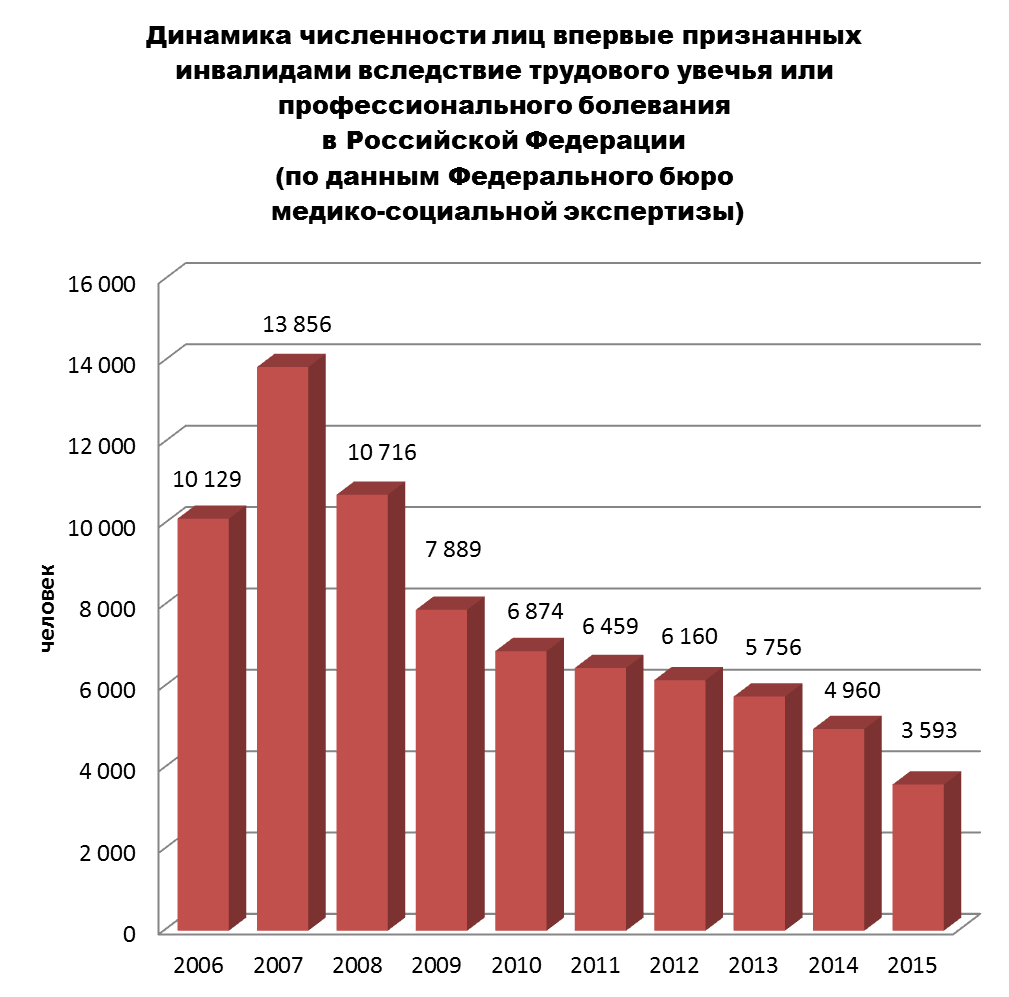 Приложение 27Численность работников, занятых на работах с вредными и (или) опасными условиями труда,по видам компенсаций в Российской Федерации на конец 2015 года по видам экономической деятельности (по данным Росстата)Приложение 28Численность работников, занятых на работах с вредными и (или) опасными условиями труда,по видам компенсаций в Российской Федерации в федеральных округах Российской Федерации на конец 2015 года (по данным Росстата)Приложение 28аЧисленность работников, занятых на работах с вредными и (или) опасными условиями труда,по видам компенсаций в Российской Федерации в федеральных округах и в субъектах Российской Федерации на конец 2015 года (по данным Росстата)Приложение 29Численность работников, занятых на работах с вредными и (или) опасными условиями труда, имеющих право 
на досрочное назначение трудовой пенсии на конец 2015 года по основным видам экономической деятельности
(по данным Росстата)Приложение 30Численность работников, занятых на работах с вредными и (или) опасными условиями труда, имеющих право  
на досрочное назначение трудовой пенсии, по федеральным округам Российской Федерации на конец 2015 года (по данным Росстата)Приложение 30аЧисленность работников, занятых на работах с вредными и (или) опасными условиями труда, имеющих право  
на досрочное назначение трудовой пенсии, по федеральным округам и субъектам Российской Федерации
 на конец 2015 года (по данным Росстата)Приложение 31Фактические расходы на компенсации и средства индивидуальной защиты в 2015 году
по видам экономической деятельности (по данным Росстата)
Приложение 32Фактические расходы на компенсации и средства индивидуальной защиты  в 2015 году по федеральным округам Российской Федерации  (по данным Росстата)Приложение 33Приложение 34Сведения о численности пенсионеров и сумме назначенных им досрочных страховых пенсий по субъектам Российской Федерации по состоянию на 31 декабря 2014 и 2015 годов (по данным Пенсионного фонда Российской Федерации)Приложение 35Информация о расходах на выплаты обеспечения по страхованиюпо федеральным округам и субъектам Российской Федерации за 2015 год (по данным ФСС РФ)Приложение 35а Сведения по основным показателям по обязательному социальному страхованию от несчастных случаевна производстве и профессиональных заболеваний по федеральным округам и субъектам Российской Федерации за 2015 год (по данным ФСС РФ)Приложение 36Сведения по обязательному социальному страхованию от несчастных случаев на производстве и профессиональных заболеваний в Российской Федерации за 2015 год (по данным ФСС РФ)Приложение 37Распределения по федеральным округам и субъектам Российской Федерации количества входящих в реестр организаций, проводящих специальную оценку условий труда
на 31 декабря 2015 годаПриложение 38Динамика распределения по федеральным округам и субъектам Российской Федерации количества аккредитованных организаций, оказывающих услуги в области охраны трудаПриложение 39Количество ВУЗов, ведущих подготовку специалистов в области охраны труда(по данным органов исполнительной власти субъектов Российской Федерации
 в области охраны труда)Приложение 40Динамика численности работников, прошедших обучение и проверку знаний требований охраны труда в Российской Федерации за 2006-2015 годы(по данным органов исполнительной власти субъектов Российской Федерации
в области охраны труда)Приложение 41Динамика численности работников, прошедших обучение по охране труда и проверку знаний требований охраны труда в федеральных округах и субъектах Российской Федерации за 2009 - 2015 гг. 
(по данным органов исполнительной власти субъектов Российской Федерации
в области охраны труда)Приложение 42Приложение 43Приложение 44*- рабочие места, на которых заняты работники, имеющие право на получение соответствующих гарантий и компенсаций, досрочного назначения пенсий, а также рабочие места, на которых ранее были выявлены вредные и (или) опасные условия трудаПриложение 45Приложение 46. Часть 1Результаты проведения государственной экспертизы условий труда в Российской Федерации в 2015 году (по данным органов исполнительной власти субъектов Российской Федерации)Примечания:Государственная экспертиза в 2015 году не проводилась в связи с отсутствие запросов Белгородской области, Ненецком автономном округе,  Новгородской области, Республике Дагестан, Чеченской Республике, Республике Калмыкия, Чукотском автономном округе, Ренспублике Крым, г. Севастороль.Республика Тыва – орган, уполномоченный проводить государственную экспертизу условий труда, не созданНет информации республики Ингушетия, Северная Осетия – Алания, Чувашия, Саратовская область Приложение 46. Часть 2Результаты проведения государственной экспертизы условий труда в Российской Федерации в 2015 году (по данным органов исполнительной власти субъектов Российской Федерации)Приложение 46. Часть 3Результаты проведения государственной экспертизы условий труда в Российской Федерации в 2015 году (по данным органов исполнительной власти субъектов Российской Федерации)Приложение 47Основные результаты надзорно-контрольной деятельности 
в сфере трудовых отношений в Российской Федерации за 2014-2015 годы
(по данным Роструда)Приложение 48Сведенияо нарушениях трудового законодательства и иных нормативных правовых актов, содержащих нормы трудового права,  выявленных в 2014-2015 годах уполномоченными должностными лицами федеральной инспекции труда в ходе осуществления надзорно-контрольной деятельности
(по видам экономической деятельности)Приложение 49Сокрытые несчастные случаи на производстве 
(по данным Роструда)Приложение 50Приложение 51Последствия производственного травматизма
и расходы на мероприятия по охране труда 
по федеральным округам Российской Федерации в 2015 году 
(по данным Росстата)№ппФедеральные округаи субъектыРоссийской ФедерацииСреднесписочная численность
работников(тыс. человек)Среднесписочная численность
работников(тыс. человек)Среднесписочная численность
работников(тыс. человек)Среднесписочная численность
работников(тыс. человек)Среднесписочная численность
работников(тыс. человек)Численность пострадавших с утратой трудоспособности на один рабочий день и болееи со смертельным исходом(человек)Численность пострадавших с утратой трудоспособности на один рабочий день и болееи со смертельным исходом(человек)Численность пострадавших с утратой трудоспособности на один рабочий день и болееи со смертельным исходом(человек)Численность пострадавших с утратой трудоспособности на один рабочий день и болееи со смертельным исходом(человек)Численность пострадавших с утратой трудоспособности на один рабочий день и болееи со смертельным исходом(человек)Изменение численности пострадавших с утратой трудоспособности на один рабочий день и более и со смертельным исходом(человек)Изменение численности пострадавших с утратой трудоспособности на один рабочий день и более и со смертельным исходом(человек)Численность пострадавшихсо смертельным исходом(человек)Численность пострадавшихсо смертельным исходом(человек)Численность пострадавшихсо смертельным исходом(человек)Численность пострадавшихсо смертельным исходом(человек)Численность пострадавшихсо смертельным исходом(человек)Изменение численности пострадавших со смертельным исходом(человек)Изменение численности пострадавших со смертельным исходом(человек)№ппФедеральные округаи субъектыРоссийской Федерации20112012201320142015201120122013201420152011-20152014-2015201120122013201420152011-20152014-2015123456789101112131415161718192021РОССИЙСКАЯ ФЕДЕРАЦИЯ21142,721687,121291,821663,820924,24359440373355873133628240-15354-309618241820169914561288-536-168Центральный федеральный округ5253,55244,15275,45443,85400,193438532777366076036-3307-571401393330317277-124-401Белгородская область278,8294,0285,1286,2282,3517462480384364-153-203031232426-422Брянская область181,9182,9177,2175,1171,3459356312249233-226-162214111318-453Владимирская область225,2231,6228,8226,5220,2649633546480492-157121813161217-154Воронежская область356,2345,1357,8349,2347,5585531493444431-154-132730153117-10-145Ивановская область136,7135,7132,8129,3124,9335315316297178-157-11915912127-8-56Калужская область168,6174,0178,7179,7184,7418379388265259-159-61478511-367Костромская область103,4111,6101,799,398,1264218214190151-113-3910109106-4-48Курская область179,8181,0188,8174,0172,9262249203198164-98-341916171510-9-59Липецкая область200,1203,0204,3195,9186,1366358347237204-162-332622261716-10-110Московская область908,0879,9874,5910,1891,81400127512141003904-496-995349614724-29-2311Орловская область123,6120,8124,9122,1118,5293276297234197-96-379151376-3-112Рязанская область182,7182,7177,7174,1168,2359343266211214-145313261599-4013Смоленская область162,8160,6157,5152,3144,3269239209161145-124-16915987-2-114Тамбовская область141,6145,1142,9145,3141,8293253249197160-133-3712917118-4-315Тверская область226,9213,3214,9208,2199,0462368322274243-219-312519161716-9-116Тульская область248,7262,7254,0249,0245,8581514386351332-249-191724151614-3-217Ярославская область230,4219,7210,8218,2207,0570507405348345-225-31617141311-5-218г. Москва1199,21200,41262,81449,21495,812611256112610841020-241-646667335054-124Северно-Западный федеральный  округ2243,52397,82322,92582,92267,057325395455639673581-2151-386182165144115124-58919Республика Карелия103,7102,3101,496,590,3358321263230204-154-26136479-4220Республика Коми187,9212,8188,5190,3183,4475480420389355-120-34121427139-3-421Архангельская область228,6234,3230,6226,6221,0767735596559489-278-701292010153522Ненецкий автономный округ14,813,918,118,418,03036413228-2-41021322Архангельская область без Ненецкого автономного округа213,7220,4212,5208,2203,0737699555527461-276-66119189121323Вологодская область233,4227,2217,3198,3190,9928807651487427-501-6017131096-11-324Калининградская область111,1149,2139,2426,6152,219927523721922930105965116625Ленинградская область261,5267,3264,7262,0263,2777703546419431-3461217211415225726Мурманская область156,6156,2157,1152,4143,7345322273258259-861373581610-27-627Новгородская область119,2124,7121,4118,0114,5317300245221207-110-1416111749-7528Псковская область108,7104,397,889,479,41651181279266-99-2610111184-6-429г. Санкт-Петербург732,8819,5804,8822,8828,41401133411981093914-487-1794336272829-141Северо-Кавказский федеральный округ608,4611,9597,6589,5585,7685640531486400-285-863428373318-16-1530Республика Дагестан123,2118,8111,9113,2119,23624272712-24-152-23--2-331Республика Ингушетия4,65,96,85,85,63532301--111032Кабардино-Балкарская Республика 55,358,555,548,648,86770486249-18-1342221-3-133Карачаево-Черкесская Республика 41,442,441,639,738,69383675351-42-2466551034Республика Северная Осетия-Алания55,551,349,349,946,96360664638-25-845561-3-535Чеченская Республика52,042,740,447,748,547877304-111-3036Ставропольский край276,3292,4292,2284,6278,1419391312289240-179-49161521159-7-6Южный федеральный округ1784,01817,01788,71785,71726,929642777227220521732-1232-32013511913111493-42-2137Республика Адыгея37,437,638,538,237,56968513436-332112210-138Республика Калмыкия27,125,025,824,523,528483526401214213131239Краснодарский край687,8690,9683,3658,7636,8834821637666487-347-17940354749488-140Астраханская область132,6140,8136,3133,6127,220816314012893-115-35111011116-5-541Волгоградская область357,1354,2345,8339,7326,2822747672520500-322-202928261516-13142Ростовская область542,0568,4559,0590,9575,71003930737678576-427-1025244423619-33-17Приволжский федеральный округ4829,94999,04923,94865,44757,893608773774170556191-3169-864390429395319286-104-3343Республика Башкортостан623,6626,7610,2597,8575,08631084779695674-189-215264593140-12944Республика Марий Эл102,8102,198,699,796,5374393314305244-130-614102851-345Республика Мордовия142,8142,0139,2139,3136,7327259249210187-140-2312181664-8-246Республика Татарстан639,9665,4652,4677,0658,2981865765656555-426-1011131011006060-53047Удмуртская  Республика278,3289,9283,7273,2273,4858725625709488-370-22113102018141-448Чувашская  Республика182,7187,8186,3181,6177,8281268209206196-85-1013211412185649Пермский край444,1464,7442,6429,2437,7115510431022923810-345-1134235443228-14-450Кировская область215,5212,6214,4212,0207,5775694637494470-305-241819211713-5-451Нижегородская область529,4604,1610,6593,9603,8927865825735667-260-682733223424-3-1052Оренбургская область352,9353,9340,3324,6314,1574498469450410-164-402414253217-7-1553Пензенская область160,4173,6167,3163,1155,6266213198165117-149-48121920134-8-954Самарская область575,8566,5584,8593,6571,9949967853828692-257-13621352025243-155Саратовская область374,4388,2381,4372,2348,8600507435350382-218322541242421-4-356Ульяновская область207,6221,5212,1208,1200,7430392361329299-131-30149871407Уральский федеральный округ2391,12529,62447,52433,72214,553255128446238193187-2138-632187245204171145-42-2657Курганская область128,1121,3118,2112,9110,5356319252201184-172-1713131047-6358Свердловская область751,1826,3744,3743,5586,219752079156515001110-865-3906156484031-30-959Тюменская область902,1932,0961,5968,5914,91525141513631096939-586-15770113887065-5-560Ханты-Мансийский автономный округ - Югра493,1509,9514,0512,2501,1673555603457417-256-4034594337362-161Ямало-Ненецкий автономный  округ196,2196,5214,4223,6197,5349342327246204-145-42211822139-12-4Тюменская область без автономных округов212,8225,6233,1232,7216,4503518433393318-185-7515362320205062Челябинская область609,8650,0623,5608,8602,81469131512821022954-515-684363585742-1-15Сибирский федеральный округ2982,13006,42906,42783,42780,376016988630755505324-2277-226339303311265234-105-3163Республика Алтай 19,420,119,617,118,04648334136-10-5112532-264Республика Бурятия111,6112,2116,6112,8111,4229248229185192-37717178914-3565Республика Тыва24,422,322,521,723,55278423948-49310142-1-266Республика Хакассия77,780,1278,474,770,2211203154139107-104-32106344-6067Алтайский край339,5254,7228,8224,6225,01017691638517431-586-863324262616-17-1068Забайкальский край164,7178,2164,8154,3149,9305262253221190-115-31292714218-21-1369Красноярский край559,5588,3544,0502,0506,4132612261092924962-364385965634957-2870Иркутская область322,5315,8318,5317,3348,5703668608553582-121295230512832-20471Кемеровская область510,1533,6513,2494,3487,917961800153013291328-468-17575816051-24-972Новосибирская область395,8425,3425,4417,0403,0912794768673610-302-632927303212-17-2073Омская область289,7302,6296,9290,3269,1672643636639593-79-46201623162771174Томская область167,2173,2177,5157,6167,3332327324290245-87-451159118-3-3Дальневосточный федеральный округ1050,21081,21029,51026,1977,725842140194517071640-944-6715613814711397-59-1675Республика Саха (Якутия)166,3182,7184,7184,9182,0297320272229252-452316312323171-676Камчатский край59,758,657,655,956,7169134133122106-63-161231262-10-477Приморский край286,9291,1276,3274,1262,5849671630496496-35305736431924-33578Хабаровский край233,2222,1201,5193,0175,6626392336342277-349-653018211217-13579Амурская область141,7153,2141,1144,9142,3317306295242208-109-342529272113-12-880Магаданская область36,836,233,336,836,38866527062-26-874316114-581Сахалинская область88,098,996,597,489,11611731741391892850615161060-482Еврейская автономная область20,421,120,121,618,24851383831-17-731021-2-183Чукотский автономный округ17,217,418,317,514,92927152919-10-100124662Крымский федеральный округ153,1214,29314956914584Республика Крым141,4188,88813042912385г. Севастополь11,725,451914022Федеральные округа и субъекты  Российской ФедерацииСреднесписочная численность
 работниковтыс. человекСреднесписочная численность
 работниковтыс. человекСреднесписочная численность
 работниковтыс. человекСреднесписочная численность
 работниковтыс. человекСреднесписочная численность
 работниковтыс. человекЧисленность пострадавших с утратой трудоспособности на один рабочий день и более и со смертельным исходом в расчете на 1000 работающихКчЧисленность пострадавших с утратой трудоспособности на один рабочий день и более и со смертельным исходом в расчете на 1000 работающихКчЧисленность пострадавших с утратой трудоспособности на один рабочий день и более и со смертельным исходом в расчете на 1000 работающихКчЧисленность пострадавших с утратой трудоспособности на один рабочий день и более и со смертельным исходом в расчете на 1000 работающихКчЧисленность пострадавших с утратой трудоспособности на один рабочий день и более и со смертельным исходом в расчете на 1000 работающихКчИзменение численности пострадавших с утратой трудоспособности на один рабочий день и более и со смертельным исходом в расчете на 1000 работающихКчИзменение численности пострадавших с утратой трудоспособности на один рабочий день и более и со смертельным исходом в расчете на 1000 работающихКчЧисленность пострадавших со смертельным исходомв расчете на 1000 работающихКч смЧисленность пострадавших со смертельным исходомв расчете на 1000 работающихКч смЧисленность пострадавших со смертельным исходомв расчете на 1000 работающихКч смЧисленность пострадавших со смертельным исходомв расчете на 1000 работающихКч смЧисленность пострадавших со смертельным исходомв расчете на 1000 работающихКч смИзменение численности пострадавших со смертельным исходом в расчете на 1000 работающихКч см.Изменение численности пострадавших со смертельным исходом в расчете на 1000 работающихКч см.Федеральные округа и субъекты  Российской Федерации20112012201320142015201120122013201420152011-20152014-2015201120122013201420152011-20152014-2015123456789101112131415161718192021РОССИЙСКАЯ ФЕДЕРАЦИЯ21142,721291,821291,821663,820924,22,11,91,71,41,3-0,8-0,10,0860,0840,080,0670,062-0,024-0,005Центральный федеральный округ5253,55275,45275,45443,85400,11,81,61,51,21,1-0,7-0,10,0760,0750,0630,0580,051-0,025-0,0071Белгородская область278,8294,0285,1286,2282,31,91,61,71,31,3-0,60,00,1080,1050,0810,0840,092-0,0160,0082Брянская область181,9182,9177,2175,1171,32,51,91,81,41,4-1,100,1210,0770,0620,0740,105-0,0160,0313Владимирская область 225,2231,6228,8226,5220,22,92,72,42,12,2-0,70,10,080,0560,070,0530,077-0,0030,0244Воронежская область356,2345,1357,8349,2347,51,61,51,41,31,2-0,4-0,10,0760,0870,0420,0890,049-0,027-0,0405Ивановская область136,7135,7132,8129,3124,92,52,32,42,31,4-1,1-0,90,110,0660,090,0930,056-0,054-0,0376Калужская область168,6174,0178,7179,7184,72,52,22,21,51,4-1,1-0,10,0830,0400,0450,0280,060-0,0230,0327Костромская область103,4111,6101,799,398,12,62,02,11,91,5-1,1-0,40,0970,0900,0880,1010,061-0,036-0,0408Курская область179,8181,0188,8174,0172,91,51,41,11,10,9-0,6-0,20,1060,0880,090,0860,058-0,048-0,0289Липецкая область200,1203,0204,3195,9186,11,81,81,71,21,1-0,7-0,10,130,1080,1270,0870,086-0,044-0,00110Московская область908,0120,8874,5910,1891,81,51,41,41,11,0-0,5-0,10,0580,0560,070,0520,027-0,031-0,02511Орловская область123,6182,7124,9122,1118,52,42,32,41,91,7-0,7-0,20,0730,1240,1040,0570,051-0,022-0,00612Рязанская область182,7160,6177,7174,1168,221,91,51,21,3-0,70,10,0710,1420,0840,0520,054-0,0170,00213Смоленская область162,8145,1157,5152,3144,31,71,51,31,11,0-0,7-0,10,0550,0930,0570,0530,049-0,006-0,00414Тамбовская область141,6213,3142,9145,3141,82,11,71,71,41,1-1,0-0,30,0850,0620,1190,0760,056-0,029-0,02015Тверская область226,9262,7214,9208,2199,021,71,51,31,2-0,8-0,10,1110,0890,0740,0820,080-0,031-0,00216Тульская область248,7219,7254,0249,0245,82,32,01,51,41,4-0,90,00,0680,0910,0590,0640,057-0,011-0,00717Ярославская область230,41200,4210,8218,2207,02,52,31,91,61,7-0,80,10,0690,0770,0660,060,053-0,016-0,00718г. Москва1199,2879,91262,81449,21495,81,11,00,90,70,7-0,40,00,0550,0560,0260,0350,036-0,0190,001Северно-Западный федеральный округ2243,52397,82322,92582,92267,02,62,221,51,6-1,00,10,0810,0690,0620,0450,055-0,0260,01019Республика Карелия103,7102,3101,496,590,33,53,12,62,42,3-1,2-0,10,1250,0590,0390,0730,100-0,0250,02720Республика Коми187,9212,8188,5190,3183,42,52,32,221,9-0,6-0,10,0640,0660,1430,0680,049-0,015-0,01921Архангельская область228,6234,3230,6226,6221,03,43,12,62,52,2-1,2-0,30,0520,0380,0870,0440,0680,0160,02422Ненецкий автономный округ14,813,918,118,418,022,62,31,71,6-0,4-0,10,0670,0000,110,0540,1670,1000,113Архангельская область без Ненецкого автономного округа213,7220,4212,5208,2203,03,43,22,62,52,3-1,1-0,20,0510,0410,0850,0430,0590,0080,01623Вологодская область233,4227,2217,3198,3190,943,632,52,2-1,8-0,30,0730,0570,0460,0450,031-0,042-0,01424Калининградская область111,1149,2139,2426,6152,21,81,81,70,51,5-0,31,00,0450,0600,0430,0120,0720,0270,06025Ленинградская область261,5267,3264,7262,0263,232,62,11,61,6-1,40,00,0650,0790,0530,0570,0840,0190,02726Мурманская область156,6156,2157,1152,4143,72,22,11,71,71,8-0,40,10,2360,2240,0510,1050,070-0,166-0,03527Новгородская область119,2124,7121,4118,0114,52,72,421,91,8-0,9-0,10,1340,0880,140,0340,079-0,0550,04528Псковская область108,7104,397,889,479,41,51,11,310,8-0,7-0,20,0920,1050,1120,0890,050-0,042-0,03929г. Санкт-Петербург732,8819,5804,8822,8828,41,91,61,51,31,1-0,8-0,20,0590,0440,0340,0340,035-0,0240,001Северо-Кавказский федеральный округ608,4611,9597,6589,5585,71,11,00,90,80,7-0,4-0,10,0560,0460,0620,0560,031-0,025-0,02530Республика Дагестан123,2118,8111,9113,2119,20,30,20,20,20,1-0,2-0,10,0160,0000,0180,026--0,016-0,02631Республика Ингушетия4,65,96,85,85,60,70,80,40,30,5-0,20,20,000-0,1730,1770,1770,00432Кабардино-Балкарская республика 55,358,555,548,648,81,21,20,91,31,0-0,2-0,30,0720,0340,0360,0410,021-0,051-0,02033Карачаево-Черкесская Республика41,442,441,639,738,62,22,01,61,31,3-0,90,00,0970,1410,1440,1260,1290,0320,00334РеспубликаСеверная Осетия-Алания55,551,349,349,946,91,11,21,30,90,8-0,3-0,10,0720,0980,1010,120,021-0,051-0,09935Чеченская Республика52,042,740,447,748,50,10,20,20,10,10,00,00,0770,0000,0250,0210,021-0,0560,00036Ставропольский край276,3292,4292,2284,6278,11,51,31,11,00,9-0,6-0,10,0580,0510,0720,0530,032-0,026-0,021Южный федеральный округ1784,1817,01696,41785,71726,91,71,51,31,11,0-0,7-0,10,0760,0650,0730,0640,054-0,022-0,01037Республика Адыгея37,437,638,538,237,51,81,81,30,91,0-0,80,10,0270,0270,0520,0520,0270,000-0,02538Республика Калмыкия27,125,025,824,523,51,01,91,41,11,70,70,60,0740,0400,1160,0410,1280,0540,08739Краснодарский край687,8690,9683,3658,7636,81,21,20,910,8-0,4-0,20,0580,0510,0690,0740,0750,0170,00140Астраханская область132,6140,8136,3133,6127,21,61,21,010,7-0,9-0,30,0830,0710,0810,0820,047-0,036-0,03541Волгоградская область357,1354,2345,8339,7326,22,32,11,91,51,5-0,80,00,0810,0790,0750,0440,049-0,0320,00542Ростовская область542,0568,4559,0590,9575,71,91,61,31,11,0-0,9-0,10,0960,0770,0750,0610,033-0,063-0,028Приволжский федеральный округ4829,94999,04923,94865,44757,81,91,81,61,51,3-0,6-0,20,0810,0860,080,0660,060-0,021-0,00643Республика Башкортостан623,6626,7610,2597,8575,01,41,71,31,21,2-0,20,00,0830,1020,0970,0520,070-0,0130,01844Республика Марий Эл102,8102,198,699,796,53,63,93,23,12,5-1,1-0,60,0390,0980,020,080,0520,013-0,02845Республика Мордовия142,8142,0139,2139,3136,72,31,81,81,51,4-0,9-0,10,0840,1270,1150,0430,029-0,055-0,01446Республика Татарстан639,9665,4652,4677,0658,21,51,31,21,00,8-0,7-0,20,1770,1520,1530,0890,091-0,0860,00247Удмуртская Республика 278,3289,9283,7273,2273,43,12,52,22,61,8-1,3-0,80,0470,0340,070,0660,0510,004-0,01548Чувашская Республика 182,7187,8186,3181,6177,81,51,41,11,11,1-0,400,0710,1120,0750,0660,1010,0300,03549Пермский край 444,1464,7442,6429,2437,72,62,22,32,21,9-0,7-0,30,0950,0750,0990,0750,064-0,031-0,01150Кировская область215,5212,6214,4212,0207,53,63,33,02,32,3-1,30,00,0840,0890,0980,080,063-0,021-0,01751Нижегородская область529,4604,1610,6593,9603,81,81,41,41,21,1-0,7-0,10,0510,0550,0360,0570,040-0,011-0,01752Оренбургская область352,9353,9340,3324,6314,11,61,41,41,41,3-0,3-0,10,0680,0400,0730,0990,054-0,014-0,04553Пензенская область160,4173,6167,3163,1155,61,71,21,210,8-0,9-0,20,0750,1090,120,080,026-0,049-0,05454Самарская область575,8566,5584,8593,6571,91,61,71,51,41,2-0,4-0,20,0360,0620,0340,0420,0420,0060,00055Саратовская область374,4388,2381,4372,2348,81,61,31,10,91,1-0,50,20,0670,1060,0630,0640,060-0,007-0,00456Ульяновская область207,6221,5212,1208,1200,72,11,81,71,61,5-0,6-0,10,0670,0410,0380,0340,0700,0030,036Уральский федеральный округ2391,12529,62447,52433,72214,52,22,01,81,61,4-0,8-0,20,0780,0970,0830,070,065-0,013-0,00557Курганская область128,1121,3118,2112,9110,52,82,62,11,81,7-1,1-0,10,1010,1070,0850,0350,063-0,0380,02858Свердловская область751,1826,3744,3743,5586,22,62,52,12,01,9-0,7-0,10,0810,0680,0640,0540,053-0,028-0,00159Тюменская область902,1932,0961,5968,5914,91,71,51,41,11,0-0,7-0,10,0780,1210,0920,0720,071-0,007-0,00160Ханты-Мансийский автономный округ- Югра  493,1509,9514,0512,2501,11,41,11,20,90,8-0,6-0,10,0690,1160,0840,0720,0720,0030,00061Ямало-Ненецкий автономный округ196,2196,5214,4223,6197,51,81,71,51,11,0-0,8-0,10,1070,0920,1030,0580,046-0,061-0,012Тюменская область без  автономных округов212,8225,6233,1232,7216,42,42,31,91,71,5-0,9-0,20,0700,1600,0990,0860,0920,0220,00662Челябинская область609,8650,0623,5608,8602,82,42,02,11,71,6-0,8-0,10,0710,0970,0930,0940,070-0,001-0,024Сибирский федеральный округ2982,13006,42906,42783,42780,32,52,32,22,01,9-0,6-0,10,1140,1010,1070,0950,084-0,030-0,01163Республика Алтай 19,420,119,617,118,02,42,41,72,42,0-0,4-0,40,0520,0500,1020,2920,1660,114-0,12664Республика Бурятия111,6112,2116,6112,8111,42,12,22,01,61,7-0,40,10,1520,1520,0690,0800,126-0,0260,04665Республика Тыва24,422,322,521,723,52,13,51,91,82,0-0,10,20,1230,4480,0440,1840,085-0,038-0,09966Республика Хакасия77,780,1278,474,770,22,72,52,01,91,5-1,2-0,40,1290,0750,0380,0540,057-0,0720,00367Алтайский край339,5339,5228,8224,6225,03,02,72,82,31,9-1,1-0,40,0970,0940,1140,1160,071-0,026-0,04568Забайкальский край164,7164,7164,8154,3149,91,91,51,51,41,3-0,6-0,10,1760,1520,0850,1360,053-0,123-0,08369Красноярский край559,5559,5544,0502,0506,42,42,12,01,81,9-0,50,10,1050,1110,1160,0980,1130,0080,01570Иркутская область322,5322,5318,5317,3348,52,22,11,91,71,7-0,50,00,1610,0950,160,0880,092-0,0690,00471Кемеровская область510,1510,1513,2494,3487,93,53,43,02,72,7-0,800,0,1470,1410,1580,1210,105-0,042-0,01672Новосибирская область395,8395,8425,4417,0403,02,31,91,81,61,5-0,8-0,10,0730,0630,0710,0770,030-0,043-0,04773Омская область289,7289,7296,9290,3269,12,32,12,12,22,2-0,10,00,0690,0530,0770,0550,1000,0310,04574Томская область167,2167,2177,5157,6167,32,02,01,81,81,5-0,5-0,30,0660,0290,0510,0700,048-0,018-0,022Дальневосточный федеральный округ1050,21081,21029,51026,1977,72,52,01,91,71,7-0,80,00,1490,1280,1430,110,099-0,050-0,01175Республика Саха-Якутия166,3182,7184,7184,9182,01,81,81,51,21,4-0,40,20,0960,1700,1250,1240,093-0,003-0,03176Камчатский край59,758,657,655,956,72,82,32,32,21,9-0,9-0,30,2010,0510,2080,1070,035-0,166-0,07277Приморский край286,9291,1276,3274,1262,532,32,31,81,9-1,10,10,1990,1240,1560,0690,091-0,1080,02278Хабаровский край233,2222,1201,5193,0175,62,71,81,71,81,6-1,1-0,20,1290,0810,1040,0620,097-0,0320,03579Амурская область141,7153,2141,1144,9142,32,22,02,11,71,5-0,7-0,20,1760,1890,1910,1450,091-0,085-0,05480Магаданская область36,836,233,336,836,32,41,81,61,91,7-0,7-0,20,190,1100,090,4350,3030,113-0,13281Сахалинская область88,098,996,597,489,11,81,71,81,42,10,30,70,0680,1520,1660,1030,067-0,001-0,03682Еврейская автономная область20,421,120,121,618,22,42,41,91,81,7-0,7-0,10,1470,047-0,0920,055-0,092-0,03783Чукотский автономный округ17,217,418,317,514,91,71,60,81,71,3-0,4-0,40,0000,0580,1090,2280,4010,4010,173Крымский федеральный округ153,1214,20,60,70,10,0590,0650,00684Республика Крым141,4188,80,60,70,10,0640,0640,00085г. Севастополь11,725,40,40,70,300,0790,079№ ппФедеральные округа и субъекты Российской ФедерацииВсего страховых случаевВсего страховых случаевиз них несчастные случаи на производствеиз них несчастные случаи на производствев том числесо смертельным исходомв том числесо смертельным исходомПрофессиональные заболеванияПрофессиональные заболевания№ ппФедеральные округа и субъекты Российской Федерации2014201520142015201420152014201512345678910Всего по Российской ФедерацииВсего по Российской Федерации54 72149 77447 45342 8112 2211 8867 2686 963Центральный федеральный округЦентральный федеральный округ11 77310 46511 2669 8714933945075941Белгородская область562543524489323138542Брянская область3623083582891284193Владимирская область6466516426502319414Воронежская область725687665629373060585Ивановская область4292694212681813816Калужская область377350363337121314137Костромская область276222274219126238Курская область279244253217171126279Липецкая область3983343372682118616610Московская область2 0551 8372 0301 7857856255211Орловская область314273314271870212Рязанская область323297314287141691013Смоленская область26519624918817716814Тамбовская область29720429620221131215Тверская область3973463653242320322216Тульская область4673934463752413211817Ярославская область6685885945391418744918г. Москва2 9332 7232 8212 53411095112189Северо-Западный федеральный округСеверо-Западный федеральный округ7 1936 4126 2445 56824619594984419Республика Карелия39833033730279612820Республика Коми808833516501161629233221Архангельская область811702702591181510911122Ненецкий автономный округ21172017201023Вологодская область806645760617255462824Калининградская область3053553033548122125Ленинградская область6025835635552924392826Мурманская область652444385291261026715327Новгородская область2602442572424103228Псковская область1741171601089514929г. Санкт-Петербург2 3562 1422 2411 99010289115152Южный федеральный округЮжный федеральный округ3 4943 2303 0422 81017615845242030Республика Адыгея51445141320331Республика Калмыкия49574554334332Краснодарский край1 2361 12011671 0897472693133Астраханская область16115615615518115134Волгоградская область6555956345791610211635Ростовская область1 3421 2589898926260353366Северо-Кавказский федеральный округСеверо-Кавказский федеральный округ8657278276898043383836Республика Дагестан8771806423167737Республика Ингушетия174174000038Кабардино-Балкарская Республика69476946510139Карачаево-Черкесская Республика848672834812340Республика Северная Осетия-Алания65566255623141Чеченская Республика32223018612442Ставропольский край51144149741936151422Приволжский федеральный округПриволжский федеральный округ10 8049 7439 2428 3954253951 5621 34843Республика Башкортостан1 07998895590044611248844Республика Марий Эл41135840435611107245Республика Мордовия2742482702421284646Республика Татарстан1 0591 007879789476418021847Удмуртская Республика8577028466903218111248Чувашская Республика3052822742541423312849Кировская область6346075895802822452750Нижегородская область1 1451 0491 01795440281289551Оренбургская область71566663655144317911552Пензенская область21317921117816172153Пермский край1 3531 1951 1831 051443417014454Самарская область1 5631 2941 063943463950035155Саратовская область5515785025163422496256Ульяновская область6455904133911318232199Уральский федеральный округУральский федеральный округ6 7045 8505 8074 99522019989785557Курганская область304295303293561258Свердловская область2 8412 3932 4011 987604544040659Тюменская область5685265515121928171460Челябинская область1 7371 5481 4761 303624526124561Ханты-Мансийский автономный округ - Югра894782720618536517416462Ямало-Ненецкий автономный округ3603063562822110424Сибирский федеральный округСибирский федеральный округ10 98610 3978 5417 8994123242 4452 49863Республика Алтай92808672666864Республика Бурятия417392331297188869565Республика Тыва85878183494466Республика Хакасия3273391921747513516567Алтайский край99483787375548281218268Красноярский край1 6381 6261 3561 274737928235269Иркутская область1 3471 176988901736235927570Кемеровская область3 0122 9511 8721 80569451 1401 14671Новосибирская область1 1891 1481 0901 0563622999272Омская область9758979298492742464873Томская область4964154423762111543974Забайкальский край414449301257307113192Дальневосточный федеральный округДальневосточный федеральный округ2 9022 7332 4842 36716916641836675Республика Саха (Якутия)365373244271201112110276Камчатский край18915217814512511777Приморский край83076169467537331368678Хабаровский край78572970260838378312179Амурская область3122552862423115261380Магаданская область100858669139141681Сахалинская область19227118726813525382Еврейская автономная область67516651311083Чукотский автономный округ62564138232118Крымский федеральный округКрымский федеральный округ21721712084Республика Крым1621628085г. Севастополь555540№№п/п№№п/пФедеральные округа и субъекты Российской ФедерацииКоличество пострадавших со смертельным исходом, чел.Количество пострадавших со смертельным исходом, чел.Количество пострадавших со смертельным исходом, чел.Количество пострадавших со смертельным исходом, чел.Количество пострадавших со смертельным исходом, чел.Количество пострадавших со смертельным исходом, чел.№№п/п№№п/пФедеральные округа и субъекты Российской Федерации2014 год*2014 год*2014 год*2015 год2015 год2015 год№№п/п№№п/пФедеральные округа и субъекты Российской Федерациивсегов том числев том числевсегов том числев том числе№№п/п№№п/пФедеральные округа и субъекты Российской Федерациивсегоженщинлиц в возрасте до 18 летвсегоженщинлиц в возрасте до 18 лет112345678Всего по Российской ФедерацииВсего по Российской ФедерацииВсего по Российской Федерации2 34718532 0891583Центральный федеральный округЦентральный федеральный округЦентральный федеральный округ56449045032111Белгородская область3550345022Брянская область1410141033Владимирская область2200273044Воронежская область3120254055Ивановская область180080166Калужская область1000190077Костромская область140091088Курская область173090099Липецкая область200017101010Московская область804059301111Орловская область82012201212Рязанская область131013001313Смоленская область18208001414Тамбовская область172012001515Тверская область286022301616Тульская область374015001717Ярославская область222028201818г. Москва16015011970Северо-Западный федеральный округСеверо-Западный федеральный округСеверо-Западный федеральный округ2273312162021919Республика Карелия91011112020Республика Коми257019012121Архангельская область 151018202222Ненецкий автономный округ2003102323Вологодская область232010202424Калининградская область132 015102525Ленинградская область180 0 18202626Мурманская область243012002727Новгородская область32013202828Псковская область9105002929г. Санкт-Петербург861419290Южный федеральный округЮжный федеральный округЮжный федеральный округ1641621671503030Республика Адыгея3112003131Республика Калмыкия2103003232Краснодарский край663073703333Астраханская область181010003434Волгоградская область233123203535Ростовская область52705660Северо-Кавказский федеральный округСеверо-Кавказский федеральный округСеверо-Кавказский федеральный округ6360663036Республика ДагестанРеспублика Дагестан20030037Республика ИнгушетияРеспублика Ингушетия20000038Кабардино-Балкарская РеспубликаКабардино-Балкарская Республика21050039Карачаево-Черкесская РеспубликаКарачаево-Черкесская Республика52070040Республика Северная Осетия-АланияРеспублика Северная Осетия-Алания70010041Чеченская РеспубликаЧеченская Республика62021042Ставропольский крайСтавропольский край39104820Приволжский федеральный округПриволжский федеральный округПриволжский федеральный округ49633042630043Республика БашкортостанРеспублика Башкортостан4740571044Республика Марий ЭлРеспублика Марий Эл112090045Республика МордовияРеспублика Мордовия101061046Республика ТатарстанРеспублика Татарстан6760664047Удмуртская РеспубликаУдмуртская Республика2910211048Чувашская РеспубликаЧувашская Республика1930215049Кировская областьКировская область3410210050Нижегородская областьНижегородская область5730292051Оренбургская областьОренбургская область4520232052Пензенская областьПензенская область2510140053Пермский крайПермский край5650513054Самарская областьСамарская область4740526055Саратовская областьСаратовская область3400345056Ульяновская областьУльяновская область15002200Уральский федеральный округУральский федеральный округУральский федеральный округ2541502419057Курганская областьКурганская область900270058Свердловская областьСвердловская область6450656059Тюменская областьТюменская область4210390060Челябинская областьЧелябинская область7880593061Ханты-Мансийский автономный округ - ЮграХанты-Мансийский автономный округ - Югра3200400062Ямало-Ненецкий автономный округЯмало-Ненецкий автономный округ29101100Сибирский федеральный округСибирский федеральный округСибирский федеральный округ39019032132063Республика АлтайРеспублика Алтай50030064Республика БурятияРеспублика Бурятия1600140065Республика ТываРеспублика Тыва62061066Республика ХакасияРеспублика Хакасия50060067Алтайский крайАлтайский край4560281068Красноярский крайКрасноярский край6920759069Иркутская областьИркутская область7010584070Кемеровская областьКемеровская область7020507071Новосибирская областьНовосибирская область4020251072Омская областьОмская область2520367073Томская областьТомская область140081074Забайкальский крайЗабайкальский край25201210Дальневосточный федеральный округДальневосточный федеральный округДальневосточный федеральный округ18613018414075Республика Саха (Якутия)Республика Саха (Якутия)3130170076Приморский крайПриморский край4020332077Хабаровский крайХабаровский край3830412078Амурская областьАмурская область2720182079Камчатский крайКамчатский край131040080Магаданская областьМагаданская область1600121081Сахалинская областьСахалинская область1410527082Еврейская автономная областьЕврейская автономная область41010083Чукотский автономный округЧукотский автономный округ300600Крымский федеральный округКрымский федеральный округКрымский федеральный округ310183084г. Севастопольг. Севастополь10040085Республика КрымРеспублика Крым2101430Федеральные округа Российской ФедерацииКоличество несчастных случаевКоличество несчастных случаевКоличество несчастных случаевКоличество несчастных случаевКоличество несчастных случаевКоличество несчастных случаевКоличество несчастных случаевКоличество несчастных случаевКоличество несчастных случаевКоличество несчастных случаевКоличество несчастных случаевКоличество несчастных случаевКоличество несчастных случаевКоличество несчастных случаевКоличество несчастных случаевФедеральные округа Российской ФедерацииГрупповыхГрупповыхГрупповыхГрупповыхГрупповыхТяжелыхТяжелыхТяжелыхТяжелыхТяжелыхСо смертельным исходомСо смертельным исходомСо смертельным исходомСо смертельным исходомСо смертельным исходомФедеральные округа Российской Федерации2011201220132014*20152011201220132014*20152011201220132014*2015Российская Федерация9599018136545547 4406 7306 1745 6904 9482 5242 4372 2291 9431 635Центральный22621118914113716551532144012931173599608497467360Северо-Западный10361847054807765698652508239238199183166Южный8681615452499438391348336223190178137134Северо-Кавказский2321141881401371211021155359554464Приволжский2502522021641271 5971 3801 2601 2111 038505507456417355Уральский8288827966892891777719595257259260206185Сибирский12913713686721 3541 1401 105994852468398404337246Дальневосточный6050454131496447382367284180178180151113Крымский 17447112Федеральные округа и субъекты Российской ФедерацииКоличество несчастных случаевКоличество несчастных случаевКоличество несчастных случаевКоличество несчастных случаевКоличество несчастных случаевКоличество несчастных случаевКоличество несчастных случаев№№Федеральные округа и субъекты Российской Федерации2014 год*2014 год*2014 год*2014 год*2015 год2015 год2015 годп/пФедеральные округа и субъекты Российской Федерациигрупповыхс тяжелим исходомс тяжелим исходомсо смертель-ным исходомгрупповыхс тяжелим исходомсо смертель-ным исходом123445678Всего по Российской ФедерацииВсего по Российской Федерации6545 6905 6901 9435544 9481 635Центральный федеральный округЦентральный федеральный округ1411 2931 2934671371 1733601Белгородская область7818131773292Брянская область2505012339123Владимирская область54545171043214Воронежская область7686825764205Ивановская область850501482756Калужская область746467748157Костромская область124241013398Курская область642421433689Липецкая область54141143411410Московская область2316916969191375211Орловская область135357329912Рязанская область4444412531913Смоленская область7292913227714Тамбовская область53232152291015Тверская область96767207611616Тульская64949375481217Ярославская область88989169802318г. Москва303323321343632789Северо-Западный федеральный округ  Северо-Западный федеральный округ  706526521835450816619Республика Карелия029299316920Республика Коми105757149411221Архангельская область45858123421522Ненецкий автономный округ222112223Вологодская область9717121361924Калининградская область45252111521525Ленинградская область33838182431426Мурманская область4424218441927Новгородская область13535028828Псковская область526268610129г. Санкт-Петербург28242242712019272Южный федеральный округЮжный федеральный округ543483481375233613430Республика Адыгея177313231Республика Калмыкия088209332Краснодарский край1813513555141266133Астраханская область2232318323834Волгоградская область87676216721935Ростовская область259999382810341Северо-Кавказский федеральный округСеверо-Кавказский федеральный округ18102444481156436Республика Дагестан052202337Республика Ингушетия132205038Кабардино-Балкарская Республика1922010539Карачаево-Черкесская Республика095524540Республика Северная Осетия-Алания3103304141Чеченская Республика214404242Ставропольский край1165262668648Приволжский  федеральный округПриволжский  федеральный округ1641 2114174171271 03835543Республика Башкортостан131464141111175144Республика Марий Эл73699541845Республика Мордовия43499237646Республика Татарстан271705353261345547Удмуртская Республика37424245711748Чувашская Республика25218183311749Кировская область107129299611850Нижегородская область241275252111202551Оренбургская область12100333361022152Пензенская область83620201291353Пермский край281205151231064654Самарская область171363939141103555Саратовская область35428287372856Ульяновская область655111144215Уральский федеральный округУральский федеральный округ797192062066659518557Курганская область339992242758Свердловская область242935555202544859Тюменская область1483323211622960Челябинская область171496868211244361Ханты-Мансийский автономный округ - Югра109122228722962Ямало-Ненецкий автономный округ116420204599Сибирский федеральный округСибирский федеральный округ869943373377285224663Республика Алтай3855114364Республика  Бурятия853141410481265Республика Тыва285518666Республика Хакасия32544327467Алтайский край710936366842668Красноярский край131855555111184369Иркутская область9124686813985070Кемеровская область161655858121764171Новосибирская область4120373761082372Омская область16139212131131973Томская область3371010332774Забайкальский край221242432612Дальневосточный федеральный округДальневосточный федеральный округ413671511513128411375Республика Саха (Якутия)126829299311176Приморский край811330306822577Хабаровский край37733334643978Амурская область73622223381379Камчатский край71966424280Магаданская область31512122121081Сахалинская область1291212324682Еврейская автономная область064403183Чукотский автономный округ0433066Крымский федеральный округКрымский федеральный округ14117471284г. Севастополь0411112285Республика Крым100063510Виды экономической деятельностиВиды экономической деятельностиКоличество страховых случаевКоличество страховых случаевКоличество страховых случаевКоличество страховых случаевКоличество страховых случаевКоличество страховых случаевразделнаименование разделавсеговсегонесчастные случаинесчастные случаив связи с профзаболеваниемв связи с профзаболеваниемразделнаименование раздела201420152014201520142015Всего54 72149 77447 45342 8117 2686 963АСельское хозяйство, охота, лесное хозяйство и предоставление услуг в этих областях3 5093 2373 2373 005272232ВРыболовство, рыбоводство и предоставление услуг в этих областях18721218021270СДобыча полезных ископаемых4 6494 7812 1222 1402 5272 641DОбрабатывающие производства16 27714 02013 65711 7842 6202 236EПроизводство и распределение электроэнергии,  газа и воды1 7341 5391 5971 438137101FСтроительство4 9774 2044 6493 848328356GОптовая и розничная торговля; ремонт  автотранспортных средств, мотоциклов, бытовых изделий и  предметов личного пользования3 4443 3483 3923 3135235HГостиницы и рестораны36231035830644IТранспорт и связь5 9975 5225 0634 527934995связь1 1261 0001 12499822JФинансовая деятельность62148862148404KОперации с недвижимым имуществом, аренда и предоставление услуг2 9902 6732 8702 57412099LГосударственное управление и обеспечение военной безопасности; обязательное социальное обеспечение2 3712 0912 3712 069022MОбразование1 7851 7021 7621 6882314NЗдравоохранение и предоставление социальных услуг4 3064 2744 0804 065226209OПредоставление прочих коммунальных, социальных и персональных услуг1 5121 3721 4941 3571815РПредоставление услуг по ведению домашнего хозяйства010100Виды экономической деятельностиВиды экономической деятельностиСреднесписочная численность работников, 
тыс. чел.Среднесписочная численность работников, 
тыс. чел.Численность пострадавших при несчастных случаях на производстве с утратой трудоспособности на 1 рабочий день и более и со смертельным исходом, челЧисленность пострадавших при несчастных случаях на производстве с утратой трудоспособности на 1 рабочий день и более и со смертельным исходом, челЧисленность пострадавших при несчастных случаях на производстве с утратой трудоспособности на 1 рабочий день и более и со смертельным исходом, челЧисленность пострадавших при несчастных случаях на производстве с утратой трудоспособности на 1 рабочий день и более и со смертельным исходом, челЧисленность пострадавших при несчастных случаях на производстве с утратой трудоспособности на 1 рабочий день и более и со смертельным исходом, челЧисленность пострадавших при несчастных случаях на производстве с утратой трудоспособности на 1 рабочий день и более и со смертельным исходом, челЧисленность пострадавших при несчастных случаях на производстве со смертельным исходом, чел.Численность пострадавших при несчастных случаях на производстве со смертельным исходом, чел.Численность пострадавших при несчастных случаях на производстве со смертельным исходом, чел.Численность пострадавших при несчастных случаях на производстве со смертельным исходом, чел.Численность пострадавших при несчастных случаях на производстве со смертельным исходом, чел.Численность пострадавших при несчастных случаях на производстве со смертельным исходом, чел.разделнаименование разделавсегоиз них женщинвсегоКчиз них женщинКч жиз них с лицами в возрасте до 18 летиностран-ных гражданвсегоКч смиз них женщинКч смиз них с лицами в возрасте до 18 летнностран-ных гражданРоссийская Федерация 20924,29229,5282401,385540,92717712880,062890,010134АСельское хозяйство, охота и лесное хозяйство1314,2495,728412,29061,87111570,119160,03211BРыболовство, рыбоводство50,29,51513,02,00,2--150,299----CДобыча полезных ископаемых962,0188,217611,81010,5-311370,14250,0278DОбрабатывающие производства5909,72371,6102721,726851,15452910,049200,008-2EПроизводство и распределение электроэнергии,  газа и воды1692,6548,412740,82720,5-41020,06070,013-2FСтроительство1329,5237,423711,81470,64542550,19260,025-20GОптовая и розничная торговля; ремонт  автотранспортных средств, мотоциклов, бытовых изделий и  предметов личного пользования920,4413,05900,61390,312440,04830,007--HГостиницы и рестораны80,450,7290,4160,3---0,000----IТранспорт и связь3020,61095,137741,214391,34151720,057180,016-1Связь691,1409,49451,46801,7-1210,030100,024--KОперации с недвижимым имуществом, аренда и  предоставление услуг1470,7690,210860,73250,513540,03740,006--NЗдравоохранение и предоставление социальных  услуг3528,42884,532860,923680,812290,00890,003--OПредоставление прочих коммунальных,  социальных и персональных услуг457,0196,95681,21331,2410220,04810,005--Виды экономической деятельностиВиды экономической деятельностиСреднесписочная численность
работников(тыс. человек)Среднесписочная численность
работников(тыс. человек)Среднесписочная численность
работников(тыс. человек)Среднесписочная численность
работников(тыс. человек)Среднесписочная численность
работников(тыс. человек)Численность пострадавших с утратой трудоспособности на один рабочий день и болееи со смертельным исходом(человек)Численность пострадавших с утратой трудоспособности на один рабочий день и болееи со смертельным исходом(человек)Численность пострадавших с утратой трудоспособности на один рабочий день и болееи со смертельным исходом(человек)Численность пострадавших с утратой трудоспособности на один рабочий день и болееи со смертельным исходом(человек)Численность пострадавших с утратой трудоспособности на один рабочий день и болееи со смертельным исходом(человек)Изменение численности пострадавших
с утратой трудоспособности на один рабочий день и более
и со смертельным исходом(человек)Изменение численности пострадавших
с утратой трудоспособности на один рабочий день и более
и со смертельным исходом(человек)Численность пострадавшихсо смертельным исходом(человек)Численность пострадавшихсо смертельным исходом(человек)Численность пострадавшихсо смертельным исходом(человек)Численность пострадавшихсо смертельным исходом(человек)Численность пострадавшихсо смертельным исходом(человек)Изменение численности пострадавших со смертельным исходом(человек)Изменение численности пострадавших со смертельным исходом(человек)разделнаименование раздела20112012201320142015201120122013201420152011-20152014-2015201120122013201420152010-20142014-2015ВСЕГО21143,721686,621291,821663,820924,2435944037335 58731 336282403133628240182418201 6991 4561288-536-2356АСельское хозяйство, охота и лесное хозяйство1637,51519,71416,61359,31314,2517744043 6443 193284131932841256233223176157-99-332BРыболовство, рыбоводство58,857,251,947,950,2217157156142151142151211126715-6-17CДобыча полезных ископаемых931,1965,4983,0968,3962,0237622342 0671 726176117261761161198179154137-24-222DОбрабатывающие производства6509,26376,86225,76352,75909,7173991572013 66211 778102721177810272412410408360291-121-531EПроизводство и распределение электроэнергии,  газа и воды1785,51764,61748,21759,91692,6205318571 6121 502127415021274123140127112102-21-161FСтроительство1545,31557,01488,71463,61329,5448238323 3102 711237127112371371359320282255-116-475GОптовая и розничная торговля; ремонт  автотранспортных средств, мотоциклов, бытовых изделий и  предметов  личного пользования814,1882,7879,3915,9920,48007456586515906515905542563644-11-53HГостиницы и рестораны69,374,971,479,780,4414356512951290053-00IТранспорт и связь3226,03207,23118,73127,93020,6546649044 4924 215377442153774284234209200172-112-346KОперации с недвижимым имуществом, аренда и  предоставление услуг870,41187,81219,11489,31470,7113912941 0971 22110861 22110867698525554-22-120NЗдравоохранение и предоставление социальных  услуг3430,33500,23473,03450,23528,4419040953 8143 2353286323532863338464429-4-42OПредоставление прочих коммунальных,  социальных и персональных услуг265,8386,0419,6456,6457,05546786236495686495682947352322-7-54Виды экономической деятельностиВиды экономической деятельностиСреднесписочная численность
работников(тыс. человек)Среднесписочная численность
работников(тыс. человек)Среднесписочная численность
работников(тыс. человек)Среднесписочная численность
работников(тыс. человек)Среднесписочная численность
работников(тыс. человек)Численность пострадавших с утратой трудоспособности на один рабочий день
 и более  и со смертельным исходом
 в расчете на 1000 работающихКчЧисленность пострадавших с утратой трудоспособности на один рабочий день
 и более  и со смертельным исходом
 в расчете на 1000 работающихКчЧисленность пострадавших с утратой трудоспособности на один рабочий день
 и более  и со смертельным исходом
 в расчете на 1000 работающихКчЧисленность пострадавших с утратой трудоспособности на один рабочий день
 и более  и со смертельным исходом
 в расчете на 1000 работающихКчЧисленность пострадавших с утратой трудоспособности на один рабочий день
 и более  и со смертельным исходом
 в расчете на 1000 работающихКчИзменение численности пострадавших
с утратой трудоспособности на один рабочий день и более
и со смертельным исходом в расчете 
на 1000 работающихКчИзменение численности пострадавших
с утратой трудоспособности на один рабочий день и более
и со смертельным исходом в расчете 
на 1000 работающихКчЧисленность пострадавшихсо смертельным исходом в расчете на 1000 работающихКя смЧисленность пострадавшихсо смертельным исходом в расчете на 1000 работающихКя смЧисленность пострадавшихсо смертельным исходом в расчете на 1000 работающихКя смЧисленность пострадавшихсо смертельным исходом в расчете на 1000 работающихКя смЧисленность пострадавшихсо смертельным исходом в расчете на 1000 работающихКя смИзменение численности пострадавших со смертельным исходом в расчете 
на 1000 работающихКч смИзменение численности пострадавших со смертельным исходом в расчете 
на 1000 работающихКч смразделнаименование раздела20112012201320142015201120122013201420152011-20152014-2015201120122013201420152011-20152014-2015ВСЕГО21143,721686,621291,821663,820924,22,11,91,71,41,3-0,8-0,10,0860,0840,0800,0670,062-0,024-0,005АСельское хозяйство, охота и лесное хозяйство1637,51519,71416,61359,31314,23,22,92,62,32,2-1,0-0,10,1580,1530,1570,1290,119-0,039-0,010BРыболовство, рыбоводство58,857,251,947,950,23,72,73,03,03,0-0,70,00,3570,1920,5010,1460,299-0,0580,153CДобыча полезных ископаемых931,1965,4983,0968,3962,02,62,32,11,81,8-0,80,00,1730,2050,1820,1590,142-0,031-0,017DОбрабатывающие производства6509,26376,86225,76352,75909,72,72,52,21,91,7-1,0-0,20,0470,0640,0660,0570,0490,002-0,008EПроизводство и распределение электроэнергии,  газа и воды1785,51764,61748,21759,91692,61,21,10,90,90,8-0,4-0,10,0690,0790,0730,0640,060-0,009-0,004FСтроительство1545,31557,01488,71463,61329,52,72,52,21,91,8-0,9-0,10,2400,2310,2150,1930,192-0,048-0,001GОптовая и розничная торговля; ремонт  автотранспортных средств, мотоциклов, бытовых изделий и  предметов  личного пользования814,1882,7879,3915,9920,41,00,80,70,70,6-0,4-0,10,0680,0480,0640,0390,048-0,0200,009HГостиницы и рестораны69,374,971,479,780,40,60,60,80,60,4-0,2-0,20,0000,0000,0700,038-0,000-0,038IТранспорт и связь3226,03207,23118,73127,93020,61,71,51,41,31,2-0,5-0,10,0880,0730,0670,0640,057-0,031-0,007KОперации с недвижимым имуществом, аренда и  предоставление услуг870,41187,81219,11489,31470,71,31,10,90,80,7-0,6-0,10,0870,0830,0430,0370,037-0,0500,000NЗдравоохранение и предоставление социальных  услуг3430,33500,23473,03450,23528,41,21,21,10,90,9-0,30,00,0100,0110,0130,0130,008-0,002-0,005OПредоставление прочих коммунальных,  социальных и персональных услуг265,8386,0419,6456,6457,02,11,81,51,41,2-0,9-0,20,1090,1220,0830,0500,048-0,061-0,002Виды экономической деятельностиВиды экономической деятельностиЧисленность пострадавших со смертельным исходомЧисленность пострадавших со смертельным исходомЧисленность пострадавших со смертельным исходомЧисленность пострадавших со смертельным исходомЧисленность пострадавших со смертельным исходомЧисленность пострадавших со смертельным исходомЧисленность пострадавших со смертельным исходомЧисленность пострадавших со смертельным исходомЧисленность пострадавших со смертельным исходомЧисленность пострадавших со смертельным исходомВиды экономической деятельностиВиды экономической деятельности2014 год*2014 год*2014 год*2014 год*2014 год*2015 год2015 год2015 год2015 год2015 годразделнаименование разделачеловекчеловекчеловек% от общей численности  пострадавших со смертельным исходом% от общей численности  пострадавших со смертельным исходомчеловекчеловекчеловек% от общей численности  пострадавших со смертельным исходом% от общей численности  пострадавших со смертельным исходомразделнаименование разделавсегоиз них женщиниз них лиц в возрасте до 18 летвсегоженщинвсегоиз них женщиниз них  лиц в возрасте до 18 летвсегоженщин123456789101112Всего по Российской Федерации2 34718531001002 0891583100100АСельское хозяйство, охота и лесное хозяйство25612110,96,521613210,38,2BРыболовство,  рыбоводство9000,4061702,94,4CДобыча полезных ископаемых185607,93,3153307,31,9DОбрабатывающие производства40833117,417,936029017,218,4EПроизводство и распределение электроэнергии, газа и воды128305,51,6113405,42,5FСтроительство56416024,08,746910022,56,3GОптовая и розничная торговля; ремонт автотранспортных средств, мотоциклов, бытовых изделий и предметов личного пользования1512106,411,41051205,07,6HГостиницы и рестораны8210,31,14300,21,9IТранспорт и связь27425011,713,628322013,613,9JФинансовая деятельность12200,50,517800,85,1KОперации с недвижимым имуществом, аренда и предоставление услуг1231005,25,4116915,65,7LГосударственное управление и обеспечение военной безопасности; обязательное социальное обеспечение611102,66,063803,05,1MОбразование441101,96,0321001,56,3NЗдравоохранение и предоставление социальных услуг472402,013,1351401,78,9OПредоставление прочих коммунальных, социальных и персональных услуг77903,34,962603,03,8Виды экономической деятельностиВиды экономической деятельностиЗанятые на работах с вредными и (или) опасными условиями трудаиз них работающие под воздействием факторовиз них работающие под воздействием факторовиз них работающие под воздействием факторовиз них работающие под воздействием факторовиз них работающие под воздействием факторовиз них работающие под воздействием факторовиз них работающие под воздействием факторовиз них работающие под воздействием факторовиз них работающие под воздействием факторовиз них работающие под воздействием факторовиз них работающие под воздействием факторовиз них работающие под воздействием факторовВиды экономической деятельностиВиды экономической деятельностиЗанятые на работах с вредными и (или) опасными условиями трудапроизводственной средыпроизводственной средыпроизводственной средыпроизводственной средыпроизводственной средыпроизводственной средыпроизводственной средыпроизводственной средыпроизводственной средытрудового процессатрудового процессатрудового процессаразделнаименование разделаЗанятые на работах с вредными и (или) опасными условиями трудахимического фактора биологического фактора аэрозолей преимущест-венно фиброгенного действияшума, ультразвука воздушного, инфразвукавибрации (общей и локальной)неионизирующего излученияионизирующего излучениямикроклиматасветовой средытяжеститяжестинапряженности123456789101112121314Всего по Российской Федерации39,17,80,84,617,75,11,30,65,36,66,616,57,1АСельское хозяйство, охота, лесное хозяйство29,65,42,51,98,95,30,60,15,15,75,714,36,1Промышленность42,910,00,96,321,64,61,50,86,28,38,317,55,2СДобыча полезных ископаемых56,59,20,411,829,612,01,80,59,18,38,330,911,2в том числе:CAдобыча топливно-энергетических ископаемых52,69,00,49,027,09,81,50,38,57,77,729,99,9CBдобыча полезных ископаемых, кроме топливно-энергетических66,99,50,619,036,617,82,71,210,810,110,133,614,9DОбрабатывающие производства42,211,00,56,221,83,61,50,65,68,78,716,34,0из них:DAпроизводство пищевых продуктов, включая напитки и табак31,32,60,61,512,11,30,40,14,85,65,612,14,1Виды экономической деятельностиВиды экономической деятельностиЗанятые на работах с вредными и (или) опасными условиями трудаиз них работающие под воздействием факторовиз них работающие под воздействием факторовиз них работающие под воздействием факторовиз них работающие под воздействием факторовиз них работающие под воздействием факторовиз них работающие под воздействием факторовиз них работающие под воздействием факторовиз них работающие под воздействием факторовиз них работающие под воздействием факторовиз них работающие под воздействием факторовиз них работающие под воздействием факторовиз них работающие под воздействием факторовразделнаименование разделаЗанятые на работах с вредными и (или) опасными условиями трудапроизводственной средыпроизводственной средыпроизводственной средыпроизводственной средыпроизводственной средыпроизводственной средыпроизводственной средыпроизводственной средыпроизводственной средыпроизводственной средытрудового процессатрудового процессаразделнаименование разделаЗанятые на работах с вредными и (или) опасными условиями трудахимического фактора биологического фактора аэрозолей преимущест-венно фиброгенного действияшума, ультразвука воздушного, инфразвукавибрации (общей и локальной)неионизирующего излученияионизирующего излучениямикроклиматасветовой средысветовой средытяжестинапряженности123456789101112121314DBтекстильное и швейное производство28,64,00,23,214,61,60,20,00,94,14,112,13,0DCпроизводство кожи, изделий из кожи и производство обуви28,78,11,61,88,10,70,2-1,55,05,015,91,8DDобработка древесины и  производство изделий из дерева53,810,90,33,630,35,21,30,14,810,710,724,48,0DEцеллюлозно-бумажное производство; издательская и полиграфическая деятельность31,26,40,31,620,82,11,60,14,57,07,011,03,3DFпроизводство кокса, нефтепродуктов и ядерных материалов57,912,00,42,529,92,31,811,84,610,210,214,95,0DGхимическое производство49,917,31,32,623,13,01,30,67,112,112,117,04,9DHпроизводство резиновых и пластмассовых изделий39,411,00,23,022,61,60,70,03,48,58,520,03,1Виды экономической деятельностиВиды экономической деятельностиЗанятые на работах с вредными и (или) опасными условиями трудаиз них работающие под воздействием факторовиз них работающие под воздействием факторовиз них работающие под воздействием факторовиз них работающие под воздействием факторовиз них работающие под воздействием факторовиз них работающие под воздействием факторовиз них работающие под воздействием факторовиз них работающие под воздействием факторовиз них работающие под воздействием факторовиз них работающие под воздействием факторовиз них работающие под воздействием факторовиз них работающие под воздействием факторовВиды экономической деятельностиВиды экономической деятельностиЗанятые на работах с вредными и (или) опасными условиями трудапроизводственной средыпроизводственной средыпроизводственной средыпроизводственной средыпроизводственной средыпроизводственной средыпроизводственной средыпроизводственной средыпроизводственной средытрудового процессатрудового процессатрудового процессаразделнаименование разделаЗанятые на работах с вредными и (или) опасными условиями трудахимического фактора биологического фактора аэрозолей преимущест-венно фиброгенного действияшума, ультразвука воздушного, инфразвукавибрации (общей и локальной)неионизирующего излученияионизирующего излучениямикроклиматасветовой средытяжеститяжестинапряженности123456789101112121314DIпроизводство прочих неметаллических минеральных продуктов48,77,60,510,2255,31,20,25,88,38,3205,6DJметаллургическое производство и производство готовых металлических изделий61,720,30,317,538,57,33,30,213,912,212,227,26,1DKпроизводство машин и оборудования38,311,90,56,118,93,21,80,34,48,28,213,82,5DLпроизводство электрооборудования, электронного и оптического оборудования26,67,10,22,010,21,61,20,21,84,34,38,52,0DMпроизводство транспортных средств и оборудования46,113,80,27,225,25,21,60,54,011,511,517,53,5DNпрочие производства26,67,10,63,012,12,80,50,42,35,75,710,53,0Eпроизводство и распределение электроэнергии, газа и воды37,67,02,43,616,43,51,21,56,87,37,314,16,1FСтроительство37,47,40,43,813,97,01,60,55,93,93,920,17,5IТранспорт и связь32,73,10,41,011,65,80,80,22,83,23,213,412,2Виды экономической деятельностиВиды экономической деятельностиЗанятые на работах с вредными и (или) опасными условиями трудаиз них работающие под воздействием факторовиз них работающие под воздействием факторовиз них работающие под воздействием факторовиз них работающие под воздействием факторовиз них работающие под воздействием факторовиз них работающие под воздействием факторовиз них работающие под воздействием факторовиз них работающие под воздействием факторовиз них работающие под воздействием факторовиз них работающие под воздействием факторовиз них работающие под воздействием факторовиз них работающие под воздействием факторовВиды экономической деятельностиВиды экономической деятельностиЗанятые на работах с вредными и (или) опасными условиями трудапроизводственной средыпроизводственной средыпроизводственной средыпроизводственной средыпроизводственной средыпроизводственной средыпроизводственной средыпроизводственной средыпроизводственной средытрудового процессатрудового процессатрудового процессаразделнаименование разделаЗанятые на работах с вредными и (или) опасными условиями трудахимического фактора биологического фактора аэрозолей преимущест-венно фиброгенного действияшума, ультразвука воздушного, инфразвукавибрации (общей и локальной)неионизирующего излученияионизирующего излучениямикроклиматасветовой средытяжеститяжестинапряженности123456789101112121314в том числе:транспорт41,03,80,51,315,07,40,90,23,63,83,816,615,7связь6,50,70,00,10,80,60,20,00,51,11,13,01,1Федеральные округа Российской ФедерацииЗанятые на работах с вредными и (или) опасными условиями трудаиз них работающие под воздействием факторовиз них работающие под воздействием факторовиз них работающие под воздействием факторовиз них работающие под воздействием факторовиз них работающие под воздействием факторовиз них работающие под воздействием факторовиз них работающие под воздействием факторовиз них работающие под воздействием факторовиз них работающие под воздействием факторовиз них работающие под воздействием факторовиз них работающие под воздействием факторовФедеральные округа Российской ФедерацииЗанятые на работах с вредными и (или) опасными условиями трудапроизводственной средыпроизводственной средыпроизводственной средыпроизводственной средыпроизводственной средыпроизводственной средыпроизводственной средыпроизводственной средыпроизводственной средытрудового процессатрудового процессаФедеральные округа Российской ФедерацииЗанятые на работах с вредными и (или) опасными условиями трудахимического фактора биологического фактора аэрозолей преимущест-венно фиброгенного действияшума, ультразвука воздушного, инфразвукавибрации (общей и локальной)неионизирующего излученияионизирующего излучениямикроклиматасветовой средытяжестинапряженности12345678910111213Всего по Российской Федерации39,17,80,84,617,75,11,30,65,36,616,57,1Центральный 30,05,60,72,612,13,21,00,63,74,610,96,0Северо-Западный 40,97,40,94,718,14,91,30,84,05,617,67,6Южный33,96,41,03,115,85,00,80,34,23,214,36,9Северо-Кавказский 25,95,00,81,69,03,90,90,33,23,710,35,4Приволжский40,78,30,73,418,63,81,10,25,57,917,55,9Уральский44,59,51,06,321,86,61,60,96,67,418,26,6Сибирский49,210,20,98,823,48,62,10,88,110,223,69,9Дальневосточный48,510,31,07,822,59,31,40,47,77,721,811,6Крымский25,38,90,63,112,83,50,70,56,22,711,96,8№ ппФедеральные округа и субъекты 
Российской ФедерацииУдельный вес работников, занятых в условиях, не отвечающих гигиеническим нормативам условий трудаУдельный вес работников, занятых в условиях, не отвечающих гигиеническим нормативам условий трудаУдельный вес работников, занятых на работах с вредными и (или) опасными условиями трудаУдельный вес работников, занятых на работах с вредными и (или) опасными условиями труда№ ппФедеральные округа и субъекты 
Российской Федерации2012201320142015123456РОССИЙСКАЯ ФЕДЕРАЦИЯ31,832,239,739,1Центральный федеральный округ24,024,631,230,01Белгородская область36,838,748,144,02Брянская область25,128,433,131,73Владимирская область23,823,229,630,74Воронежская область25,624,829,030,45Ивановская область30,229,836,531,96Калужская область24,227,338,538,97Костромская область34,534,942,338,78Курская область32,432,639,836,79Липецкая область40,241,851,144,910Московская область20,018,724,924,611Орловская область23,123,027,724,312Рязанская область15,916,523,523,813Смоленская область3031,238,535,714Тамбовская область23,924,629,229,015Тверская область24,025,734,232,016Тульская область24,323,729,731,317Ярославская область31,931,737,835,718г. Москва17,519,625,823,5Северо-Западный федеральный округ31,231,139,440,919Республика Карелия40,940,054,951,620Республика Коми44,643,049,848,721Архангельская область46,147,352,352,222Ненецкий автономный округ40,639,549,851,323Вологодская область46,346,052,055,724Калининградская область31,428,235,440,525Ленинградская область28,831,438,242,626Мурманская область43,044,759,160,727Новгородская область24,523,738,840,828Псковская область23,124,434,032,529г.Санкт-Петербург17,818,426,427,2Южный федеральный округ27,827,334,633,930Республика Адыгея (Адыгея)15,615,422,220,131Республика Калмыкия8,313,513,619,232Краснодарский край25,723,031,029,933Астраханская область40,542,549,247,234Волгоградская область31,531,338,136,935Ростовская область26,327,434,635,2Северо-Кавказский федеральный округ18,219,125,925,936Республика Дагестан10,49,512,614,037Республика Ингушетия5,63,25,012,7№ ппФедеральные округа и субъекты 
Российской ФедерацииУдельный вес занятых в условиях, не отвечающих гигиеническим нормативам условий трудаУдельный вес занятых в условиях, не отвечающих гигиеническим нормативам условий трудаУдельный  вес занятых на работах с вредными и (или) опасными условиями трудаУдельный  вес занятых на работах с вредными и (или) опасными условиями труда№ ппФедеральные округа и субъекты 
Российской Федерации201220132014201512345638Кабардино-Балкарская Республика16,214,819,324,839Карачаево-Черкесская Республика7,18,425,027,340Республика Северная Осетия-Алания12,712,422,621,341Чеченская Республика3,87,210,113,742Ставропольский край27,428,636,532,9Приволжский федеральный округ31,932,341,640,743Республика Башкортостан28,527,731,630,844Республика Марий Эл19,421,331,535,845Республика Мордовия21,222,641,138,946Республика Татарстан 31,133,052,450,847Удмуртская Республика33,533,340,239,048Чувашская Республика 28,731,439,838,249Пермский край41,439,846,147,850Кировская область35,937,347,944,651Нижегородская область30,931,340,839,652Оренбургская область42,741,746,345,653Пензенская область19,619,326,224,454Самарская область31,733,344,443,055Саратовская область26,927,330,929,756Ульяновская область36,535,941,840,6Уральский федеральный округ38,538,844,844,557Курганская область30,231,336,540,258Свердловская область41,242,547,646,659Тюменская область27,429,435,639,360Ханты-мансийский автономный округ - Югра29,830,238,636,661Ямало-Ненецкий автономный округ39,338,545,345,762Челябинская область46,845,751,151,4Сибирский федеральный округ40,541,949,449,263Республика Алтай25,629,246,341,564Республика Бурятия34,334,838,137,865Республика Тыва31,826,830,437,666Республика Хакасия49,246,455,152,867Алтайский край31,633,342,342,968Забайкальский край37,439,449,750,469Красноярский край43,844,655,553,870Иркутская область41,042,948,249,271Кемеровская область58,159,966,867,772Новосибирская область25,228,436,634,573Омская область26,028,134,737,974Томская область36,437,241,142,5Дальневосточный федеральный округ40,141,448,448,575Республика Саха (Якутия)37,640,550,752,476Камчатский край43,447,754,449,677Приморский край38,140,647,948,378Хабаровский край43,041,846,746,679Амурская область44,344,951,249,380Магаданская область41,940,749,249,381Сахалинская область32,032,342,641,382Еврейская автономная область50,547,044,350,0№ ппФедеральные округа и субъекты 
Российской ФедерацииУдельный вес занятых в условиях, не отвечающих гигиеническим нормативам условий трудаУдельный вес занятых в условиях, не отвечающих гигиеническим нормативам условий трудаУдельный  вес занятых на работах с вредными и (или) опасными условиями трудаУдельный  вес занятых на работах с вредными и (или) опасными условиями труда№ ппФедеральные округа и субъекты 
Российской Федерации201220132014201512345683Чукотский автономный округ44,251,351,758,2Крымский федеральный округ28,925,384Республика Крым29,624,985г. Севастополь25,227,8РазделВиды экономической деятельностиУдельный вес работников, занятых в условиях, не отвечающих гигиеническим нормативам условий трудаУдельный вес работников, занятых в условиях, не отвечающих гигиеническим нормативам условий трудаУдельный вес работников, занятых в условиях, не отвечающих гигиеническим нормативам условий трудаУдельный вес работников, занятых в условиях, не отвечающих гигиеническим нормативам условий трудаУдельный вес работников, занятых в условиях, не отвечающих гигиеническим нормативам условий трудаУдельный вес работников, занятых на работах с вредными и (или) опасными условиями трудаУдельный вес работников, занятых на работах с вредными и (или) опасными условиями трудаРазделВиды экономической деятельности2010201120122012201320142015Всего по Российской Федерации (в среднем)29,030,531,831,832,239,739,1АСельское хозяйство, охота, лесное хозяйство29,6CДобыча полезных ископаемых42,545,346,246,246,857,156,5 в том числе:CAдобыча топливно-энергетических ископаемых40,843,444,444,444,154,352,6CBдобыча полезных ископаемых, кроме топливно-энергетических46,149,550,050,053,364,166,9DОбрабатывающие производства29,631,533,433,434,441,142,2из них:DAпроизводство пищевых продуктов, включая напитки и табак15,717,120,121,821,829,531,3DBтекстильное и швейное производство21,119,819,821,421,426,128,6DCпроизводство кожи, изделий из кожи и производство обуви12,512,115,416,416,425,728,7DDобработка древесины и  производство изделий из дерева28,732,136,439,839,852,053,8DEцеллюлозно-бумажное производство; издательская и полиграфическая деятельность43,645,946,333,733,733,131,2DFпроизводство кокса, нефтепродуктов и ядерных материалов46,651,051,351,151,157,457,9DGхимическое производство31,333,635,938,338,349,849,9DHпроизводство резиновых и пластмассовых изделий21,522,523,425,525,537,839,4DIпроизводство прочих неметаллических минеральных продуктов32,234,936,538,538,544,948,7DJметаллургическое производство и производство готовых металлических изделий50,751,852,753,953,960,161,7DKпроизводство машин и оборудования26,829,031,333,233,236,738,3DLпроизводство электрооборудования, электронного и оптического оборудования16,017,218,718,918,926,826,6DMпроизводство транспортных средств и оборудования35,237,138,639,539,545,646,1DNпрочие производства18,319,420,319,919,926,726,6Eпроизводство и распределение электроэнергии, газа и воды32,933,433,932,832,839,237,6Промышленность31,633,335,035,535,542,549,2FСтроительство18,520,221,723,623,635,637,4IТранспорт и связь26,527,227,726,926,933,932,7в том числе:       транспорт34,034,535,134,034,042,141,0      связь3,84,24,34,24,27,26,5№ппНаименование вида экономической деятельностиКоличествово организаций, 
где проведена специальная оценка условий трудаКоличество рабочих мест и численность работников, занятых на этих рабочих местахКоличество рабочих мест и численность работников, занятых на этих рабочих местахКоличество рабочих мест и численность занятых на них работников по классам (подклассам) условий труда из числа рабочих мест, на которых проведена специальная оценка условий трудаКоличество рабочих мест и численность занятых на них работников по классам (подклассам) условий труда из числа рабочих мест, на которых проведена специальная оценка условий трудаКоличество рабочих мест и численность занятых на них работников по классам (подклассам) условий труда из числа рабочих мест, на которых проведена специальная оценка условий трудаКоличество рабочих мест и численность занятых на них работников по классам (подклассам) условий труда из числа рабочих мест, на которых проведена специальная оценка условий трудаКоличество рабочих мест и численность занятых на них работников по классам (подклассам) условий труда из числа рабочих мест, на которых проведена специальная оценка условий трудаКоличество рабочих мест и численность занятых на них работников по классам (подклассам) условий труда из числа рабочих мест, на которых проведена специальная оценка условий трудаКоличество рабочих мест и численность занятых на них работников по классам (подклассам) условий труда из числа рабочих мест, на которых проведена специальная оценка условий труда№ппНаименование вида экономической деятельностиКоличествово организаций, 
где проведена специальная оценка условий трудавсегов том числе, на которых проведена специальная оценка условий трудакласс 1класс 2класс 3класс 3класс 3класс 3класс 4№ппНаименование вида экономической деятельностиКоличествово организаций, 
где проведена специальная оценка условий трудавсегов том числе, на которых проведена специальная оценка условий трудакласс 1класс 23.13.23.33.4класс 4123456789101112Российская Федерация161 251количество рабочих мест, ед6533395497725710970136848426979634017896877266757515количество работников, занятых на рабочих местах, чел87536346939858105668478689911221597536351353941488021223из них женщин418052032428197054424448864075002618885302330691909из них в возрасте до 18 лет446537432903118223108400из них инвалидов3926023127818177752285183538816101Сельское хозяйство, охота и лесное хозяйство, рыбоводство и рыболовство5 412количество рабочих мест, ед250705219069249714198350721197083452244464количество работников, занятых на рабочих местах, чел335847295445433918258873180296324506408792из них женщин1133059872024726405521329890618537728из них в возрасте до 18 лет1028418120000из них инвалидов12891060528371223612012Добыча полезных ископаемых1 393количество рабочих мест, ед1925011643393075115363209472061931301061144количество работников, занятых на рабочих местах, чел371365318591459019334244831570921367039501116из них женщин779496559110345251461814879557187239из них в возрасте до 18 лет753903900000из них инвалидов9065532646340212103Обрабатывающие производства20 821количество рабочих мест, ед14256109390266892619099181930109513191972025370количество работников, занятых на рабочих местах, чел184401713695578717784672304149221241451944930654из них женщин6823595118244343340473101505559308440979154из них в возрасте до 18 лет603422163221569000из них инвалидов1156556421644413712302361414Обеспечение электрической энергией, газом и паром; кондиционирование воздуха3 592количество рабочих мест, ед2660382100482175149680343992203114742827количество работников, занятых на рабочих местах, чел37617330801529061961195956746211280438127из них женщин1151929000394371425116175700301170из них в возрасте до 18 лет221801800000из них инвалидов12207371061868374005Водоснабжение; водоотведение, организация сбора и утилизации отходов, деятельность по ликвидации загрязнений1 331количество рабочих мест, ед64241447665772918287975702430780количество работников, занятых на рабочих местах, чел995226924778040316159511103710551080из них женщин3665424541382173894316206039400из них в возрасте до 18 лет1140400000из них инвалидов531300424124310006Строительство11 830количество рабочих мест, ед38947735134941562479876414429563526818843количество работников, занятых на рабочих местах, чел50951446131155942939579942853003871257146из них женщин950688294314376834592863587248400из них в возрасте до 18 лет1471411271301000из них инвалидов8386572854375110007Торговля оптовая и розничная; ремонт автотранспортных средств и мотоциклов30 650количество рабочих мест, ед655220505596867045706429303943183723259количество работников, занятых на рабочих местах, чел899804687045104856087384771817929181830750из них женщин52721837066662843427931669643754385426из них в возрасте до 18 лет10699957934531000из них инвалидов1706117051101759367008Транспортировка и хранение9 073количество рабочих мест, ед397934313230326123003151564277395584829количество работников, занятых на рабочих местах, чел643710503838402432808610589664298128552197из них женщин200988153053196513193313199584010376из них в возрасте до 18 лет371219021900000из них инвалидов10666182254735104009Деятельность гостиниц и предприятий общественного питания4 012количество рабочих мест, ед7709572413126263539593516016880количество работников, занятых на рабочих местах, чел11100610491215859140189812749146500из них женщин641526135194653354545715572890из них в возрасте до 18 лет827907540000из них инвалидов363351133413300010Деятельность в области информации и связи2 305количество рабочих мест, ед137661109702189092545110663990194314количество работников, занятых на рабочих местах, чел17807314729920241164412064478582491667из них женщин777226294314225776229567505300из них в возрасте до 18 лет3650500000из них инвалидов3902771824413200011Деятельность финансовая и страховая3 112количество рабочих мест, ед2316861824283267514171472267644180количество работников, занятых на рабочих местах, чел2233591744325847160466702410424580из них женщин1613441247911767010345133692702380из них в возрасте до 18 лет757307300000из них инвалидов433298102791800012Деятельность по операциям с недвижимым имуществом11 065количество рабочих мест, ед338233242739504420963819044770512015651количество работников, занятых на рабочих местах, чел36139830867168942602042888910756169471163из них женщин16934313829620741245248744251943203из них в возрасте до 18 лет967647200000из них инвалидов169286130764521500013Деятельность профессиональная, научная и техническая3 455количество рабочих мест, ед16022711407240449590588604017632119495количество работников, занятых на рабочих местах, чел1914581352624196111943114005806910153854из них женщин88216621771653535984608188427258104из них в возрасте до 18 лет11199683100000из них инвалидов1122517948019900014Деятельность административная и сопутствующие дополнительные услуги993количество рабочих мест, ед6803661832857522165817245421729242количество работников, занятых на рабочих местах, чел966868807813477121393194895681120503из них женщин43416398565803330740701708177131из них в возрасте до 18 лет650500000из них инвалидов23119861804700115Государственное управление и обеспечение военной безопасности; социальное обеспечение6 213количество рабочих мест, ед20287516547331551311471871861188788954562количество работников, занятых на рабочих местах, чел268512222816395416207828588108921231151514558из них женщин119 200101 1182 47087 4277 8482 86828627192из них в возрасте до 18 лет210178017206000из них инвалидов6234702942416100016Образование21 793количество рабочих мест, ед667045520471138074274616314014219150426377количество работников, занятых на рабочих местах, чел8370496627811660653694882263236552730399180из них женщин634225513051123444177446405416620204922020из них в возрасте до 18 лет55952624474262000из них инвалидов51273125134229516852440017Деятельность в области здравоохранения и социальных услуг12 316количество рабочих мест, ед6986935060871001926767592336105477286621071847количество работников, занятых на рабочих местах, чел977590718427124973515991368941669594697417021802из них женщин76596057254682522771101089201389113689013481115из них в возрасте до 18 лет355317181819915400из них инвалидов8599509513230927957503181718Деятельность в области культуры, спорта, организации досуга и развлечений4 739количество рабочих мест, ед1140829498123488395565331974125640количество работников, занятых на рабочих местах, чел143794123613329010708096363229327744из них женщин78940667591675590734708117212812из них в возрасте до 18 лет3042731025157000из них инвалидов65453929483141210019Предоставление прочих видов услуг7 146количество рабочих мест, ед19603615963632971286581748391649045971количество работников, занятых на рабочих местах, чел284757240518599318970827801153511363132170из них женщин129269102590259888609863723523512419из них в возрасте до 18 лет23119015149197000из них инвалидов905659635215520000№ппСубъект Российской ФедерацииКоличество организаций, 
где проведена специальная оценка условий трудаКоличество рабочих мест и численность работников, занятых на этих рабочих местахКоличество рабочих мест и численность работников, занятых на этих рабочих местахКоличество рабочих мест и численность занятых на них работников по классам (подклассам) условий труда из числа рабочих мест, на которых проведена специальная оценка условий трудаКоличество рабочих мест и численность занятых на них работников по классам (подклассам) условий труда из числа рабочих мест, на которых проведена специальная оценка условий трудаКоличество рабочих мест и численность занятых на них работников по классам (подклассам) условий труда из числа рабочих мест, на которых проведена специальная оценка условий трудаКоличество рабочих мест и численность занятых на них работников по классам (подклассам) условий труда из числа рабочих мест, на которых проведена специальная оценка условий трудаКоличество рабочих мест и численность занятых на них работников по классам (подклассам) условий труда из числа рабочих мест, на которых проведена специальная оценка условий трудаКоличество рабочих мест и численность занятых на них работников по классам (подклассам) условий труда из числа рабочих мест, на которых проведена специальная оценка условий трудаКоличество рабочих мест и численность занятых на них работников по классам (подклассам) условий труда из числа рабочих мест, на которых проведена специальная оценка условий труда№ппСубъект Российской ФедерацииКоличество организаций, 
где проведена специальная оценка условий трудавсегов том числе, на которых проведена специальная оценка условий трудакласс 1класс 2класс 3класс 3класс 3класс 3класс 4№ппСубъект Российской ФедерацииКоличество организаций, 
где проведена специальная оценка условий трудавсегов том числе, на которых проведена специальная оценка условий трудакласс 1класс 23.13.23.33.4класс 4123456789101112Российская Федерация161 251количество рабочих мест, ед6533395497725710970136848426979634017896877266757515количество работников, занятых на рабочих местах, чел87536346939858105668478689911221597536351353941488021223Центральный федеральный округ37 785количество рабочих мест, ед15255141314274172151061351144102725341498510043083количество работников, занятых на рабочих местах, чел1981054172559120494131742122644212637123159262990751Белгородская область2 041количество рабочих мест, ед65053650532274876310920404087421415количество работников, занятых на рабочих местах, чел87280872801166107017701613514566891132Брянская область952количество рабочих мест, ед43724405051512957556064619485762количество работников, занятых на рабочих местах, чел6153657561346403779157673978371523Владимирская область1 770количество рабочих мест, ед930534674620533266666055569522087количество работников, занятых на рабочих местах, чел.12707273319286495321162198051730472984Воронежская область1 995количество рабочих мест, ед11860610154214697813011781865114126732количество работников, занятых на рабочих местах, чел15220913472717419780717810150852064134865Ивановская область1 658количество рабочих мест, ед46592327457482545536352375485470количество работников, занятых на рабочих местах, чел675944861280934967683950808397806Калужская область1 706количество рабочих мест, ед70824457372423314482393384690317количество работников, занятых на рабочих местах, чел108808736033104907715555741411627967Костромская область750количество рабочих мест, ед46985166921012439227316252345106количество работников, занятых на рабочих местах, чел5939124166141583241883390437182878Курская область1 156количество рабочих мест, ед3068030504423622439919764622318количество работников, занятых на рабочих местах, чел486284798843790865972637660107759Липецкая область1 573количество рабочих мест, ед5410953956112638161909649255122134количество работников, занятых на рабочих местах, чел8249882302130349872170251208717432324910Московская область5 707количество рабочих мест, ед22339720972622541723682356388348512471609количество работников, занятых на рабочих местах, чел291924274712265621331936559146371557994499011Орловская область1 135количество рабочих мест, ед31213303512062444325312427664971количество работников, занятых на рабочих местах, чел4888647748311357195389504410914015412Рязанская область1 235количество рабочих мест, ед483433909923933404332216402431250количество работников, занятых на рабочих местах, чел63333530722474339055362769279185013Смоленская область1 061количество рабочих мест, ед2869727164102128840231635174322количество работников, занятых на рабочих местах, чел397443761926275566545304040544314Тамбовская область1 116количество рабочих мест, ед3998439984195308054900383524009количество работников, занятых на рабочих местах, чел533195331929939295715462383290415Тверская область1 701количество рабочих мест, ед40427401063213151341673309764320количество работников, занятых на рабочих местах, чел53715530873433914368895502117832016Тульская область1 974количество рабочих мест, ед9479159812933472567363358746332178количество работников, занятых на рабочих местах, чел131059829301230617931209063949119242017Ярославская  область1 345количество рабочих мест, ед57742576128640669108764759107427121количество работников, занятых на рабочих местах, чел76560763871325023815902783518783336918г. Москва8 910количество рабочих мест, ед39129437694087893370502074853574406208382количество работников, занятых на рабочих местах, чел4274984171591032137052623885654046572111019Северо-Западный федеральный округ15 176количество рабочих мест, ед49189137432810135273288541862918954457861299количество работников, занятых на рабочих местах, чел696753536518138423554189321256109110392418448019Республика Карелия1 358количество рабочих мест, ед515254354619532799661131426764119количество работников, занятых на рабочих местах, чел67495616263154060811804690015271445820Республика Коми711количество рабочих мест, ед290582564352917900376830452833115количество работников, занятых на рабочих местах, чел425923757568823298723354635651631221-22Архангельская область и Ненецкий автономный округ1 983количество рабочих мест, ед206392063917613612447320332723736количество работников, занятых на рабочих местах, чел4780247800209287001131664761026373623Вологодская область646количество рабочих мест, ед37116236431413743503240227164472количество работников, занятых на рабочих местах, чел5301833910241836279686108108611025224Калининградская область1 979количество рабочих мест, ед11062341254222281238159334712984101количество работников, занятых на рабочих местах, чел15784461477319382641456365581462430725Ленинградская область2 029количество рабочих мест, ед508164476330834952620029642891634количество работников, занятых на рабочих местах, чел69156544813913987588414849437365226Мурманская область936количество рабочих мест, ед43638375543392575552274624826426357количество работников, занятых на рабочих местах, чел6161155161430324308083833325931710158227Новгородская область1 477количество рабочих мест, ед284492839772240342961409229458количество работников, занятых на рабочих местах, чел461284600811309471025338286742771828Псковская область1 184количество рабочих мест, ед265742657452318120625216532600количество работников, занятых на рабочих местах, чел30919309196402080272632188260029г. Санкт-Петербург2 873количество рабочих мест, ед934538231578226588141682950830207457количество работников, занятых на рабочих местах, чел12018810756110815821325888540616432141463Северо-Кавказский федеральный округ5 392количество рабочих мест, ед113660111930210377879194569770243367222количество работников, занятых на рабочих местах, чел15961315732239621026523170214460381529144030Республика Дагестан377количество рабочих мест, ед92809280080119342825300количество работников, занятых на рабочих местах, чел16651166510144041472680950031Республика Ингушетия31количество рабочих мест, ед1596159451131917145800количество работников, занятых на рабочих местах, чел183618345513533734580032Кабардино-Балкарская Республика317количество рабочих мест, ед990398783136347161113232392322количество работников, занятых на рабочих местах, чел14172141471805870711662049331672233Карачаево-Черкесская Республика255количество рабочих мест, ед1193711026146545823831678135740количество работников, занятых на рабочих местах, чел140951303517068633049155913904034Республика Северная Осетия-Алания129количество рабочих мест, ед42004159513184400286216220количество работников, занятых на рабочих местах, чел799579145452898565001027188035Чеченская Республика154количество рабочих мест, ед711468991438377414131980076количество работников, занятых на рабочих местах, чел816579571744417614783330022636Ставропольский край4 129количество рабочих мест, ед69630690941044978612544595856018124количество работников, занятых на рабочих местах, чел96699957841346186023308929496432192Южный федеральный округ15 560количество рабочих мест, ед4453133775211184828875946355243965155392616количество работников, занятых на рабочих местах, чел5973955081011421437335369053406978635991115837Республика Адыгея 406количество рабочих мест, ед5903590341495853121116200количество работников, занятых на рабочих местах, чел796879686764027773583640038Республика Калмыкия337количество рабочих мест, ед56145479940555887923500количество работников, занятых на рабочих местах, чел74297380265432958911530039Краснодарский край 7 241количество рабочих мест, ед16514614331226341093832106785621186133347количество работников, занятых на рабочих местах, чел23231320191533081487203164315374210020756340Астраханская область 1 019количество рабочих мест, ед35807298533467204152712205511361850количество работников, занятых на рабочих местах, чел58594452194105300265127387318764916341Волгоградская область 2 209количество рабочих мест, ед654426147310624792271394032114717154количество работников, занятых на рабочих местах, чел905368718214266275912799792119714825842Ростовская область4 348количество рабочих мест, ед1674011315014635102026143188744148922465количество работников, занятых на рабочих местах, чел200555158437528212001417749122602271687174Приволжский федеральный округ31 696количество рабочих мест, ед1847876115791514297809663199555113641180841812863количество работников, занятых на рабочих местах, чел22947441574577184711028190295892196697304812572227443Республика Башкортостан3 529количество рабочих мест, ед199630199630112315424727511143732287890количество работников, занятых на рабочих местах, чел256329256329131518333044090241413252201044Республика Марий Эл854количество рабочих мест, ед4269334855999216377637417440440количество работников, занятых на рабочих местах, чел5544043482118426321965057146058045Республика Мордовия796количество рабочих мест, ед29138289061422121443402650548120количество работников, занятых на рабочих местах, чел3835937980218268775731426088113046Республика Татарстан4 698количество рабочих мест, ед34418414746118691326348841919618113424количество работников, занятых на рабочих местах, чел470481225371299123814595723759235573949847Удмуртская Республика830количество рабочих мест, ед46652314591822371344142854258353количество работников, занятых на рабочих местах, чел6317943455341300036837554267944948Чувашская Республика3 132количество рабочих мест, ед142688124110411091152199687302133721724количество работников, занятых на рабочих местах, чел165666145621437510309026689949816672307249Пермский край2 242количество рабочих мест, ед2670588768073562020130049931165726370количество работников, занятых на рабочих местах, чел2004931368001020826402578622708371671821250Кировская область2 065количество рабочих мест, ед6144161441458379861221185711691114410количество работников, занятых на рабочих местах, чел8895588955668516181899313975276717176351Нижегородская область3 437количество рабочих мест, ед1127578492621245443921457619170870количество работников, занятых на рабочих местах, чел155658110586333174718203731089212666052Оренбургская область1 482количество рабочих мест, ед60488589652083855710658749415724760количество работников, занятых на рабочих местах, чел79204790252764812414735126472767476053Пензенская область1 301количество рабочих мест, ед49904374251663308882578185842729количество работников, занятых на рабочих местах, чел706575959321954611752084776123426154Самарская область3 060количество рабочих мест, ед220027124328808879791920614368165076241количество работников, занятых на рабочих местах, чел28009116751711201124362714823323289215444455Саратовская область2 437количество рабочих мест, ед16437486068140159795138828372212642270количество работников, занятых на рабочих местах, чел210464110864188075699190871138822974437056Ульяновская область1 833количество рабочих мест, ед10684250661158347107805630716086112количество работников, занятых на рабочих местах, чел15976868999249434031199310241290167145Уральский федеральный округ15 924количество рабочих мест, ед7695665756678074436173770724532075221148358количество работников, занятых на рабочих местах, чел11081799194139618631391145846106969218902364133557Курганская область1 215количество рабочих мест, ед2923329233372269240971926460147количество работников, занятых на рабочих местах, чел4401644016513387766032666776192458Свердловская область6 218количество рабочих мест, ед2122071943723104143678279981642929868196количество работников, занятых на рабочих местах, чел332008307686340419630756741401281046824639259Тюменская область1 943количество рабочих мест, ед51835518351671386077136413827760количество работников, занятых на рабочих местах, чел76649766491070557491150676546646060Ханты-Мансийский автономный округ-Югра1 898количество рабочих мест, ед14607714554623921242121081271434964856количество работников, занятых на рабочих местах, чел2595492595493793204386259452217127194944161Ямало-Ненецкий автономный округ623количество рабочих мест, ед315003150022208172631961116077количество работников, занятых на рабочих местах, чел5061250612232950112695699511018162Челябинская область4 027количество рабочих мест, ед2987141231818688490319766137233187562172количество работников, занятых на рабочих местах, чел3453451809011298108122337822865167521599697Сибирский федеральный округ29 132количество рабочих мест, ед855031634541793145088398472667929255557651количество работников, занятых на рабочих местах, чел126681894626812432595009171037139458256091331139263Республика Алтай159количество рабочих мест, ед4294426015427739043557400количество работников, занятых на рабочих местах, чел52715242202315313244621010064Республика Бурятия725количество рабочих мест, ед2393422583121162413773204224213331количество работников, занятых на рабочих местах, чел390723762125323448819645757513306865Республика Тыва231количество рабочих мест, ед98849748255317266013762622682количество работников, занятых на рабочих местах, чел1243412265346014339020655581228266Республика Хакасия668количество рабочих мест, ед247132464259716347361434905024844количество работников, занятых на рабочих местах, чел3353533402976194565435611912266712367Алтайский край3 832количество рабочих мест, ед11331911025530687603016919131301059463количество работников, занятых на рабочих местах, чел1557341526544145991802564121981163866368Забайкальский край802количество рабочих мест, ед24578219586115467375423223142317количество работников, занятых на рабочих местах, чел40906384817621451903962621556554269Красноярский край3 583количество рабочих мест, ед86753816257195671814739806512604480количество работников, занятых на рабочих местах, чел147158140710119979585324792279643575324170Иркутская область2 426количество рабочих мест, ед1212655152615613692276904060110426163количество работников, занятых на рабочих местах, чел1946137289525014928612216678819061218671Кемеровская область2 831количество рабочих мест, ед924437739574947188149311223121525490количество работников, занятых на рабочих местах, чел1618911445011875674242910936228924331830472Новосибирская область3 387количество рабочих мест, ед23842612284750010154012437749672926119количество работников, занятых на рабочих местах, чел311677155258600124497172941153210034928373Омская область9 588количество рабочих мест, ед71981642612114583210552659792112622количество работников, занятых на рабочих местах, чел976498636130658260148481086917682506074Томская область900количество рабочих мест, ед4344143441165305086499562863650количество работников, занятых на рабочих местах, чел668786687826543255120669781150290Дальневосточный федеральный округ7 413количество рабочих мест, ед263719213453231113969438211283233848776290количество работников, занятых на рабочих местах, чел388648315299347718630560864540107712214978275Республика Саха (Якутия)948количество рабочих мест, ед27029220891411175055264146492232количество работников, занятых на рабочих местах, чел380833165828415768754668391069215076Камчатский край501количество рабочих мест, ед198821988216012444388530183282819количество работников, занятых на рабочих местах, чел24734247342101457949624438496292077Приморский край2 582количество рабочих мест, ед79866561121096381117995773887024260количество работников, занятых на рабочих местах, чел123164850651855532861341914228165639822378Хабаровский край730количество рабочих мест, ед311122546919417616384526639639791количество работников, занятых на рабочих местах, чел52393421502232686871305777168724721879Амурская область1 065количество рабочих мест, ед407614047791283836858412063734840количество работников, занятых на рабочих местах, чел61255607491063598111668101701395132210780Магаданская область383количество рабочих мест, ед26415133793578953052217121466количество работников, занятых на рабочих местах, чел333961880154957246423838662112281Сахалинская область906количество рабочих мест, ед29272274585571717259163530250330количество работников, занятых на рабочих местах, чел4246240376706221599887703450585082Еврейская автономная область206количество рабочих мест, ед4793416093515270364200количество работников, занятых на рабочих местах, чел728061738507545363520083Чукотский автономный округ92количество рабочих мест, ед45894427282808864573922042количество работников, занятых на рабочих местах, чел58815593313017115710512405542Крымский федеральный округ1 987количество рабочих мест, ед831258099647145772310267699212102070количество работников, занятых на рабочих местах, чел107427105068503573195139171058121794112084Республика Крым1 798количество рабочих мест, ед77837757304672539419512645610611870количество работников, занятых на рабочих местах, чел1005079817349936834012908975520183912085г. Севастополь189количество рабочих мест, ед5288526642378275553614920количество работников, занятых на рабочих местах, чел69206895424855100982616120Центральный аппарат1 186количество рабочих мест, ед137700136632310738942910287483283511363количество работников, занятых на рабочих местах, чел153003151701412312396514194828387594167№ппФедеральные округа и субъекты Российской ФедерацииПрофессиональные заболевания (отравления)Профессиональные заболевания (отравления)Острые профессиональные заболевания (отравления)Острые профессиональные заболевания (отравления)из них
со смертельным исходомиз них
со смертельным исходомХронические профессиональные заболевания (отравления)Хронические профессиональные заболевания (отравления)Численность лиц с двумя и более зарегистрированными заболеваниями (отравлениями)Численность лиц с двумя и более зарегистрированными заболеваниями (отравлениями)№ппФедеральные округа и субъекты Российской Федерации2014201520142015201420152014201520142015Российская Федерация6 7186 3344235366 6766 2991 0711 023Центральный федеральный округ473417660046741128281Белгородская область435002004348402Брянская область3210000321013Владимирская область60200040004Воронежская область424103004238235Ивановская область60000060006Калужская область1660000166007Костромская область44000044008Курская область342600003426679Липецкая область6163300058630010Московская область2643000026430411Орловская область120000120112Рязанская область91100009113413Смоленская область10800001084514Тамбовская область311100200015Тверская область3121000031214216Тульская область1718000017182117Ярославская область6841000068411018г. Москва93610000936120Северо-Западный федеральный округ722700811071469922618219Республика Карелия55230000552327420Республика Коми2522520000252252697821Архангельская область7153000071539922Вологодская область462981103828201223Калининградская область320000320124Ленинградская область4038000040389325Мурманская область1371360000137136806726Новгородская область420000420027Псковская область11900001190028Ненецкий автономный округ480000480029г. Санкт-Петербург99148000099148128Южный федеральный округ4754493400472445322830Республика Адыгея030000030031Республика Калмыкия540000540032Краснодарский край8440000084406233Астраханская область010000010034Волгоградская область383334003529221635Ростовская область3483680000348368410Северо-Кавказский федеральный округ5467000054670036Республика Дагестан420000420037Республика Ингушетия000000000038Кабардино-Балкарская Республика570000570039Карачаево-Черкесская Республика1226000012260040Республика Северная Осетия-Алания510000510041Чеченская Республика010000010042Ставропольский край28300000283000Приволжский федеральный округ1 3931 2051010031 3831 19534125943Республика Башкортостан1181011000117101372444Республика Марий Эл540100532145Республика Мордовия560000560146Республика Татарстан1821812301180178514847Удмуртская Республика1213000012132348Чувашская Республика2215000022151049Кировская область4424000044242250Нижегородская область1131201000112120262151Оренбургская область819055017685111352Пензенская область210000210053Пермский край1621161000161116232054Самарская область40629100004062911415855Саратовская область415700004157182656Ульяновская область20018601012001852742Уральский федеральный округ7927177422785713243757Курганская область110000110058Свердловская область3493312000347331112059Тюменская область4048000040480060Челябинская область144212040214420801461Ханты-Мансийский автономный округ - Югра1995000019952362Ямало-Ненецкий автономный округ23930502023430110Сибирский федеральный округ2 2332 23869002 2272 22928033463Республика Алтай360000360164Республика Бурятия575100005751252065Республика Тыва760000760066Республика Хакасия1431850000143185173767Алтайский край968347009276161368Забайкальский край1041530000104153255769Красноярский край2503121000249312354470Иркутская область3222491200321247674871Кемеровская область10951053000010951053749672Новосибирская область636100006361101173Омская область4237000042378774Томская область51420000514230Дальневосточный федеральный округ468437210146643612813875Республика Саха (Якутия)1882051000187205828876Камчатский край14500001452177Приморский край123710000123718578Хабаровский край748500007485262979Амурская область2220010122193580Магаданская область1510000015100281Сахалинская область81400008140082Еврейская автономная область101000000083Чукотский автономный округ23270000232778Крымский федеральный округ000000000084Республика Крым000000000085г. Севастополь0000000000Железнодорожный транспорт1081040001081041217НаименованиеЧисленность лиц с впервые установленным диагнозомЧисленность лиц с впервые установленным диагнозомЧисленность лиц с впервые установленным диагнозомЧисленность лиц с впервые установленным диагнозомНаименованиевсеговсегов том числе женщинв том числе женщинНаименование2014201520142015Профессиональные заболевания (отравления), всего6 7186 334990828в том числе:острые профессиональные заболевания (отравления)4235165из них со смертельным исходом3600хронические6 6766 299974823Число лиц с двумя и более заболеваниями (отравлениями)1 0711 023184145Число лиц с впервые установленной инвалидностью вследствие профессионального заболевания (отравления), всего1 0909989789в том числе:1-ой группы311012-ой группы411107133-ей группы1 0468779075№ппФедеральные округа и субъекты
Российской ФедерацииЧисленность лиц с установленным в текущем году профессиональным заболеваниемЧисленность лиц с установленным в текущем году профессиональным заболеваниемЧисленность лиц с установленным в текущем году профессиональным заболеваниемЧисленность лиц с установленным в текущем году профессиональным заболеванием№ппФедеральные округа и субъекты
Российской Федерациичеловекчеловекна 10 000 работающихна 10 000 работающих№ппФедеральные округа и субъекты
Российской Федерации2014201520142015123456Российская Федерация5 0904 9112,32,3Центральный федеральный округ4153390,80,61Белгородская область32371,11,32Брянская область3210,21,23Владимирская область110,00,04Воронежская область39361,11,05Ивановская область2-0,2-6Калужская область2251,20,37Костромская область440,40,48Курская область18181,01,09Липецкая область57502,92,710Московская область14240,20,311Орловская область-1-0,112Рязанская область570,30,413Смоленская область340,20,314Тамбовская область2-0,1-15Тверская область2881,30,416Тульская область20180,80,717Ярославская область65413,02,018г. Москва100640,70,4Северо-Западный федеральный округ5465512,12,419Республика Карелия1691,71,020Республика Коми1841889,710,321Архангельская область67883,04,022Ненецкий автономный округ462,23,3Архангельская область без автономного округа63823,04,023Вологодская область37253,01,324Калининградская область111,90,125Ленинградская область33200,00,826Мурманская область1341291,39,027Новгородская область218,80,128Псковская область3-0,2-29г.Санкт-Петербург69900,32,4Южный федеральный округ3403800,82,230Республика Адыгея----31Республика Калмыкия542,01,732Краснодарский край18120,30,233Астраханская область120,10,234Волгоградская область19170,60,535Ростовская область2973455,06,0Северо-Кавказский федеральный округ18160,30,336Республика Дагестан----37Республика Ингушетия----38Кабардино-Балкарская Республика----39Карачаево-Черкесская Республика7-1,8-40Республика Северная Осетия - Алания420,80,441Чеченская Республика-1-0,242Ставропольский край7130,20,5Приволжский федеральный округ1 0819542,22,043Республика Башкортостан114941,91,644Республика Марий Эл210,20,145Республика Мордовия360,20,446Республика Татарстан111991,61,547Удмуртская Республика4451,60,248Чувашская Республика23211,31,249Пермский край101912,42,150Кировская область25161,20,851Нижегородская область1161072,01,852Оренбургская область77942,43,053Пензенская область210,10,154Самарская область2451594,12,855Саратовская область37241,00,756Ульяновская область1812368,711,8Уральский федеральный округ6325312,62,457Курганская область-11-1,058Свердловская область2632123,53,659Тюменская область1501281,51,460Ханты-Мансийский автономный округ - Югра1311142,62,361Ямало-Hенецкий автономный округ7-0,3-Тюменская область без автономных округов12140,50,662Челябинская область2191803,63,0Сибирский федеральный округ1 7431 7836,36,463Республика Алтай-5-2,864Республика Бурятия55384,93,465Республика Тыва-2-0,966Республика Хакасия10915814,622,567Алтайский край92554,12,468Забайкальский край57583,73,969Красноярский край982562,05,170Иркутская область32117110,14,971Кемеровская область89193518,019,272Новосибирская область73591,81,573Омская область26300,91,174Томская область21161,31,0Дальневосточный федеральный округ3073513,03,675Республика Саха (Якутия)1561598,48,776Камчатский край420,70,477Приморский край58652,12,578Хабаровский край55602,83,479Амурская область17301,22,180Магаданская область541,41,181Сахалинская область130,10,382Еврейская автономная область1-0,5-83Чукотский автономный округ10285,718,7Крымский федеральный округ860,50,384Республика Крым850,60,385г. Севастополь-1-0,4РазделВиды экономической деятельностиСписочная численность работников, чел.Численность работников, которым установлен хотя бы один вид компенсаций, чел.% от списочной численности работниковиз них, имеющих право наиз них, имеющих право наиз них, имеющих право наиз них, имеющих право наиз них, имеющих право наиз них, имеющих право наиз них, имеющих право наиз них, имеющих право наиз них, имеющих право наиз них, имеющих право наиз них, имеющих право наиз них, имеющих право наиз них, имеющих право наРазделВиды экономической деятельностиСписочная численность работников, чел.Численность работников, которым установлен хотя бы один вид компенсаций, чел.% от списочной численности работниковдополнительный отпуск, чел.% от списочной численности работниковсокращенный рабочий день, чел.% от списочной численности работниковлечебно-профилактическое питание, чел.% от списочной численности работниковмолоко или другие равноценные пищевые продукты, чел.% от списочной численности работниковоплата труда в повышенном размере, чел.% от списочной численности работниковпроведение медицинских осмотров, чел.проведение медицинских осмотров, чел.% от списочной численности работниковРазделВиды экономической деятельностиСписочная численность работников, чел.Численность работников, которым установлен хотя бы один вид компенсаций, чел.% от списочной численности работниковдополнительный отпуск, чел.% от списочной численности работниковсокращенный рабочий день, чел.% от списочной численности работниковлечебно-профилактическое питание, чел.% от списочной численности работниковмолоко или другие равноценные пищевые продукты, чел.% от списочной численности работниковоплата труда в повышенном размере, чел.% от списочной численности работниковпроведение медицинских осмотров, чел.проведение медицинских осмотров, чел.% от списочной численности работниковРазделВиды экономической деятельностиСписочная численность работников, чел.Численность работников, которым установлен хотя бы один вид компенсаций, чел.% от списочной численности работниковдополнительный отпуск, чел.% от списочной численности работниковсокращенный рабочий день, чел.% от списочной численности работниковлечебно-профилактическое питание, чел.% от списочной численности работниковмолоко или другие равноценные пищевые продукты, чел.% от списочной численности работниковоплата труда в повышенном размере, чел.% от списочной численности работниковпроведение медицинских осмотров, чел.проведение медицинских осмотров, чел.% от списочной численности работников123456789101112131415161617Всего по обследуемым видам экономической деятельностиВсего по обследуемым видам экономической деятельности12 967 0675 738 65744,33 503 72027,0584 6114,5207 0601,61 826 95514,13 840 55029,64 883 28537,737,7AСельское хозяйство, охота, лесное хозяйство983 669293 77329,9105 57510,732 9043,41 8540,263 9096,5132 14713,4236 67524,124,1CДобыча полезных ископаемых919 713626 25968,1500 24154,482 8839,011 8601,3247 07626,9364 46539,6546 76959,559,5DОбрабатывающие производства5 393 0022 541 65947,11 497 98427,8291 8695,4151 6832,81 034 94319,21 839 74634,12 193 52140,740,7EПроизводство и распределение электроэнергии, газа и воды1 644 108727 65444,3425 53825,955 2843,423 7211,4229 70214,0496 53430,2619 75637,737,7FСтроительство1 054 582434 21841,2240 15722,846 1774,412 9831,2114 37510,9233 74222,2345 04132,732,7IТранспорт и связь2 971 9931 115 09437,5734 22524,775 4942,54 9590,2136 9504,6773 91626,0941 52331,731,7Транспорт2 258 8271 042 86946,2717 50631,869 2613,14 6490,2131 2365,8751 14433,3873 96738,738,7Связь713 16672 22510,116 7192,36 2330,93100,05 7140,822 7723,267 5569,59,5Федеральные округа Российской Федерации Списочная численность работников, чел.Списочная численность работников, которым установлен хотя бы один вид компенсаций, чел.% от списочной численности работниковиз них, имеющих право наиз них, имеющих право наиз них, имеющих право наиз них, имеющих право наиз них, имеющих право наиз них, имеющих право наиз них, имеющих право наиз них, имеющих право наиз них, имеющих право наиз них, имеющих право наиз них, имеющих право наиз них, имеющих право наФедеральные округа Российской Федерации Списочная численность работников, чел.Списочная численность работников, которым установлен хотя бы один вид компенсаций, чел.% от списочной численности работниковежегодный дополнительный оплачиваемый отпуск, чел.% от списочной численности работниковсокращенную продолжительность рабочего времени, чел.% от списочной численности работниковлечебно-профилактическое питание, чел.% от списочной численности работниковмолоко или другие равноценные пищевые продукты, чел.% от списочной численности работниковоплата труда в повышенном размере, чел.% от списочной численности работниковпроведение медицинских осмотров, чел.% от списочной численности работников12345678910111213141516Российская Федерация12 967 0675 738 65744,33 503 72027,0584 6114,5207 0601,61 826 95514,13 840 55029,64 883 28537,7Центральный 3 179 1971 110 77034,9614 01119,3111 7713,532 2111,0311 6459,8704 69222,2922 34929,03Северо-Западный1 356 584626 79946,2362 62526,767 2925,027 5622,0163 37612,0428 75531,6548 34540,4Южный 954 670367 43738,5215 35422,636 8673,97 3970,8106 06311,1235 40024,7306 05632,1Северо-Кавказский322 773100 44731,155 59117,29 7433,04 5031,428 4778,847 61714,871 40722,1Приволжский2 977 1391 344 66445,2749 74725,2120 3384,052 3091,8424 26814,3940 77031,61 139 33638,3Уральский1 699 309921 07554,2621 78336,677 8374,629 3681,7308 17918,1601 21435,4796 63546,9Сибирский1 715 517890 30851,9623 39636,3123 1957,248 3502,8337 86919,7626 82636,5797 42346,5Дальневосточный639 500345 70354,1242 27337,936 6795,74 9740,8135 30621,2232 87436,4275 85543,1Крымский122 37831 45425,718 94015,58890,73860,311 7729,622 40218,325 87921,2№Федеральные округа и субъекты  Российской ФедерацииСписочная численность работников, чел.Списочная численность работников, которым установлен хотя бы один вид компенсаций, чел.% от списочной численности работниковиз них имеющих право наиз них имеющих право наиз них имеющих право наиз них имеющих право наиз них имеющих право наиз них имеющих право наиз них имеющих право наиз них имеющих право наиз них имеющих право наиз них имеющих право наиз них имеющих право наиз них имеющих право на№Федеральные округа и субъекты  Российской ФедерацииСписочная численность работников, чел.Списочная численность работников, которым установлен хотя бы один вид компенсаций, чел.% от списочной численности работниковдополнительный отпуск, чел.% от списочной численности работниковсокращенный рабочий день, чел.% от списочной численности работниковлечебно-профилактическое питание, чел.% от списочной численности работниковмолоко или другие равноценные пищевые продукты, чел.% от списочной численности работниковоплата труда в повышенном размере, чел.% от списочной численности работниковпроведение медицинских осмотров, чел.% от списочной численности работников1234567891011121314151617Российская Федерация12 967 0675 738 65744,33 503 72027,0584 6114,5207 0601,61 826 95514,13 840 55029,64 883 28537,7Центральный федеральный округ 3 179 1971 110 77034,9614 01119,3111 7713,532 2111,0311 6459,8704 69222,2922 34929,031Белгородская область195 05882 56942,353 55627,57 0703,62080,135 01918,061 68431,670 68736,22Брянская область102 56933 67532,819 72119,29731,04580,513 08712,823 11622,526 91726,23Владимирская область136 82247 98635,126 57919,44 4333,27870,618 18113,331 89423,336 48026,74Воронежская область196 35168 18934,740 30520,58 5434,45 2742,717 2418,843 44022,151 79726,45Ивановская область57 64525 61944,49 50616,51 3582,43520,66 63611,514 82725,720 92236,36Калужская область114 06050 10443,921 15418,61 2751,12500,214 24112,530 96227,239 75534,97Костромская область53 29824 04745,110 69820,16671,3820,24 7158,914 66027,522 94143,08Курская область111 41345 99341,332 76629,46 3405,75 3654,812 36111,136 79133,036 20732,59Липецкая область126 40062 61349,533 30526,43 5012,86900,616 06712,745 61236,157 16545,210Московская область594 605187 02731,595 94216,116 5962,85 2230,948 5918,296 61016,3143 15424,111Орловская область69 47216 90224,38 43012,11 2351,84870,78 43512,112 04417,313 07618,812Рязанская область109 72728 79426,217 98716,42 1392,06420,611 38010,420 11018,325 81423,513Смоленская область96 08042 84544,624 61525,65 2995,54 9725,28 6399,027 33428,532 85234,214Тамбовская область87 16725 13728,816 62719,19201,19281,18 69910,015 75218,123 94827,515Тверская область116 09934 92130,119 66616,94 7844,13 1862,79 7458,425 71222,230 03525,916Тульская область161 62046 24428,629 91018,52 6111,62 6981,718 39511,434 59921,436 17422,417Ярославская область141 11451 99436,932 53523,14 8493,41110,116 94612,038 91127,644 85831,818г. Москва709 697236 11133,3120 70917,039 1785,54980,143 2676,1130 63418,4209 56729,5Северо-Западный федеральный округ 1 356 584626 79946,2362 62526,767 2925,027 5622,0163 37612,0428 75531,6548 34540,419Республика Карелия57 72130 34252,617 75230,81 7633,1130,07 97313,826 55546,026 33545,620Республика Коми123 61164 00951,845 34936,710 9138,8740,117 22813,940 56032,861 34649,621Архангельская область140 51684 99360,550 76336,17 5675,43 2462,327 38319,560 86743,373 17152,1Архангельская область (кроме Ненецкого автономного округа)126 17375 50659,844 51435,36 7765,43 2462,624 44519,456 33944,765 72752,122Ненецкий автономный округ14 3439 48766,16 24943,67915,500,02 93820,54 52831,67 44451,923Вологодская область128 09176 14459,548 32137,73 0692,42 3491,820 49816,055 00142,967 73252,924Калининградская область62 46927 78544,510 53816,97801,32540,47 45311,917 57828,123 21237,225Ленинградская область166 77977 51446,542 60525,612 4457,55 6903,426 51115,952 89331,766 24539,726Мурманская область79 38948 72961,441 09651,814 03117,712 32115,514 87218,741 22951,943 54354,927Новгородская область70 45835 10149,816 62223,61 9952,81 0791,55 9028,425 95836,830 44943,228Псковская область57 66922 36738,811 74220,41 3692,41120,25 4009,413 11722,818 15531,529г. Санкт-Петербург469 881159 81534,077 83716,613 3602,82 4240,530 1566,494 99720,2138 15729,4Южный федеральный округ954 670367 43738,5215 35422,636 8673,97 3970,8106 06311,1235 40024,7306 05632,130Республика Адыгея18 1893 34418,41 99611,02851,600,08264,52 31612,72 20912,131Республика Калмыкия10 1831 61215,81 05310,3870,900,05665,69339,21 32613,032Краснодарский край339 989125 47936,964 51419,013 4554,02 0220,635 18810,468 72220,2100 92629,733Астраханская область55 40326 82248,418 22532,95 0519,1440,15 51510,022 72441,022 59440,834Волгоградская область198 27991 50746,254 88427,73 7331,92 3081,227 20613,761 30430,981 74941,235Ростовская область332 627118 67335,774 68222,514 2564,33 0230,936 76211,179 40123,997 25229,2Северо –Кавказский федеральный округ322 773100 44731,155 59117,29 7433,04 5031,428 4778,847 61714,871 40722,136Республика Дагестан62 70711 61618,55 5638,91 1501,89081,54 2346,83 8976,25 5758,937Республика Ингушетия5 28366612,659711,370,100,03055,81482,83356,338Кабардино-Балкарская Республика23 3767 30931,33 42614,73511,500,02 2439,63 35914,45 39723,139Карачаево-Черкесская Республика20 7505 45226,32 94414,28083,92271,12 0599,93 34116,12 56412,440Республика Северная Осетия - Алания20 8266 74332,44 21120,21 4487,01 3486,52 0159,72 90614,05 25225,241Чеченская Республика21 4904 76922,23 47816,2860,41040,52231,01 0424,92 0759,742Ставропольский край168 34163 89238,035 37221,05 8933,51 9161,117 39810,332 92419,650 20929,8Приволжский федеральный округ2 977 1391 344 66445,2749 74725,2120 3384,052 3091,8424 26814,3940 77031,61 139 33638,343Республика Башкорстан364 953114 31431,377 53621,318 0324,96 9161,936 84510,198 20326,997 69026,844Республика Марий Эл63 06722 53635,79 86415,61 2922,1530,17 52311,918 61529,519 38930,745Республика Мордовия83 08832 32638,918 63222,41 7172,15230,613 41516,221 54325,924 21429,146Республика Татарстан467 187251 57653,9123 81026,57 7311,79 1642,075 72916,2173 62837,2215 51146,147Удмуртская Республика194 20594 79148,844 70123,05 1952,72 0961,129 39315,158 36630,180 13541,348Чувашская Республика98 42049 23450,022 73623,17 5167,62 8612,915 78516,028 89529,440 76241,449Пермский край295 815137 16246,494 59532,020 5907,07 2832,541 38914,0101 57934,3125 64842,550Кировская область117 38057 34548,929 75225,43 6593,12 5342,211 3639,740 92834,951 56943,951Нижегородская область325 465152 88447,076 86423,610 3733,24 5481,448 24414,8103 36731,8121 58037,452Оренбургская область185 69096 82352,164 46734,710 5525,73 2251,739 76021,469 96137,779 87743,053Пензенская область95 36332 25233,815 21916,04 9505,21120,18 4478,918 17519,127 37728,754Самарская область353 619175 99549,895 83027,111 7383,35 4721,659 50316,8118 01933,4151 75342,955Саратовская область215 77576 72635,649 09222,812 6285,97 3613,418 7508,752 20724,262 83429,156Ульяновская область117 11250 70043,326 64922,84 3653,71610,118 12215,537 28431,840 99735,0Уральский федеральный округ1 699 309921 07554,2621 78336,677 8374,629 3681,7308 17918,1601 21435,4796 63546,957Курганская область68 73029 45042,917 71525,81 8482,72670,413 87720,219 95629,026 36738,458Свердловская область511 745274 74253,7190 15237,240 7608,013 8792,7112 43822,0205 96240,3238 27646,659Тюменская область702 139375 94753,5253 78236,111 1331,61 8930,390 75712,9199 33528,4319 16545,5Тюменская область ( кроме Ханты-Мансийского автономного округа - Югры и Ямало-Ненецкого автономного округа) 131 92859 44345,128 65721,71 7831,41 4551,114 86711,336 38627,648 23236,660Ханты-Мансийский автономный округ - Югра392 430219 07255,8160 56940,96 7311,74040,155 18614,1104 16926,5189 58748,361Ямало-Ненецкий автономный округ177 78197 43254,864 55636,32 6191,5340,020 70411,758 78033,181 34645,862Челябинская область416 695240 93657,8160 13438,424 0965,813 3293,291 10721,9175 96142,2212 82751,1Сибирский федеральный округ1 715 517890 30851,9623 39636,3123 1957,248 3502,8337 86919,7626 82636,5797 42346,563Республика Алтай6 5942 76642,01 75326,66079,200,03986,01 67725,41 54623,564Республика Бурятия62 96129 89647,519 46830,94 3686,91990,312 14819,322 65236,023 26437,065Республика Тыва9 0893 16534,81 82920,11 08111,900,01 19913,21 64718,12 58728,566Республика Хакасия37 71922 43959,515 14140,13 0228,0130,08 52822,615 49641,120 42054,167Алтайский край159 90276 44347,839 34224,64 2482,73 3102,121 95213,749 32230,960 60437,968Забайкальский край86 66144 40951,234 43139,74 5245,23 8864,514 27516,534 90440,337 24443,069Красноярский край318 580175 55255,1123 55638,836 18411,428 2078,972 28322,7129 28840,6171 42353,870Иркутская область229 619121 87453,184 44936,817 4327,62 8571,249 63121,695 19641,5110 44648,171Кемеровская область320 097222 39969,5182 87157,135 33311,03 1571,0100 47331,4140 87044,0205 61464,272Новосибирская область223 95677 26334,548 65521,75 6062,52 4881,125 01311,254 94424,564 65028,973Омская область165 83370 68642,642 58025,75 1203,19600,620 77512,550 24130,362 84137,974Томская область94 50643 41645,929 32131,05 6706,03 2733,511 19411,830 58932,436 78438,9Дальневосточный федеральный округ639 500345 70354,1242 27337,936 6795,74 9740,8135 30621,2232 87436,4275 85543,175Республика Саха (Якутия)117 08169 38459,356 68948,47 2096,22 1031,840 42534,544 71338,253 44545,776Камчатский край23 88511 73049,17 73132,41 9338,11420,63 61715,19 37639,39 90041,577Приморский край166 32891 50555,058 86435,47 6034,61 7451,133 81420,362 07837,373 70844,378Хабаровский край148 03273 62249,751 20434,68 4545,73330,225 96117,552 37335,460 51840,979Амурская область85 76247 33455,231 92337,24 7575,61660,215 65818,331 37036,638 76945,280Магаданская область19 58610 75454,98 17341,71 8829,630,04 85424,87 24437,08 62544,081Сахалинская область53 98926 47449,017 10831,72 5174,7560,15 82810,815 45228,619 74236,682Еврейская автономная область11 3396 07953,64 10136,23723,300,01 33411,84 90043,24 80042,383Чукотский автономный округ13 4988 82165,46 48048,01 95214,54263,23 81528,35 36839,86 34847,0Крымский федеральный округ122 37831 45425,718 94015,58890,73860,311 7729,622 40218,325 87921,284Республика Крым104 03026 23125,216 62016,08870,93860,410 68110,320 33919,621 73520,985г. Севастополь18 3485 22328,52 32012,620,000,01 0916,02 06311,24 14422,6РазделВиды экономической деятельностиСписочная численность работников, чел.из них имеющих право на досрочное назначение трудовой пенсиииз них имеющих право на досрочное назначение трудовой пенсиииз них имеющих право на досрочное назначение трудовой пенсиииз них имеющих право на досрочное назначение трудовой пенсиииз них имеющих право на досрочное назначение трудовой пенсиииз них имеющих право на досрочное назначение трудовой пенсиииз них имеющих право на досрочное назначение трудовой пенсиииз них имеющих право на досрочное назначение трудовой пенсииРазделВиды экономической деятельностиСписочная численность работников, чел.всего% от списочной численности работниковпо списку № 1% от списочной численности работниковпо списку № 2% от списочной численности работниковпрочие пенсии за особые условия труда, пенсии за выслугу лет, установленные законодательно% от списочной численности работников1234567891011Всего по обследуемым видам экономической деятельностиВсего по обследуемым видам экономической деятельности12 967 0672 099 01216,2537 0304,11 243 2669,6318 7162,5AСельское хозяйство, охота, лесное хозяйство983 66918 238 1,92 8440,310 8661,14 5280,5CДобыча полезных ископаемых919 713401 92043,794 43010,3293 92032,013 5701,5DОбрабатывающие производства5 393 002967 09217,9354 2986,6564 77510,548 0190,9EПроизводство и распределение электроэнергии, газа и воды1 644 108153 3899,324 2191,5125 4177,63 7530,2FСтроительство1 054 582147 15714,024 8372,4115 03410,97 2860,7IТранспорт и связь2 971 993411 21613,836 4021,2133 2544,5241 5608,1Транспорт2 258 827406 65318,036 2151,6129 3575,7241 08110,7Связь713 1664 5630,61870,03 8970,64790,1Федеральные округа 
Российской ФедерацииСписочная численность работников, чел.из них имеющих право на досрочное назначение трудовой пенсиииз них имеющих право на досрочное назначение трудовой пенсиииз них имеющих право на досрочное назначение трудовой пенсиииз них имеющих право на досрочное назначение трудовой пенсиииз них имеющих право на досрочное назначение трудовой пенсиииз них имеющих право на досрочное назначение трудовой пенсиииз них имеющих право на досрочное назначение трудовой пенсиииз них имеющих право на досрочное назначение трудовой пенсииФедеральные округа 
Российской ФедерацииСписочная численность работников, чел.всего% от списочной численности работниковпо списку № 1% от списочной численности работниковпо списку № 2% от списочной численности работниковпрочие пенсии за особые условия труда, пенсии за выслугу лет установленные зконодательством% от списочной численности работников234567891011Российская Федерация12 967 0672 099 01216,2537 0304,11 243 2669,6318 7162,5Центральный федеральный округ3 179 197369 86511,694 1093,0200 4666,375 2902,4Северо-Западный федеральный округ1 356 584219 92016,256 6874,2118 2458,744 9883,3Южный федеральный округ954 670114 33612,024 6582,668 9397,220 7392,2Северо-Кавказский федеральный округ322 77320 7896,45 7611,813 8704,31 1580,4Приволжский федеральный округ2 977 139457 82515,4123 2334,1281 5009,553 0921,8Уральский федеральный округ 1 699 309376 12122,182 3424,8257 72515,236 0542,1Сибирский федеральный округ1 715 517417 01724,3128 0607,5233 02213,655 9353,3Дальневосточный федеральный округ639 500115 09318,019 3783,066 06210,329 6534,6Крымский федеральный округ122 3788 0466,62 8022,33 4372,81 8071,5№Федеральные округа и
субъекты Российской ФедерацииСписочная численность работников, чел.из них имеющих право на досрочное назначение трудовой пенсиииз них имеющих право на досрочное назначение трудовой пенсиииз них имеющих право на досрочное назначение трудовой пенсиииз них имеющих право на досрочное назначение трудовой пенсиииз них имеющих право на досрочное назначение трудовой пенсиииз них имеющих право на досрочное назначение трудовой пенсиииз них имеющих право на досрочное назначение трудовой пенсиииз них имеющих право на досрочное назначение трудовой пенсии№Федеральные округа и
субъекты Российской ФедерацииСписочная численность работников, чел.всего% от списочной численности работниковпо списку № 1% от списочной численности работниковпо списку № 2% от списочной численности работниковпрочие пенсии за особые условия труда, пенсии за выслугу лет установленные зконодательством% от списочной численности работников1234567891011Российская Федерация12 967 0672 099 01216,2537 0304,11 243 2669,6318 7162,5Центральный федеральный округ3 179 197369 86511,694 1093,0200 4666,375 2902,41Белгородская область195 05832 22116,58 9214,619 0499,84 2512,22Брянская область102 5698 7578,51 8371,85 7165,61 2041,23Владимирская область136 82215 32611,23 7512,78 8456,52 7302,04Воронежская область196 35122 96711,77 2083,713 4466,92 3131,25Ивановская область57 6455 4809,55080,92 9765,21 9963,56Калужская область114 06010 2209,01 6121,47 4966,61 1121,07Костромская область53 2986 81012,85601,14 0377,62 2134,28Курская область111 41318 87616,96 9746,39 2088,32 6942,49Липецкая область126 40025 98520,66 7795,416 45313,02 7532,210Московская область594 60546 0407,713 9252,323 1303,98 9851,511Орловская область69 4724 9347,16751,03 7795,44800,712Рязанская область109 72713 18312,02 1041,98 2587,52 8212,613Смоленская область96 08015 18115,84 4404,67 2017,53 5403,714Тамбовская область87 1679 03410,42 1172,45 9706,99471,115Тверская область116 09913 39211,52 8792,57 4326,43 0812,716Тульская область161 62020 82812,98 0335,011 2577,01 5381,017Ярославская область141 11420 93614,84 8153,413 4059,52 7161,918г. Москва709 69779 69511,216 9712,432 8084,629 9164,2Северо-Западный федеральный округ1 356 584219 92016,256 6874,2118 2458,744 9883,319Республика Карелия57 72110 80118,71 3872,46 14010,63 2745,720Республика Коми123 61125 73420,87 3355,914 83912,03 5602,921Архангельская область140 51635 65125,46 7564,821 77215,57 1235,1Архангельская область (кроме Ненецкого автономного округа)126 17330 28424,06 6495,317 53213,96 1034,822Ненецкий автономный округ (Архангельская область)14 3435 36737,41070,74 24029,61 0207,123Вологодская область128 09129 83923,38 6776,817 55013,73 6122,824Калининградская область62 4695 2068,33030,53 9196,39841,625Ленинградская область166 77925 09515,08 5195,113 4408,13 1361,926Мурманская область79 38930 19238,013 18416,610 45013,26 5588,327Новгородская область70 4588 73012,42 1773,15 9868,55670,828Псковская область57 6695 5549,64010,73 1695,51 9843,429г. Санкт-Петербург469 88143 1189,27 9481,720 9804,514 1903,0Южный федеральный округ954 670114 33612,024 6582,668 9397,220 7392,230Республика Адыгея (Адыгея)18 1896693,790,15793,2810,431Республика Калмыкия10 1832242,200,02032,0210,232Краснодарский край339 98924 1687,12 8040,817 0455,04 3191,333Астраханская область55 4039 65917,41 7683,27 00012,68911,634Волгоградская область198 27935 39817,98 8924,520 69310,45 8132,935Ростовская область332 62744 21813,311 1853,423 4197,09 6142,9Северо-Кавказский федеральный округ322 77320 7896,45 7611,813 8704,31 1580,436Республика Дагестан62 7072 5544,14760,81 8803,01980,337Республика Ингушетия5 283651,270,1581,100,038Кабардино-Балкарская Республика23 3761 5126,52891,21 0574,51660,739Карачаево-Черкесская Республика20 7501 4547,01630,81 0315,02601,340Республика Северная Осетия - Алания20 8262 48611,91 4096,81 0284,9490,241Чеченская Республика21 4901 1275,2240,11 1035,100,042Ставропольский край168 34111 5916,93 3932,07 7134,64850,3Приволжский федеральный округ2 977 139457 82515,4123 2334,1281 5009,553 0921,843Республика Башкортостан364 95364 43817,721 6385,938 49410,54 3061,244Республика Марий Эл63 0674 6787,44530,73 3875,48381,345Республика Мордовия83 0889 80211,81 4151,76 1907,42 1972,646Республика Татарстан (Татарстан)467 18767 36414,419 3224,142 3989,15 6441,247Удмуртская Республика194 20526 18913,54 9492,618 6899,62 5511,348Чувашская Республика98 42014 16614,43 4083,58 8028,91 9562,049Пермский край295 81563 52021,521 6167,333 79911,48 1052,750Кировская область117 38017 69015,15 0314,39 2617,93 3982,951Нижегородская область325 46547 55114,610 6353,331 5459,75 3711,752Оренбургская область185 69043 28623,312 6806,826 64914,43 9572,153Пензенская область95 3637 0487,41 0141,14 9285,21 1061,254Самарская область353 61954 09315,313 4293,831 7279,08 9372,555Саратовская область215 77524 56411,45 9102,715 7817,32 8731,356Ульяновская область117 11213 43611,51 7331,59 8508,41 8531,6Уральский федеральный округ 1 699 309376 12122,182 3424,8257 72515,236 0542,157Курганская область68 73011 84017,21 5962,37 15910,43 0854,558Свердловская область511 745116 98822,936 3537,167 91313,312 7222,559Тюменская область702 139149 24621,37 1171,0127 08718,115 0422,1Тюменская область (кроме Ханты-Мансийского автономного округа -  Югры и Ямало-Ненецкого автономного округа)131 92816 68412,72 1191,68 8776,75 6884,360Ханты-Мансийский автономный округ - Югра (Тюменская область)392 43096 43924,62 8790,786 90022,16 6601,761Ямало-Ненецкий автономный округ(Тюменская область)177 78136 12320,32 1191,231 31017,62 6941,562Челябинская область416 69598 04723,537 2769,055 56613,35 2051,3Сибирский федеральный округ1 715 517417 01724,3128 0607,5233 02213,655 9353,363Республика Алтай6 59480412,23014,63355,11682,564Республика Бурятия62 96112 33419,62 8744,67 71212,21 7482,865Республика Тыва9 0891 95421,53664,01 56517,2230,366Республика Хакасия37 71910 09326,83 3168,85 45814,51 3193,567Алтайский край159 90221 09313,25 7043,613 6818,61 7081,168Забайкальский край86 66126 43430,55 2186,018 06320,83 1533,669Красноярский край318 58085 40226,831 0689,843 03013,511 3043,670Иркутская область229 61957 87425,214 5546,329 63812,913 6826,071Кемеровская область320 097135 17842,250 14615,775 71223,79 3202,972Новосибирская область223 95628 64912,85 5952,516 3507,36 7043,073Омская область165 83323 72214,35 2473,212 2997,46 1763,774Томская область94 50613 48014,33 6713,99 1799,76300,7Дальневосточный федеральный округ639 500115 09318,019 3783,066 06210,329 6534,675Республика Саха (Якутия)117 08119 09916,33 7923,212 35010,62 9572,576Камчатский край23 8853 60515,17833,32 3199,75032,177Приморский край166 32829 82117,94 1552,516 4109,99 2565,678Хабаровский край148 03226 12117,64 6343,113 7919,37 6965,279Амурская область85 76216 93019,71 3671,610 70912,54 8545,780Магаданская область19 5864 66423,81 8229,32 58413,22581,381Сахалинская область53 9896 87712,76771,34 6638,61 5372,982Еврейская автономная область11 3392 93825,91451,31 19410,51 59914,183Чукотский автономный округ13 4985 03837,32 00314,82 04215,19937,4Крымский федеральный округ122 3788 0466,62 8022,33 4372,81 8071,584Республика Крым104 0307 7907,52 7552,73 2413,11 7941,785г. Севастополь18 3482561,4470,31961,1130,1Всегов том числе нав том числе нав том числе нав том числе нав том числе нав том числе нав том числе нав том числе нав том числе наВсегооплатуоплатулечебно-профилактическое питаниемолоко или другие равноценные пищевые продуктыпроведение медицинских осмотровспецодежду,спецобувь и другие средства индивидуальной защиты - всегоспецодежду,спецобувь и другие средства индивидуальной защиты - всегоиз них для работников, занятых на работах с  вредными и (или) опасными условиями трудаиз них для работников, занятых на работах с  вредными и (или) опасными условиями трудаВсегодополнительного отпуска труда в повышенном размерелечебно-профилактическое питаниемолоко или другие равноценные пищевые продуктыпроведение медицинских осмотровспецодежду,спецобувь и другие средства индивидуальной защиты - всегоспецодежду,спецобувь и другие средства индивидуальной защиты - всегоиз них для работников, занятых на работах с  вредными и (или) опасными условиями трудаиз них для работников, занятых на работах с  вредными и (или) опасными условиями труда12345678899Российская ФедерацияРоссийская ФедерацияРоссийская ФедерацияРоссийская ФедерацияРоссийская ФедерацияРоссийская ФедерацияРоссийская ФедерацияРоссийская ФедерацияРоссийская ФедерацияРоссийская ФедерацияРоссийская Федерациятысяч рублей183 332 17244 912 93247 531 7365 656 1907 296 95112 241 12565 693 23865 693 23838 129 89238 129 892в среднем на одного работника, имеющего право на соответствующий вид компенсации, рублей7 64612 81912 37627 3173 9942 5076 7606 7607 4917 491в % к итогу10024,525,93,14,06,735,835,820,820,8Сельское хозяйство, охота, лесное хозяйствоСельское хозяйство, охота, лесное хозяйствоСельское хозяйство, охота, лесное хозяйствоСельское хозяйство, охота, лесное хозяйствоСельское хозяйство, охота, лесное хозяйствоСельское хозяйство, охота, лесное хозяйствоСельское хозяйство, охота, лесное хозяйствоСельское хозяйство, охота, лесное хозяйствоСельское хозяйство, охота, лесное хозяйствоСельское хозяйство, охота, лесное хозяйствоСельское хозяйство, охота, лесное хозяйствотысяч рублей3 631 912514 859757 8164 661171 712374 9311 807 9331 807 933825 107825 107в среднем на одного работника, имеющего право на соответствующий вид компенсации, рублей3 0534 8775 7352 5142 6871 5842 7842 7842 9422 942в % к итогу10014,220,90,14,710,349,849,822,722,7Добыча полезных ископаемых, обрабатывающие производства, производство и распределение электроэнергии, газа и воды - всегоДобыча полезных ископаемых, обрабатывающие производства, производство и распределение электроэнергии, газа и воды - всегоДобыча полезных ископаемых, обрабатывающие производства, производство и распределение электроэнергии, газа и воды - всегоДобыча полезных ископаемых, обрабатывающие производства, производство и распределение электроэнергии, газа и воды - всегоДобыча полезных ископаемых, обрабатывающие производства, производство и распределение электроэнергии, газа и воды - всегоДобыча полезных ископаемых, обрабатывающие производства, производство и распределение электроэнергии, газа и воды - всегоДобыча полезных ископаемых, обрабатывающие производства, производство и распределение электроэнергии, газа и воды - всегоДобыча полезных ископаемых, обрабатывающие производства, производство и распределение электроэнергии, газа и воды - всегоДобыча полезных ископаемых, обрабатывающие производства, производство и распределение электроэнергии, газа и воды - всегоДобыча полезных ископаемых, обрабатывающие производства, производство и распределение электроэнергии, газа и воды - всегоДобыча полезных ископаемых, обрабатывающие производства, производство и распределение электроэнергии, газа и воды - всеготысяч рублей128 117 83129 597 53535 102 3375 232 2976 150 5247 676 84544 358 29327 566 31927 566 31927 566 319в среднем на одного работника, имеющего право на соответствующий вид компенсации, рублей7 79412 21112 99727 9414 0692 2857 0937 9167 9167 916в % к итогу10023,127,44,14,86,034,621,521,521,5Добыча полезных ископаемыхДобыча полезных ископаемыхДобыча полезных ископаемыхДобыча полезных ископаемыхДобыча полезных ископаемыхДобыча полезных ископаемыхДобыча полезных ископаемыхДобыча полезных ископаемыхДобыча полезных ископаемыхДобыча полезных ископаемыхДобыча полезных ископаемыхтысяч рублей29 110 9508 480 8386 630 808303 6181 090 8671 754 84110 849 9786 969 4906 969 4906 969 490в среднем на одного работника, имеющего право на соответствующий вид компенсации, рублей11 69816 95418 19325 6004 4153 20913 26313 37413 37413 374в % к итогу10029,122,81,03,86,037,323,923,923,9Обрабатывающие производстваОбрабатывающие производстваОбрабатывающие производстваОбрабатывающие производстваОбрабатывающие производстваОбрабатывающие производстваОбрабатывающие производстваОбрабатывающие производстваОбрабатывающие производстваОбрабатывающие производстваОбрабатывающие производстватысяч рублей76 882 63916 846 32122 716 9794 278 1764 153 5864 608 49924 279 07815 368 45015 368 45015 368 450в среднем на одного работника, имеющего право на соответствующий вид компенсации, рублей7 02311 24612 34828 2054 0132 1015 7416 6706 6706 670в % к итогу10021,929,65,65,4631,6202020Производство и распределение электроэнергии, газа и водыПроизводство и распределение электроэнергии, газа и водыПроизводство и распределение электроэнергии, газа и водыПроизводство и распределение электроэнергии, газа и водыПроизводство и распределение электроэнергии, газа и водыПроизводство и распределение электроэнергии, газа и водыПроизводство и распределение электроэнергии, газа и водыПроизводство и распределение электроэнергии, газа и водыПроизводство и распределение электроэнергии, газа и водыПроизводство и распределение электроэнергии, газа и водыПроизводство и распределение электроэнергии, газа и водытысяч рублей22 124 2414 270 3765 754 550650 504906 0701 313 5059 229 2369 229 2369 229 2365 228 378в среднем на одного работника, имеющего право на соответствующий вид компенсации, рублей7 37210 03511 58927 4233 9452 1197 6537 6537 6537 957в % к итогу10019,326,02,94,15,941,741,741,723,6СтроительствоСтроительствоСтроительствоСтроительствоСтроительствоСтроительствоСтроительствоСтроительствоСтроительствоСтроительствоСтроительствотысяч рублей11 825 0272 288 9012 398 827333 988441 602790 6445 571 0655 571 0655 571 0653 178 734в среднем на одного работника, имеющего право на соответствующий вид компенсации, рублей6 9419 53110 26325 7253 8612 2917 3557 3557 3557 811в % к итогу10019,420,32,83,76,747,147,147,126,9Транспорт и связьТранспорт и связьТранспорт и связьТранспорт и связьТранспорт и связьТранспорт и связьТранспорт и связьТранспорт и связьТранспорт и связьТранспорт и связьТранспорт и связьтысяч рублей39 757 40412 511 6379 272 75685 244533 1143 398 70513 955 94813 955 94813 955 9486 559 732в среднем на одного работника, имеющего право на соответствующий вид компенсации, рублей8 55317 04111 98217 1903 8933 6106 7856 7856 7857 129в % к итогу10031,523,30,21,38,635,135,135,116,5ТранспортТранспортТранспортТранспортТранспортТранспортТранспортТранспортТранспортТранспортТранспорттысяч рублей38 217 59412 366 7589 047 78177 570512 2863 242 42412 970 77512 970 77512 970 7756 355 777в среднем на одного работника, имеющего право на соответствующий вид компенсации, рублей9 21317 23612 04516 6853 9043 7107 7697 7697 7697 311в % к итогу10032,423,70,21,38,533,933,933,916,6СвязьСвязьСвязьСвязьСвязьСвязьСвязьСвязьСвязьСвязьСвязьтысяч рублей1 539 812144 878224 9767 67520 828156 282985 173985 173985 173203 955в среднем на одного работника, имеющего право на соответствующий вид компенсации, рублей3 0778 6659 87924 7563 6452 3132 5432 5432 5434 014в % к итогу1009,414,60,51,410,264,064,064,013,3Всегов том числе нав том числе нав том числе нав том числе нав том числе нав том числе нав том числе наВсегооплатуоплатулечебно-профилактическое питаниемолоко или другие равноценные пищевые продуктыпроведение медицинских осмотровспецодежду,спецобувь и другие средства индивидуальной защиты - всегоиз них для работников, занятых на работах с  вредными и (или) опасными условиями трудаВсегодополнительного отпуска труда в повышенном размерелечебно-профилактическое питаниемолоко или другие равноценные пищевые продуктыпроведение медицинских осмотровспецодежду,спецобувь и другие средства индивидуальной защиты - всегоиз них для работников, занятых на работах с  вредными и (или) опасными условиями труда123456789Российская ФедерацияРоссийская ФедерацияРоссийская ФедерацияРоссийская ФедерацияРоссийская ФедерацияРоссийская ФедерацияРоссийская ФедерацияРоссийская ФедерацияРоссийская Федерациятысяч рублей183 332 17244 912 93247 531 7365 656 1907 296 95112 241 12565 693 23838 129 892в среднем на одного работника, имеющего право на соответствующий вид компенсации, рублей7 64612 81912 37627 3173 9942 5076 7607 491в % к итогу10024,525,93,14,06,735,820,8Центральный федеральный округЦентральный федеральный округЦентральный федеральный округЦентральный федеральный округЦентральный федеральный округЦентральный федеральный округЦентральный федеральный округЦентральный федеральный округЦентральный федеральный округтысяч рублей31 333 2118 117 9107 952 800823 2561 240 3752 038 27611 160 5945 586 516в среднем на одного работника, имеющего право на соответствующий вид компенсации, рублей6 51513 22111 28525 5583 9802 2105 0185 811в % к итогу10025,925,42,640,6,535,617,8Северо-Западный федеральный округСеверо-Западный федеральный округСеверо-Западный федеральный округСеверо-Западный федеральный округСеверо-Западный федеральный округСеверо-Западный федеральный округСеверо-Западный федеральный округСеверо-Западный федеральный округСеверо-Западный федеральный округтысяч рублей22 492 4805 168 2636 005 877761 605808 8681 461 8138 286 0544 963 297в среднем на одного работника, имеющего право на соответствующий вид компенсации, рублей8 88214 25214 00827 6324 9512 6668 2718 798в % к итогу1002326,73,43,66,536,822,1Южный федеральный округЮжный федеральный округЮжный федеральный округЮжный федеральный округЮжный федеральный округЮжный федеральный округЮжный федеральный округЮжный федеральный округЮжный федеральный округтысяч рублей9 401 7442 046 9472 357 581164 856368 284700 0753 764 0011 977 812в среднем на одного работника, имеющего право на соответствующий вид компенсации, рублей6 0359 50510 01522 2873 4722 2875 4756 138в % к итогу10021,825,11,83,97,54021Северо-Кавказский федеральный округСеверо-Кавказский федеральный округСеверо-Кавказский федеральный округСеверо-Кавказский федеральный округСеверо-Кавказский федеральный округСеверо-Кавказский федеральный округСеверо-Кавказский федеральный округСеверо-Кавказский федеральный округСеверо-Кавказский федеральный округтысяч рублей2 076 682416 568420 516101 494102 461159 170876 473484 543в среднем на одного работника, имеющего право на соответствующий вид компенсации, рублей5 2587 4938 83122 5393 5982 2294 6785 702в % к итогу10020,120,34,94,97,742,223,3Приволжский федеральный округПриволжский федеральный округПриволжский федеральный округПриволжский федеральный округПриволжский федеральный округПриволжский федеральный округПриволжский федеральный округПриволжский федеральный округПриволжский федеральный округтысяч рублей37 693 4887 177 12311 610 3711 159 0691 492 7512 304 97213 949 2027 917 695в среднем на одного работника, имеющего право на соответствующий вид компенсации, рублей6 7229 57312 34122 1583 5182 0236 0626 578в % к итогу1001930,83,146,13721Уральский федеральный округУральский федеральный округУральский федеральный округУральский федеральный округУральский федеральный округУральский федеральный округУральский федеральный округУральский федеральный округУральский федеральный округтысяч рублей33 384 5467 895 9768 138 668727 2451 194 7982 533 74912 894 1107 181 591в среднем на одного работника, имеющего право на соответствующий вид компенсации, рублей8 91912 69913 53724 7633 8773 1819 3049 340в % к итогу10023,724,42,23,67,638,621,5Сибирский федеральный округСибирский федеральный округСибирский федеральный округСибирский федеральный округСибирский федеральный округСибирский федеральный округСибирский федеральный округСибирский федеральный округСибирский федеральный округтысяч рублей32 864 5979 856 6007 161 6031 758 3761 313 6612 088 33810 686 0197 415 372в среднем на одного работника, имеющего право на соответствующий вид компенсации, рублей8 64615 81111 42536 3683 8882 6197 8158 810в % к итогу1003021,85,446,432,522,6Дальневосточный федеральный округДальневосточный федеральный округДальневосточный федеральный округДальневосточный федеральный округДальневосточный федеральный округДальневосточный федеральный округДальневосточный федеральный округДальневосточный федеральный округДальневосточный федеральный округтысяч рублей13 582 5324 183 8623 705 310149 085739 519912 4993 892 2572 524 200в среднем на одного работника, имеющего право на соответствующий вид компенсации, рублей9 87117 26915 91129 9735 4663 3088 0318 065в % к итогу10030,827,31,15,46,728,718,6Крымский федеральный округКрымский федеральный округКрымский федеральный округКрымский федеральный округКрымский федеральный округКрымский федеральный округКрымский федеральный округКрымский федеральный округКрымский федеральный округтысяч рублей502 89149 683179 01011 20436 23242 233184 52978 864в среднем на одного работника, имеющего право на соответствующий вид компенсации, рублей3 2072 6237 99129 0253 0781 6322 3832 618в % к итогу1009,935,62,27,28,436,715,7№ ппФедеральные округа и субъекты Российской ФедерацииНа 31.12.2014На 31.12.2014На 31.12.2014На 31.12.2014На 31.12.2014На 31.12.2014На 31.12.2015На 31.12.2015На 31.12.2015На 31.12.2015На 31.12.2015На 31.12.2015№ ппФедеральные округа и субъекты Российской ФедерацииЧисленность пенсионеров, получающих досрочные пенсии по старости, человекЧисленность пенсионеров, получающих досрочные пенсии по старости, человекЧисленность пенсионеров, получающих досрочные пенсии по старости, человекСумма назначенных пенсий, тыс. руб. в месяцСумма назначенных пенсий, тыс. руб. в месяцСумма назначенных пенсий, тыс. руб. в месяцЧисленность пенсионеров, получающих досрочные пенсии по старости, человекЧисленность пенсионеров, получающих досрочные пенсии по старости, человекЧисленность пенсионеров, получающих досрочные пенсии по старости, человекСумма назначенных пенсий, тыс. руб. в месяцСумма назначенных пенсий, тыс. руб. в месяцСумма назначенных пенсий, тыс. руб. в месяц№ ппФедеральные округа и субъекты Российской ФедерацииВсегоиз них:из них:Всегоиз них:из них:Всегоиз них:из них:Всегоиз них:из них:№ ппФедеральные округа и субъекты Российской ФедерацииВсегопо Списку 1по Списку 2Всегопо
Списку 1по
Списку 2Всегопо 
Списку 1по Списку 2Всегопо
Списку 1по
Списку 2Российская ФедерацияРоссийская Федерация1128331919090332833698142908515,824021706,834382582,01139904418963932856850161174002,926722370,938674076,6Центральный федеральный округЦентральный федеральный округ2233738 455260 730427 27488535,9 5744542,5 8773587,3 222977744562172482030564524,16285346,19707126,31Белгородская область125395 21881 34058 1564121,4 277173,6 401699,2 12676621786345831765532,3309380,6455709,32Брянская область89867 13699 35268 1010201,5 159213,3 389553,3 8836313196342491111507,5171832,6423606,93Владимирская область123618 28770 37998 1453528,1 334282,0 437091,7 12283628256378391610193,4366535,0485513,14Воронежская область149213 24347 50621 1694171,8 296165,0 574055,9 14939723887504011891932,8325066,3636707,45Ивановская область81051 7794 18948 929551,3 91729,7 211570,9 801917621187021023313,599993,8232798,46Калужская область66966 12285 23465 816311,4 158771,2 276997,4 668871200623336910660,9173554,5307412,67Костромская область47153 4690 13418 547468,1 55630,0 156768,3 47089458613345607597,360832,8173480,18Курская область81632 15903 25069 929071,0 196307,1 283991,2 8159715563248941036780,6215151,3314999,39Липецкая область98152 18646 37329 1142416,7 227372,6 431068,1 9855718367374601278275,4250285,6482407,610Московская область415655 98366 135933 5530175,6 1306648,9 1741592,5 417654967181356516165276,31434361,71930463,211Орловская область48809 6104 18134  576097,2 73105,5 208754,5 48639591517999639815,479314,9231625,512Рязанская область75233 13614 25506 852363,3 163163,8 293995,8 752791328825385952786,7178313,1326809,613Смоленская область64364 11155 19323 733855,5 138279,4 221143,1 646251104919262822555,9153473,6245742,714Тамбовская область69350 14125 19174 741344,5 160099,2 203820,2 693531386419247824715,0175251,1227724,915Тверская область95277 20070 28502 1132856,7 242865,4 334109,7 9485419640281671258457,9266485,4367937,216Тульская область125932 46332 40011 1542200,7 580173,1 476272,4 12268944242388401679676,6619203,7517269,117Ярославская область108237 24989 40317 1307562,3 307787,9 480251,2 10787224492399241455047,8337089,0530851,718г. Москва367834 72490 127353 4985238,6 975775,0 1650851,9 367129711451255365530398,81069221,01816067,8Северо-Западный федеральный округСеверо-Западный федеральный округ1624409 141544 258242 22577565,3 2026086,8 3429421,7 163725914117625918525447117,72264645,93842250,719Республика Карелия184290 3422 10396 2528493,9 53712,6 157519,1 1868603512105652858088,961601,5177654,920Республика Коми249583 2873 1232 3680481,3 49398,2 18142,2 251019379627234120800,972259,144424,521Архангельская область342866 10777 33242 4785583,6 178213,6 500342,5 34508110566330005363747,7195711,5554652,322Ненецкий автономный округ10536 98 975 193569,7 2013,6 18213,6 10964101994224136,62307,320727,023Вологодская область108393 17452 30738 1325475,4 220884,5 368730,8 10861517434310751483677,3247160,2415700,724Калининградская область50099 4343 13501 611014,7 53418,4 164921,7 50913436213479694641,260030,5183913,425Ленинградская область122039 26728 40453 1581401,2 359376,7 498327,4 12317526525402891784729,2400339,4554455,526Мурманская область222378 19161 16591 3455784,9 329342,8 254615,8 22222718990166813849734,8364457,4286101,527Новгородская область43728 7625 12808 531190,9 97444,9 151663,0 43884749912790594686,7107594,3168884,328Псковская область39615 2731 12073 458440,2 34340,5 137057,3 39533265312038510330,637163,1152371,629г. Санкт-Петербург250882 46334 86233 3426129,5 647940,9 1159888,3 25498845738855513962543,7716021,51283364,9Южный федеральный округЮжный федеральный округ851843 161864 240114 9873983,4 1928004,3 2717859,4 85565215891023974811054873,52111842,03029820,730Республика Адыгея24077 1740 5651 267690,5 20008,5 60875,7 2403916805645298498,021571,167824,931Республика Калмыкия14913 440 2362 150977,9 5166,4 25254,5 151654702414170803,46104,628559,932Краснодарский край293240 28125 70680 3503782,5 331189,9 784397,4 29819127981712433985137,0370186,6886463,933Астраханская область51021 6286 15135 552771,2 72911,8 172950,6 51346622715231620408,280919,2193943,934Волгоградская область180028 43837 60497 2088730,0 537720,0 709032,9 17934042846603142318261,8587349,3787798,235Ростовская область288564 81436 85789 3310031,4 961007,8 965348,4 28757179706849013661765,11045711,21065230,0Северо-Кавказский федеральный округСеверо-Кавказский федеральный округ464353 79000 80583 4875138,2 870298,2 894061,7 46413679255802495425704,8972305,2993023,736Республика Дагестан134095 6757 12298 1280023,0 71712,2 131951,7 1343756786123761437057,080251,0147997,337Республика Ингушетия14186 984 1082 158139,7 10808,8 12277,7 1523512861264186579,815395,515484,338Кабардино-Балкарская Республика34015 3067 7622 339603,4 36841,6 81660,5 3354429447540374299,339331,789763,439Карачаево-Черкесская Республика20171 2650 4514 217817,3 31423,0 50788,4 1991925594446239751,033839,055855,640Республика Северная Осетия-Алания48945 19482 10593 526888,8 210116,4 117190,4 471531827010306567128,6220018,5127241,541Чеченская Республика85563 28072 6801 916656,5 297332,4 81454,6 866992981867581018416,5351150,790089,342Ставропольский край127378 17988 37673 1436009,4 212063,9 418738,4 12721117592375591602472,5232318,7466592,2Приволжский федеральный округПриволжский федеральный округ2202500 467049 701569 25004968,1 5613173,6 8069911,7 221569445997270872228102705,86176072,09096319,343Республика Башкортостан317649 59987 86628 3635809,1 734609,6 1005356,8 32228159541894344158774,8816667,21163076,144Республика 
Марий Эл45560 5047 14177 481179,2 58181,8 154391,9 45927494014338540525,363604,3173720,245Республика Мордовия64573 11216 22252 668665,1 123765,2 237729,6 649601112222371749162,0136968,5266318,846Республика Татарстан275942 56557 94600 3171956,1 688251,6 1119539,9 28025456246970663595454,9764542,71283544,147Удмуртская Республика117862 22136 39218 1338096,6 269929,5 446543,3 11836821714395101501295,4295592,8501833,548Чувашская Республика95132 14307 24960 1009632,0 163520,5 269064,7 9610014185255651141750,8181658,2307227,449Пермский край237193 72512 69994 2791361,9 901067,4 828809,7 23716171028702443097561,8980538,2921089,150Кировская область111276 16641 38846 1270224,5 206080,7 450647,6 11168016440387501421271,7227646,9501161,851Нижегородская область257367 69184 92120 3001707,5 829061,8 1073341,3 25706867507919103343264,2904665,11194855,352Оренбургская область140362 25832 42451 1533706,7 305558,5 483790,4 14175525673431751730140,7339440,1548752,053Пензенская область84213 11228 31287 906691,1 128340,8 345073,2 8416210987311501010342,2140440,3383401,154Самарская область225163 57032 71081 2687261,5 684360,1 837149,6 22488655868711113001574,8750677,3935944,555Саратовская область143384 32001 46204 1551111,3 363579,4 511071,3 14362231540462231735323,5400765,2571128,156Ульяновская область86824 13369 27751 957565,3 156866,7 307402,3 8747013181278751076263,7172865,3344267,1Уральский федеральный округУральский федеральный округ1259634 227760 333752 17640641,4 2912221,4 4389408,8 127671322420733639619976547,13200510,24945837,557Курганская область58931 6417 19492 640854,4 74537,0 218910,0 58965627319484716017,581270,4244111,458Свердловская область391754 114221 139802 4823908,7 1462900,2 1713609,2 3925991123491397805396175,01609618,21911260,659Тюменская область87282 5152 18960 1144263,9 65901,3 237933,0 896475117194611296790,871885,6267728,860Ханты-Мансийский автономный округ - Югра316661 5086 42816 5618868,3 97239,4 805172,6 3278865048445736474953,4107041,6936988,361Ямало-Ненецкий автономный округ106065 1914 12375 1895785,4 37599,5 233648,3 1091641871126962166370,740932,6266655,962Челябинская область298941 94970 100307 3516960,7 1174044,0 1180135,7 298452935491004023926239,61289761,81319092,5Сибирский федеральный округСибирский федеральный округ1733909 330642 379052 21591967,9 4220533,0 4512442,4 174304832899738164524241809,94722579,85057650,063Республика Алтай15216 787 1602 172030,6 9250,6 16946,9 155467901649194835,810308,219451,464Республика Бурятия75928 4753 13288 889826,8 59658,1 157977,2 765724718133651001796,066138,7177149,165Республика Тыва44600 823 1760 541963,2 11053,0 24224,8 453798111777613677,112204,026900,366Республика Хакасия43604 7946 11792 527672,4 101277,2 137107,1 43644783111867588644,8111215,3153617,467Алтайский край168174 37914 43523 1833093,5 428729,4 468211,8 16860637193439752047901,9469592,1526401,668Забайкальский край70301 11380 14922 803268,7 141012,9 173944,2 700811107914872898151,3153990,1193754,269Красноярский край292542 48606 60920 4094711,3 719146,7 791596,1 29766350954615514652152,2861582,7880994,570Иркутская область309327 31532 34691 4019945,8 402156,9 410214,8 31063831685352964504895,8452108,8466425,971Кемеровская область310269 124645 93807 3756429,0 1567446,2 1099588,3 308562122568941804173228,01723670,71231135,172Новосибирская область164535 30181 48672 1944652,8 366700,3 564983,9 16605129783487522197209,6405456,0632469,473Омская область126362 18094 34023 1432061,0 221962,4 400035,3 12662817768341981602803,6243758,4448559,774Томская область113051 13981 20052 1576312,9 192139,3 267612,0 11367813817201631766513,7212554,8300791,5Дальневосточный федеральный округДальневосточный федеральный округ912933 45914 109959 13855715,7 706847,0 1595889,1 9176074498310927115523270,8774547,11772685,675Республика Саха (Якутия)202499 4494 12127 3324262,8 85297,0 214501,2 2079954546123923795864,795916,8244441,976Камчатский край79811 905 4578 1438910,2 18509,8 83762,0 7942588645271591360,620230,891200,077Приморский край154570 16952 36152 1973994,8 232135,1 455647,8 15425216454357592201024,9251835,7504683,778Хабаровский край203899 12781 25463 2927513,9 193227,9 361760,6 20306912439251253249076,0210377,7398342,779Амурская область68953 2569 11946 890730,1 33880,8 152410,1 68900252311895994820,537281,6169628,080Магаданская область40195 1486 4334 735476,7 29808,1 79438,7 4004414954299815206,233285,588078,581Сахалинская область139969 5031 11601 2168218,1 82096,0 188035,1 1407484957115522431220,590277,1209700,882Еврейская автономная область11176 746 2280 137287,3 9454,9 27184,8 111437322260153506,010455,330186,583Чукотский автономный округ11861 950 1478 259321,8 22437,4 33148,8 120319511462291191,424886,636423,6Крымский федеральный округКрымский федеральный округ591581327216814837449,3214522,6229362,784Республика Крым462951145111593649125,8184067,1153895,685г. Севастополь1286318215221188323,530455,575467,1Федеральные округа и субъекты Российской ФедерацииФедеральные округа и субъекты Российской ФедерацииРасходы на выплаты обеспечения по страхованию,   всего                               (млн.руб.)в том числе:в том числе:в том числе:в том числе:Финансовое обеспечение предупредительных мер по сокращению производственного травматизма и профессиональных заболеваний (млн. руб.)Федеральные округа и субъекты Российской ФедерацииФедеральные округа и субъекты Российской ФедерацииРасходы на выплаты обеспечения по страхованию,   всего                               (млн.руб.)пособия по временной нетрудоспособности   (млн.руб.) единовременные страховые выплаты    (млн.руб.)ежемесячные страховые выплаты    (млн.руб.)медицинская, социальная и профессиональная реабилитация    (млн.руб.)Финансовое обеспечение предупредительных мер по сокращению производственного травматизма и профессиональных заболеваний (млн. руб.)11234567ИТОГО по Российской ФедерацииИТОГО по Российской Федерации63 147,812 341,012 100,0549 966,288 740,479 527,97Центральный федеральный округ Центральный федеральный округ 12 088,38530,45407,269 798,701 351,972 350,811 Белгородская область 751,3528,1931,20603,2088,77119,602 Брянская область 347,0111,1010,18279,4946,2437,613 Владимирская область 464,9318,6217,99361,9666,3674,574 Воронежская область  734,3724,2929,91549,59130,5880,485 Ивановская область 187,176,5713,47144,0323,1022,626 Калужская область  258,8014,0514,71193,4136,6484,297 Костромская область  175,617,167,86134,2426,3626,158 Курская область  458,989,5114,51349,4485,5249,769 Липецкая область 930,8412,6117,02776,50124,7293,6310 Московская область 2 192,3195,7949,961 898,01148,56353,511 Орловская область  207,949,395,25166,1227,1827,4712 Рязанская область  341,1212,5814,01262,3552,1844,6613 Смоленская область 308,399,767,13247,1644,3435,7614 Тамбовская область 206,457,909,46162,9426,1536,3715 Тверская область 456,7115,0618,72357,9365,0064,5816 Тульская область 742,2220,6913,83581,97125,7284,0317 Ярославская область  526,2123,5421,55429,7051,42100,7418 г. Москва  2 797,97203,65110,522 300,66183,141 014,99Северо-Западный федеральный округ  Северо-Западный федеральный округ  7 329,32336,79210,315 755,611 026,601 230,6719 Республика Карелия 273,6710,699,72189,6763,5835,3020 Республика Коми  2 114,3069,4333,541 816,14195,19120,3921 Архангельская область  635,7328,0416,07504,2787,35145,2522 Вологодская область  481,8020,6213,26378,8369,08114,1923 Калининградская область  227,6312,8710,90155,1748,6939,4424 Ленинградская область  654,0026,1618,51514,8594,48138,4325 Мурманская область 620,9624,2319,88456,67120,1799,2226 Новгородская область 219,568,349,24161,5240,4737,4827 Псковская область  146,274,073,68108,7829,7417,9528 г. Санкт-Петербург 1 920,36131,6374,891 438,98274,87480,8329Ненецкий автономный округ35,040,690,6130,742,992,19Южный федеральный округ Южный федеральный округ 6 835,30156,73156,455 936,12586,01531,7930 Республика Адыгея  80,360,902,2869,108,085,3331 Республика Калмыкия  77,201,701,3954,4919,633,2332 Краснодарский край 1 214,1057,2761,06977,66118,12236,5133 Астраханская область 162,595,2512,71110,5734,0521,1834 Волгоградская область  824,8223,8317,66646,59136,7371,6835 Ростовская область 4 476,2367,7861,344 077,72269,39193,85Северо -Кавказский федеральный округ Северо -Кавказский федеральный округ 2 085,8931,7756,811 710,19287,1292,7736 Республика Дагестан  394,811,9616,09322,4654,307,3137 Республика Ингушетия 80,051,202,0164,4312,410,03338 Кабардино-Балкарская Республика190,112,032,52152,1233,456,9439 Карачаево-Черкесская Республика396,374,929,73345,5036,227,2140 Республика Северная Осетия-Алания  190,431,573,48164,0321,348,0041 Чеченская Республика 175,301,912,67159,0911,631,5142 Ставропольский край  658,8218,1820,31502,57117,7761,77Приволжский федеральный округ  Приволжский федеральный округ  9 835,85338,19377,367 261,271 859,021 673,8943 Республика Башкортостан  897,2343,3944,98619,94188,92235,2244 Республика Марий Эл  234,8010,557,60168,9547,7030,7245 Республика Мордовия  280,649,357,20204,1759,9236,4346 Республика Татарстан 1 301,5547,4054,01963,98236,16236,9347 Удмуртская Республика  331,5720,5814,59234,8461,56108,8648 Чувашская Республика424,947,8118,20280,93117,9932,9349 Кировская область  493,4314,9419,98355,83102,6838,8550 Нижегородская область  1 110,7847,1940,56839,91183,12255,2251 Оренбургская область 886,0126,5927,07713,70118,65131,4152 Пензенская область 254,546,5812,71184,5850,6736,6953 Пермский край870,1232,8640,52673,59123,15179,2554 Самарская область  1 574,9537,0638,101 137,93361,87232,8755 Саратовская область  548,1217,9922,86415,5791,7070,4556 Ульяновская область  627,1815,9028,97467,34114,9648,06Уральский федеральный округ Уральский федеральный округ 6 436,75289,02249,624 958,10940,011 378,9957 Курганская область 172,799,219,15128,7625,6640,3558 Свердловская область 2 435,1999,0564,811 906,19365,14584,6959 Тюменская область  535,2029,9826,73383,3095,1988,3660 Челябинская область  1 588,3847,5661,371 174,12305,33281,5161 Ханты-Мансийский автономный округ - Югра1 230,5666,2073,35969,20121,82304,3162 Ямало-Ненецкий автономный округ474,6337,0014,21396,5426,8879,76Сибирский федеральный округ  Сибирский федеральный округ  14 315,69489,97449,9011 098,922 276,891 629,0763 Республика Бурятия 444,4012,5912,08348,8470,9067,8764 Республика Алтай 52,403,383,3238,057,653,6365 Республика Тыва  60,354,109,0241,146,0814,9566 Республика Хакасия 358,6111,2614,63287,7145,0139,8467 Алтайский край 749,2330,2433,39564,31121,2994,7068 Красноярский край  2 008,5685,75113,201 530,13279,48297,5169 Иркутская область  1 506,7439,9859,001 222,82184,93194,5670 Кемеровская область  6 613,73180,2896,605 247,861 088,99585,6271 Новосибирская область  915,0358,5533,55682,70140,23160,6472 Омская область 659,0831,7237,87414,87174,6368,7073 Томская область  526,5419,1913,48386,40107,4746,2774Забайкальский край 421,0212,9423,75334,0950,2354,78Дальневосточный федеральный округ  Дальневосточный федеральный округ  3 951,49160,52182,873 225,34382,75638,4375 Республика. Саха (Якутия) 1 051,2133,6943,10890,0184,40173,7376 Приморский край  1 255,3638,7526,551 047,76142,3195,5677 Хабаровский край 622,6235,8132,97507,3446,50162,8078 Амурская область 290,8711,7015,57235,2428,3671,2379 Камчатский край128,6814,878,6991,5113,6229,1080 Магаданская область  149,206,9314,80106,8320,6436,1281 Сахалинская область  322,4411,5535,34244,3531,2049,6182 Еврейская автономная область35,071,581,1129,223,166,0783 Чукотский автономный округ96,035,644,7373,0812,5814,21Крымский федеральный округ  Крымский федеральный округ  269,137,579,46222,0130,101,5584Республика Крым227,105,604,54193,5523,401,5585г. Севастополь42,041,964,9228,456,700,00Федеральные округа и субъекты Российской ФедерацииСтраховые взносы на обязательное социальное страхование от несчастных случаев на производстве и профессилнальных заболеваний
(тыс. руб.)Пособия по временной нетрудоспособности по обязательному  социальному страховавнию от несчастных случаев на производстве и профессиональных заболеваний(тыс. руб.)Общее число оплаченных дней по пособиям в связи с несчастными случаями на производстве (дни)Общее число оплаченных дней по пособиям в связи с профессиональными заболеваниями (дни)Финансовое обеспечение предупредительных мер по сокращению производственного травматизма и профессиональных заболеваний                    (тыс. руб.)1234567Итого по Российской Федерации97 150 331,02 341 006,42 877 150150 8189 527 973,2Центральный федеральный округ31 411 408,2530 450,3652 41920 1192 350 809,51 Белгородская область 1 069 765,9428 189,6840 7751 806119 597,902 Брянская область 457 606,7011 095,9921 41325637 614,113 Владимирская область 679 365,4318 624,6033 024274 570,764 Воронежская область  1 163 209,7524 292,1037 95130980 480,525 Ивановская область 256 526,576 569,1416 2932622 619,786 Калужская область  747 096,9614 047,1621 8943584 287,787 Костромская область  229 007,747 157,5716 67411026 152,288 Курская область  472 284,149 509,0916 3932 64349 757,819 Липецкая область 775 344,7912 605,9520 33142393 632,0110 Московская область 5 238 128,8595 789,67104 967541353 493,3311 Орловская область  295 441,729 389,8316 7414527 471,0812 Рязанская область  473 194,4512 575,8619 63559644 656,6713 Смоленская область 362 802,339 764,3415 5511 38835 761,9914 Тамбовская область 385 796,727 898,8215 5451436 370,7715 Тверская область 636 299,3215 059,6424 6591 11264 584,4416 Тульская область 795 884,4520 692,9428 9643 30084 026,0117 Ярославская область  871 628,4923 540,3630 0214 174100 737,6818 г. Москва  16 502 023,81203 647,51171 5883 3391 014 994,60Северо-Западный федеральный округ  12 043 549,7336 785,0337 36317 1931 230 674,419Республика Карелия318 824,1810 689,9914 9152935 303,4620 Республика Коми  952 860,8269 434,9742 0106 169120 393,9721 Архангельская область  977 165,1928 038,7332 699752145 252,1122Ненецкий автономный округ80 023,31693,5875502 188,7023 Вологодская область  782 261,7320 624,9432 466152114 190,0924 Калининградская область  459 896,0012 869,3420 679039 441,0025 Ленинградская область  1 198 568,9926 162,1733 298514138 433,4526 Мурманская область 774 858,2924 232,8320 3375799 219,0227 Новгородская область 328 780,258 335,9014 51813637 475,8028 Псковская область  195 112,874 072,197 72919917 949,1229 г. Санкт-Петербург 5 975 198,07131 630,39117 9579 185480 827,68Южный федеральный округ5 681 469,9156 729,2199 49625 090531 787,530 Республика Адыгея  80548,38898,631 77405 334,4031 Республика Калмыкия  55238,871698,723 72803 232,7232 Краснодарский край 2291545,0657267,8077 635255236 514,0633 Астраханская область 248112,735251,6310 2382221 179,2834 Волгоградская область  997249,1523832,3242 22550771 676,3935 Ростовская область 2008775,6667780,1063 89624 306193 850,68Северо -Кавказский федеральный округ1 286 197,331 770,055 5782 94892 772,736 Республика Дагестан  196 491,781 961,883 92607 312,6437 Республика Ингушетия 25 515,381 196,511 284031,5438 Кабардино-Балкарская Республика84 205,482 030,235 15506 941,5539 Карачаево-Черкесская Республика74 794,654 922,066 5936377 209,5240 Республика Северная Осетия-Алания  89 474,991 574,853 17008 000,0041 Чеченская Республика 88 298,171 909,241 75001 506,3442 Ставропольский край  727 416,8618 175,2133 7002 31161 771,07Приволжский федеральный округ14 686 121,4338 194,4540 47625 3431 673 886,043 Республика Башкортостан  1 800 523,6643 388,7362 8431 921235 219,8144 Республика Марий Эл  269 715,0810 546,8520 73218130 722,9345 Республика Мордовия  321 917,009 351,8619 1783536 428,9046 Республика Татарстан 2 160 343,9547 401,8768 8715 541236 930,2847 Удмуртская Республика  822 535,0920 580,4438 73992108 857,3248 Чувашская Республика421 439,557 814,0917 06659332 926,9649 Кировская область  559 684,1714 942,2433 1471 40638 850,6950 Нижегородская область  2 093 871,9447 186,3565 9464 973255 220,5151 Оренбургская область 977 636,8226 593,4639 4682 447131 409,8952 Пензенская область 417 399,056 578,5813 565036 690,0053 Пермский край1 532 161,3532 856,1053 00231179 254,0054 Самарская область  2 007 118,9937 056,9750 0013 518232 865,0255 Саратовская область  815 181,2117 993,3434 9386270 450,5356 Ульяновская область  486 593,5315 903,4922 9804 54348 059,20Уральский федеральный округ 11 025 178,5289 017,7330 2906 8841 378 985,957 Курганская область 318 389,389 214,0516 14025740 352,9558 Свердловская область 3 898 882,7999 054,83127 7793 275584 687,3459 Тюменская область  959 967,2829 982,2932 9511 33888 362,0460 Челябинская область  2 545 667,6447 564,7373 7801 839281 508,2961 Ханты-Мансийский автономный округ - Югра2 281 068,6166 199,1853 381160304 311,6162 Ямало-Ненецкий автономный округ1 021 202,8337 002,6326 2591579 763,71Сибирский федеральный округ  13 850 055,1489 974,6590 76046 3001 629 074,863Республика Алтай65 793,393 379,226 2353863 630,3664Республика Бурятия501 239,1812 590,0519 73681967 873,5065 Республика Тыва  138 447,834 104,475 184014 951,2966 Республика Хакасия 334 683,8711 256,7612 3732 22439 838,9467 Алтайский край 774 017,9230 235,8357 0585 92194 701,0368 Красноярский край  2 659 745,9785 750,7690 5044 339297 508,8869 Иркутская область  1 821 917,9239 979,2855 843158194 557,8470 Кемеровская область  4 146 873,85180 282,05164 37719 662585 624,6071 Новосибирская область  1 619 560,6658 550,2582 2926 610160 641,5872 Омская область 700 283,3731 716,3354 8624 41468 697,7373 Томская область  514 079,2519 190,7224 5251 08646 268,1474Забайкальский край 573 411,8912 938,9417 77168154 780,90Дальневосточный федерльный округ6 647 960,7160 519,7158 6756 941638 433,875 Республика. Саха (Якутия) 1 445 513,8933 689,8627 019647173 728,4476 Приморский край  388 286,1514 867,9311 3241329 095,3877 Хабаровский край 1 130 519,6738 751,0343 5953 95595 560,7678 Амурская область 1 521 413,9535 805,0138 127722162 804,4479 Камчатский край572 119,1011 702,8815 66133471 233,0780 Магаданская область  489 725,636 930,775 10320936 120,8381 Сахалинская область  714 762,8211 554,0812 7822649 609,7082 Еврейская автономная область61 989,401 581,122 6585516 073,5083 Чукотский автономный округ323 630,095 637,042 40648414 207,70Крымский федеральный округ  518 390,27 565,512 09301 548,684Республика Крым407 784,915 601,679 89101 548,685г. Севастополь110 605,321 963,792 20200,0№Наименование показателяРазмерностьЗначение показателя1Пособие по временной нетрудоспособности в связи с трудовым увечьем или профзаболеваниемдней3 027 968в т.ч. в связи с несчастными случаями на производстведней2 877 150сумма расходовтыс. руб.2 341 006,4в том числе пострадавшим на другом предприятиидней49 006в том числе в связи с несчастными случаями на производстведней28 168сумма расходовтыс. руб.35 720,32Количество получателей и размер ежемесячной выплаты в связи с трудовым увечьем на конец отчетного периодачел.269 1742Количество получателей и размер ежемесячной выплаты в связи с трудовым увечьем на конец отчетного периодатыс. руб.1 957 177,63Количество получателей и размер ежемесячной выплаты в связи с профзаболеванием на конец отчетного периодачел.175 7393Количество получателей и размер ежемесячной выплаты в связи с профзаболеванием на конец отчетного периодатыс. руб.1 812 845,04Количество получателей и размер ежемесячной выплаты в связи со смертью кормильца на конец отчетного периодачел.31 6814Количество получателей и размер ежемесячной выплаты в связи со смертью кормильца на конец отчетного периодатыс. руб.306 671,95Начисленные расходы на ежемесячные выплаты за отчетный периодтыс. руб.49 964 243,66Начисленные расходы на единовременные выплаты за отчетный периодтыс. руб.2 096 998,17Расходы на медицинскую, социальную и профессиональную реабилитацию пострадавших за отчетный период – всего тыс. руб.18 277 309,57в том числе на финансирование превентивных мероприятийтыс. руб.9 527 973,28Всего расходовтыс. руб.63 151 584,59Число страхователейсостоящих на учете на конец отчетного периода5 523 624представивших расчеты по форме 4-ФСС3 822 315имеющих затраты по возмещению вреда76 81210Численность работающихчел.55 814 53111Численность работников, занятых на работах с вредными и (или) опасными производственными факторамичел.9 893 18812Проведение специальной оценки условий труда и проведение обязательных предварительных медицинских осмотров работников на начало годаОбщее количество рабочих мест31 411 544Количество рабочих мест, на которых проведена специальная оценка условий труда на начало года13 016 081в том числе  отнесенных к вредным и опасным классам условий труда  на начало года3 класс4 515 5654 класс56 201Общее число работников, занятых на работах с вредными и (или) опасными производственными факторами,подлежащих обязательным предварительным и периодическим медицинским осмотрамчел.11 168 563Количество работников,занятых на работах с вредными и (или) опасными производственными факторами, прошедших обязательные предварительные и периодические медицинские осмотры  на начало годачел.8 629 76613Выплаты и иные вознаграждения в пользу работников, на которые начисляются страховые взносы  (ФОТ), всегомлн. руб.19 188 255,5в том числе выплаты в пользу работающих инвалидовмлн. руб.102 321,1по страхователям, имеющим затратымлн. руб.9 341 241,914Начисленные страховые взносы за отчетный периодмлн. руб.97 150,315Количество страховых случаев за отчетный период, всегослучаев49 774по несчастным случаямслучаев42 811в том числе со смертельным исходомслучаев1 886по профессиональным заболеваниямслучаев6 96316Установленные надбавкичисло страхователей, которым установлены надбавкичел.13 139сумма надбавок за отчетный периодтыс. руб.1 230 948,5417Установленные скидкичисло страхователей, которым установлены скидкичел.1 702сумма скидок за отчетный периодтыс. руб.663 567,48№ ппСубъект Российской ФедерацииКоличество организацийКоличество организацийКоличество организаций№ ппСубъект Российской Федерациизарегистрированоприостановлено действиеисключено из реестра12345Российская Федерация18827Центральный федеральный округ65031Белгородская область4002Брянская область1003Владимировская область4004Воронежская область3005Ивановская область0006Калужская область1007Костромская область0008Курская область0009Липецкая область00010Московская область90111Орловская область10012Рязанская область00013Смоленская область00014Тамбовская область00015Тверская область20016Тульская область50017Ярославская область20018г. Москва3302Северо-Западный федеральный округ190019Республика Карелия20020Республика Коми00021Архангельская область10022Ненецкий автономный округ00023Вологодская область 10024Калининградская область20025Ленинградская область00026Мурманская область00027Новгородская область00028Псковская область10029г.Санкт-Петербург1200Южный федеральный округ130030Республика Адыгея00031Республика Калмыкия00032Краснодарский край20033Астраханская область10034Волгоградская область 50035Ростовская область500Северо-Кавказский федеральный округ40036Республика Дагестан10037Республика Ингушетия00038Кабардино-Балкарская Республика00039Карачаево-Черкесская Республика00040Республика Северная Осетия- Алания00041Чеченская Республика00042Ставропольский край300Приволжский федеральный округ421243Республика Башкортостан40044Республика Марий Эл10045Республика Мордовия10046Республика Татарстан41047Удмуртская Республика20048Чувашская Республика20149Пермский край20050Кировская область30051Hижегородская область50052Оренбургская область40153Пензенская область20054Самарская область60055Саратовская область30056Ульяновская область300Уральский федеральный округ191157Курганская область31058Свердловская область80059Тюменская область10060Ханты-Мансийский автономный округ-Югра10061Ямало-Hенецкий автономный округ20062Челябинская область401Сибирский федеральный округ160163Республика Алтай00064Республика Бурятия10165Республика Тыва00066Республика Хакасия00067Алтайский край10068Забайкальский край 00069Красноярский край10070Иркутская область30071Кемеровская область20072Новосибирская область30073Омская область30074Томская область200Дальневосточный федеральный округ90075Республика Саха (Якутия)10076Камчатский край10077Приморский край60078Хабаровский край10079Амурская область00080Магаданская область00081Сахалинская область00082Еврейская автономная область00083Чукотский автономный округ000Крымский федеральный округ10084Республика Крым10085г. Севастополь000№ ппФедеральные округа и субъекты Российской ФедерацииОбучающие организацииОбучающие организацииОбучающие организацииОбучающие организацииОбучающие организацииОрганизации, осуществляющие функции службы охраны труда
или специалиста
по охране труда работодателя, численность работников которого не превышает 50 чел.Организации, осуществляющие функции службы охраны труда
или специалиста
по охране труда работодателя, численность работников которого не превышает 50 чел.Организации, осуществляющие функции службы охраны труда
или специалиста
по охране труда работодателя, численность работников которого не превышает 50 чел.Организации, осуществляющие функции службы охраны труда
или специалиста
по охране труда работодателя, численность работников которого не превышает 50 чел.Организации, осуществляющие функции службы охраны труда
или специалиста
по охране труда работодателя, численность работников которого не превышает 50 чел.Организации, осуществляющие функции службы охраны труда
или специалиста
по охране труда работодателя, численность работников которого не превышает 50 чел.Организации, осуществляющие функции службы охраны труда
или специалиста
по охране труда работодателя, численность работников которого не превышает 50 чел.Организации, проводящие специальную оценку условий труда (аттестацию рабочих мест) Организации, проводящие специальную оценку условий труда (аттестацию рабочих мест) Организации, проводящие специальную оценку условий труда (аттестацию рабочих мест) Организации, проводящие специальную оценку условий труда (аттестацию рабочих мест) Организации, проводящие специальную оценку условий труда (аттестацию рабочих мест) Организации, проводящие специальную оценку условий труда (аттестацию рабочих мест) Организации, проводящие специальную оценку условий труда (аттестацию рабочих мест) Организации, проводящие специальную оценку условий труда (аттестацию рабочих мест) Организации, проводящие специальную оценку условий труда (аттестацию рабочих мест) Организации, проводящие специальную оценку условий труда (аттестацию рабочих мест) ВсегоВсегоВсегоВсегоВсего№ ппФедеральные округа и субъекты Российской Федерации2011201220132014201520112012201320142014201520152011201120112012201220132013201420142015201120122013201420151234567891011111212131313141415151616171819202122Российская ФедерацияРоссийская Федерация13151529176520962447591720875875105610561239123964664664678578594894895850421902656316436683805Центральный федеральный округЦентральный федеральный округ3273744305115871411732162162562563023021791791792312312752752831345606878069399271Белгородская область101112131681012121313141466677888222252931292Брянская область18152023244444555533355999320242831273Владимирская область1115161717781010111113137771313141414821323537354Воронежская область1014172024666666771010101010111111718222629305Ивановская область910131620334499101033333333313141825306Калужская область9991011455566667771111121212715202123217Костромская область5666912668811113335544529131419218Курская область101213141456991010101055555777418212628259Липецкая область7810131422223344444556665111316192010Московская область67809199107283441414646494925252526263535371610612314816115511Орловская область7789900112222000111111788121212Рязанская область91213141645888888999991010115182226282613Смоленская область111316181701222233222225554131620252414Тамбовская область899111325555555777771010106161922242215Тверская область131414151888101010101212444444442192022232416Тульская область172021282854557788151515191918182210344139534317Ярославская область1517172326899911111212666778886263031394018г. Москва91102125162204466177779494123123636363929211011011043174224277332343Северо-Западный федеральный округСеверо-Западный федеральный округ1321471671942235771909010810812612661616171719898995721425031535836519Республика Карелия91112121355666666555666663161921212020Республика Коми2628283132888810101010666999995343939434121Архангельская область1616172222799910101111555667776242729353522Ненецкий автономный округ11111000011110000000001111123Вологодская область151622232655889999666668886212232343724Калининградская область791114143688881010111222220101418212225Ленинградская область1136622334455000113332348121226Мурманская область7910101444666666222223333111317172127Новгородская область66788445566661112222228911131328Псковская область55691033333333666668886101013161529г. Санкт-Петербург394550587716253434454559592929293131505051247692126145148Южный федеральный округЮжный федеральный округ1191361622002396172878710410412512567676779799292904621425430135337430Республика Адыгея24671012333333000001111369101331Республика Калмыкия11233000011110000011111134432Краснодарский край62687899119263135354545606036363641414646442311112714417418633Астраханская область56891133334466333445553101215171934Волгоградская область2529333642202224242525282812121213131414146465360636835Ростовская область242835465411142222262627271616162121252525124355708584Северо-Кавказский федеральный округСеверо-Кавказский федеральный округ4957687786611141421212323111111212128282818638310112012036Республика Дагестан57101213011122222222222216912151537Республика Ингушетия11223011111110001111111233438Кабардино-Балкарская Республика14555133333331111122213688739Карачаево-Черкесская Республика34444001111110002222223667740Республика Северная Осетия-Алания33445000000002223344414577641Чеченская Республика11133122222221113333323648742Ставропольский край353742475344661212141455599141414104349617274Приволжский федеральный округПриволжский федеральный округ28734339345654611814616816820220224124115415415417517520620620810447858468477781643Республика Башкортостан4459697989101214141515212114141416161818181163819410511344Республика Марий Эл567783333556622233555281013151545Республика Мордовия456784444445533355666381113141446Республика Татарстан3342465567121820202121252520202023232424248587380909647Удмуртская республика222530344236881212141410101011111414157334051596248Чувашская Республика10121417226799991212444667785152125293549Пермский край2428313948911111114141919101010141414141410394953637350Кировская область1416161824566610101515555559995222630354151Нижегородская область30363944542121232327273232202020212129292817526174818452Оренбургская область17192326336911111212151510101012121515158253239434953Пензенская область13141722226899101099555554451222529343054Самарская область46495969821721272737374040272727292933333314798810712612555Саратовская область142023232989111112121313171717181820202011354450525056Ульяновская область11121316188111212141415157777788821923263129Уральский федеральный округУральский федеральный округ148170197246290829611411413613615315361616175758585874524729735041544957Курганская область9911141847889999444444441141720242758Свердловская область394652637531384646555558582525253232414141258010112114114559Тюменская область17192535436677991212555667772242734465360Ханты-Мансийский автономный округ - Югра3235425060121317172020232310101012121212126465161718261Ямало-Ненецкий автономный округ16181923254566881010444556662222628333462Челябинская область3543486169252730303535414113131316161515179617586100108 Сибирский федеральный округ Сибирский федеральный округ1882212543023459511313713717017019819874747488881101101106929535543050554063Республика Алтай22202222200111111111013330364Республика Бурятия9911121267101011111111666666654141621222165Республика Тыва11122111111111112222212334366Республика Хакасия56991057777777222223332101317171767Алтайский край23262834411419202026262828333446674313945535868Красноярский край20262936401315171721212323121212131318181812374555646669Иркутская область212529354391113131616222210101011111212127364248576870Кемеровская область40505963748101515252527277779910101165466819510271Новосибирская область32354053581822282837374545121212161623232313485873959972Омская область1819202427779910101313111111131316161611303339444573Томская область12161923251111141415151717777881010106222734394274Забайкальский край567111111111133222333332810111516Дальневосточной федеральный округДальневосточной федеральный округ658194105122313849495353595939393945455454533111914617719319775Республика Саха (Якутия)12121415183588991111333334444171925273176Приморский край151821232791213131313151517171717171919185364247504577Хабаровский край121818192623557788777111114141411202835394478Амурская область121519212111333333000224444131825272779Камчатский край345556677888833333333191012131180Магаданская область45668000000114444444428910101181Сахалинская область5681213910121211111111555556664141720232482Еврейская автономная  область23344111122220000000002334483Чукотский автономный округ000000000000000000000000000Крымский федеральный округКрымский федеральный округ59661212120081784Республика Крым59661212120081785г. Севастополь000000000002012 год2012 год2012 год2013 год2013 год2013 год2014 год2014 год2014 год2015 год2015 год2015 годКоличество ВУЗовКоличество ВУЗовКоличество ВУЗовКоличество ВУЗовКоличество ВУЗовКоличество ВУЗовКоличество ВУЗовКоличество ВУЗовКоличество ВУЗовКоличество ВУЗовКоличество ВУЗовКоличество ВУЗоввсегоудельный вес
 от общего кол-ва, %      удельный вес
 от общего кол-ва, %      всегоудельный вес от общего кол-ва, %      удельный вес от общего кол-ва, %      всегоудельный вес от общего кол-ва, %      удельный вес от общего кол-ва, %      всегоудельный вес от общего кол-ва, %      удельный вес от общего кол-ва, %      Техносферная безопасность-280700Техносферная безопасность-280700Техносферная безопасность-280700Техносферная безопасность-280700Техносферная безопасность-280700Техносферная безопасность-280700Техносферная безопасность-280700Техносферная безопасность-280700Техносферная безопасность-280700Техносферная безопасность-280700Техносферная безопасность-280700Техносферная безопасность-280700313112,50474713,515816,5716,5711132,0832,08Безопасность жизнедеятельности в техносфере - 280101Безопасность жизнедеятельности в техносфере - 280101Безопасность жизнедеятельности в техносфере - 280101Безопасность жизнедеятельности в техносфере - 280101Безопасность жизнедеятельности в техносфере - 280101Безопасность жизнедеятельности в техносфере - 280101Безопасность жизнедеятельности в техносфере - 280101Безопасность жизнедеятельности в техносфере - 280101Безопасность жизнедеятельности в техносфере - 280101Безопасность жизнедеятельности в техносфере - 280101Безопасность жизнедеятельности в техносфере - 280101Безопасность жизнедеятельности в техносфере - 280101363614,52474713,514613,1413,14308,678,67Охрана окружающей среды и рациональное использование природных ресурсов - 280201Охрана окружающей среды и рациональное использование природных ресурсов - 280201Охрана окружающей среды и рациональное использование природных ресурсов - 280201Охрана окружающей среды и рациональное использование природных ресурсов - 280201Охрана окружающей среды и рациональное использование природных ресурсов - 280201Охрана окружающей среды и рациональное использование природных ресурсов - 280201Охрана окружающей среды и рациональное использование природных ресурсов - 280201Охрана окружающей среды и рациональное использование природных ресурсов - 280201Охрана окружающей среды и рациональное использование природных ресурсов - 280201Охрана окружающей среды и рациональное использование природных ресурсов - 280201Охрана окружающей среды и рациональное использование природных ресурсов - 280201Охрана окружающей среды и рациональное использование природных ресурсов - 280201282811,29424212,07424212,00393911,27Безопасность технологических процессов и производств – 280102Безопасность технологических процессов и производств – 280102Безопасность технологических процессов и производств – 280102Безопасность технологических процессов и производств – 280102Безопасность технологических процессов и производств – 280102Безопасность технологических процессов и производств – 280102Безопасность технологических процессов и производств – 280102Безопасность технологических процессов и производств – 280102Безопасность технологических процессов и производств – 280102Безопасность технологических процессов и производств – 280102Безопасность технологических процессов и производств – 280102Безопасность технологических процессов и производств – 280102505020,16606017,24565616,00535315,32Защита в чрезвычайных ситуациях – 280103Защита в чрезвычайных ситуациях – 280103Защита в чрезвычайных ситуациях – 280103Защита в чрезвычайных ситуациях – 280103Защита в чрезвычайных ситуациях – 280103Защита в чрезвычайных ситуациях – 280103Защита в чрезвычайных ситуациях – 280103Защита в чрезвычайных ситуациях – 280103Защита в чрезвычайных ситуациях – 280103Защита в чрезвычайных ситуациях – 280103Защита в чрезвычайных ситуациях – 280103Защита в чрезвычайных ситуациях – 280103252510,08353510,05383810,8634349,83Пожарная безопасность – 280104Пожарная безопасность – 280104Пожарная безопасность – 280104Пожарная безопасность – 280104Пожарная безопасность – 280104Пожарная безопасность – 280104Пожарная безопасность – 280104Пожарная безопасность – 280104Пожарная безопасность – 280104Пожарная безопасность – 280104Пожарная безопасность – 280104Пожарная безопасность – 28010422228,8732329,2032329,1430308,67Защита окружающей среды – 280200Защита окружающей среды – 280200Защита окружающей среды – 280200Защита окружающей среды – 280200Защита окружающей среды – 280200Защита окружающей среды – 280200Защита окружающей среды – 280200Защита окружающей среды – 280200Защита окружающей среды – 280200Защита окружающей среды – 280200Защита окружающей среды – 280200Защита окружающей среды – 280200282811,29404011,49383810,8617174,91Инженерная защита окружающей среды - 280202Инженерная защита окружающей среды - 280202Инженерная защита окружающей среды - 280202Инженерная защита окружающей среды - 280202Инженерная защита окружающей среды - 280202Инженерная защита окружающей среды - 280202Инженерная защита окружающей среды - 280202Инженерная защита окружающей среды - 280202Инженерная защита окружающей среды - 280202Инженерная защита окружающей среды - 280202Инженерная защита окружающей среды - 280202Инженерная защита окружающей среды - 280202282811,29454512,93404011,4332329,25Итого по Российской ФедерацииИтого по Российской ФедерацииИтого по Российской ФедерацииИтого по Российской ФедерацииИтого по Российской ФедерацииИтого по Российской ФедерацииИтого по Российской ФедерацииИтого по Российской ФедерацииИтого по Российской ФедерацииИтого по Российской ФедерацииИтого по Российской ФедерацииИтого по Российской Федерации248248100348348100350350100346346100Федеральные округа и субъекты Российской ФедерацииЧисленность работников, прошедших обучение по охране труда  и проверку знаний требований охраны труда, чел.Численность работников, прошедших обучение по охране труда  и проверку знаний требований охраны труда, чел.Численность работников, прошедших обучение по охране труда  и проверку знаний требований охраны труда, чел.Численность работников, прошедших обучение по охране труда  и проверку знаний требований охраны труда, чел.Численность работников, прошедших обучение по охране труда  и проверку знаний требований охраны труда, чел.Численность работников, прошедших обучение по охране труда  и проверку знаний требований охраны труда, чел.Федеральные округа и субъекты Российской Федерации2010201120122013201420151234567Российская Федерация5426728152208806779314879689421116747Центральный федеральный округ156794204393210377223902223257266339Белгородская область484974737553789985239224Брянская область -1200013150150511298415871Владимирская область -87831004010298943611119Воронежская область 685682547347733683879813Ивановская область340059205200513657416061Калужская область -44056548806265167893Костромская область 341432504140327335372117Курская область 646667976870858478618788Липецкая область 521155836386640458606529Московская область 241303283533077362273476234560Орловская область491838934221475840705707Рязанская область487474514261437748545453Смоленская область549970476910674068227232Тамбовская область140028522750305033293285Тверская область7265701591638825960911910Тульская область7642852889419672969410209Ярославская область98701030710820112101227211407г. Москва610006200063000670006900099161Северо-Западный федеральный округ7233889467100609106938111068143696Республика Карелия -26923560421434754313Республика Коми-83459338869187738851Архангельская область669365947071730882248091Ненецкий автономный округ -255282228268340Вологодская область 20481189511810124961224514520Калининградская область728170578015822084009500Ленинградская область6548671068807565876210220Мурманская область 69021424508417540035708Новгородская область522441005165516060006153Псковская область220722073212299029673100Санкт-Петербург416473747040768458914795172900Южный федеральный  округ511576048067614720567317773815Республика Адыгея -4438038201005922Республика Калмыкия955388527592619772Краснодарский край 242383268335857372693908739962Астраханская область210422533722373638784087Волгоградская область 11168114761290814374117239858Ростовская область 126921323713797152651686518214Северо-Кавказский  федеральный  округ25641409016793178811887320071Республика Дагестан 1637691605108812081011Республика Ингушетия608010997104110Кабардино-Балкарская  Республика71476765711259941241Карачаево-Черкесская Республика70070050052011901906Республика Северная Осетия-Алания 5866281026707455575Чеченская Республика7738382647341585Ставропольский край 2641110812514136971458114643Приволжский федеральный округ128507219807229179243675253008292888Республика Башкортостан 344194548439101432874820262033Республика Марий Эл221929302914302129412870Республика Мордовия 468238494176379738503694Республика Татарстан79802905934804387834008342968Удмуртская Республика 125001255013690143831445216372Чувашская Республика620477687180805394749390Пермский край123771471114800135001447928800Кировская область 196029437462808187267903Нижегородская область71002513527657297573071629076Оренбургская область7800 1500013142129131490114051Пензенская область-88278101810893658983Самарская область280963103233389373993455341023Саратовская область 8830974112137122711035113347Ульяновская область21401077810626103221091512378Уральский федеральный округ567018360898623104558108968109876Курганская область 410143318165789278787862Свердловская область 9502383426310277782885527141Тюменская область120271250013090136211420815574Ханты-Мансийский автономный округ - Югра237942605927137267092754627873Ямало-Ненецкий автономный округ 8568013756529551515916Челябинская область149731608320165232632533025510Сибирский федеральный округ59502105494114059116382126108141876Республика Алтай 9561007102212121138969Республика Бурятия 243531523361341037063980Республика Тыва-223350310339467Республика Хакасия183621222078198919841917Алтайский край 27221630113241113171131711965Забайкальский край160027002625296136843904Красноярский край 70001300016669173181806720655Иркутская область 20903990625467351687626902Кемеровская область84352714132102322223334933240Новосибирская область151201568317941182601870019082Омская область120001450011929144341080312824Томская область530856756487621461455971Дальневосточный федеральный округ151093788143423460955047455682Республика Саха (Якутия) 263645995035580243418693Камчатская край 447350084672498247985607Приморский край-1191812798128091340414162Хабаровский край64306578925610507111639896Амурская область-40094802490050295046Магаданская область-639909945596718Сахалинская область 60937804775497151965725Еврейская автономная область96112301040117911851122Чукотский автономный округ-120136047624713Крымский федеральный округ400912504Республика Крым366510934г. Севастополь3441570№ пп№ ппФедеральные округа и субъекты Российской ФедерацииФедеральные округа и субъекты Российской ФедерацииКоличество поступивших запросов на проведение государственной экспертизы условий трудаКоличество поступивших запросов на проведение государственной экспертизы условий трудаКоличество поступивших запросов на проведение государственной экспертизы условий трудаКоличество поступивших запросов на проведение государственной экспертизы условий трудаКоличество поступивших запросов на проведение государственной экспертизы условий трудаКоличество поступивших запросов на проведение государственной экспертизы условий трудаКоличество поступивших запросов на проведение государственной экспертизы условий трудаКоличество поступивших запросов на проведение государственной экспертизы условий трудаКоличество поступивших запросов на проведение государственной экспертизы условий трудаКоличество поступивших запросов на проведение государственной экспертизы условий трудаКоличество поступивших запросов на проведение государственной экспертизы условий трудаКоличество поступивших запросов на проведение государственной экспертизы условий трудаКоличество поступивших запросов на проведение государственной экспертизы условий трудаКоличество поступивших запросов на проведение государственной экспертизы условий труда№ пп№ ппФедеральные округа и субъекты Российской ФедерацииФедеральные округа и субъекты Российской ФедерацииВсегов том числе, по обращениям, определениям и представлениямв том числе, по обращениям, определениям и представлениямв том числе, по обращениям, определениям и представлениямв том числе, по обращениям, определениям и представлениямв том числе, по обращениям, определениям и представлениямв том числе, по обращениям, определениям и представлениямв том числе, по обращениям, определениям и представлениямв том числе, по обращениям, определениям и представлениямв том числе, по обращениям, определениям и представлениямв том числе, по обращениям, определениям и представлениямв том числе, по видам экспертизв том числе, по видам экспертизв том числе, по видам экспертиз№ пп№ ппФедеральные округа и субъекты Российской ФедерацииФедеральные округа и субъекты Российской ФедерацииВсегопо обращениямпо обращениямпо обращениямпо обращениямпо обращениямпо обращениямпо обращениямпо определениям
судебных органовпо представлениям  территориальных органов Федеральной службы по труду и занятости (государственных инспекций трудапрочиекачества проведения специальной оценки  условий трудаправильности предоставления работникам гарантий и компенсаций за работу
с вредными и (или) опасными условиями трудафактических условий труда№ пп№ ппФедеральные округа и субъекты Российской ФедерацииФедеральные округа и субъекты Российской ФедерацииВсегоорганов исполнительной властиорганов исполнительной властиработодателей, их объединенийработниковпрофессиональных союзов, объединений профсоюзов, иных уполномоченных работниками представительных органоворганов Фонда социального страхования Российской Федерациииных страховщиковпо определениям
судебных органовпо представлениям  территориальных органов Федеральной службы по труду и занятости (государственных инспекций трудапрочиекачества проведения специальной оценки  условий трудаправильности предоставления работникам гарантий и компенсаций за работу
с вредными и (или) опасными условиями трудафактических условий труда112233456789101112131415Российская ФедерацияРоссийская ФедерацияРоссийская ФедерацияРоссийская Федерация5151515162145916991212135114839322282611903136Центральный федеральный округЦентральный федеральный округЦентральный федеральный округЦентральный федеральный округ747747216827011624749311729933111Белгородская областьБелгородская область0000000000000022Брянская  областьБрянская  область242409000012211201233Владимирская областьВладимирская область8686069110060000632344Воронежская областьВоронежская область3301100001020155Ивановская областьИвановская область101000010018090166Калужская область Калужская область 8800000044042277Костромская областьКостромская область909000000090000682288Курская областьКурская область98980690000020209699Липецкая областьЛипецкая область10100600002205321010Московская областьМосковская область2828015200092019901111Орловская областьОрловская область3939031301022032701212Рязанская областьРязанская область110100000000101313Смоленская областьСмоленская область15915907290001176013117291414Тамбовская областьТамбовская область16160610000906911515Тверская областьТверская область990010001708011616Тульская областьТульская область12912900127000200021271717Ярославская областьЯрославская область28280124000741215111818г. Москваг. Москва99251000001333Северо-Западный федеральный округСеверо-Западный федеральный округСеверо-Западный федеральный округСеверо-Западный федеральный округ45945907022110285800105132222191919Республика Карелия10510502517002592041001202020Республика Коми2062060217100020130237176212121Архангельская область292907000031902315222222Ненецкий автономный округ00000000000000232323Вологодская область 131300000011201120242424Калининградская область151501200000303120252525Ленинградская область131301201000001021262626Мурманская область404005310002202236272727Новгородская область00000000000000282828Псковская область11000000010100292929г. Санкт-Петербург373707200002802863Южный федеральный округЮжный федеральный округЮжный федеральный округЮжный федеральный округ3633631513110700088220441052143030Республика АдыгеяРеспублика Адыгея1515140000001015003131Республика КалмыкияРеспублика Калмыкия000000000000003232Краснодарский крайКраснодарский край31231211071060008513014872113333Астраханская областьАстраханская область2121017000004081303434Волгоградская областьВолгоградская область660200001303303535Ростовская областьРостовская область99051000210423Северо-Кавказский  федеральный округСеверо-Кавказский  федеральный округСеверо-Кавказский  федеральный округСеверо-Кавказский  федеральный округ5858019271000922852536Республика ДагестанРеспублика ДагестанРеспублика Дагестан0000000000000037Республика ИнгушетияРеспублика ИнгушетияРеспублика Ингушетия0000000000000038Кабардино-Балкарская РеспубликаКабардино-Балкарская РеспубликаКабардино-Балкарская Республика28280025000030322339Карачаево-Черкесская РеспубликаКарачаево-Черкесская РеспубликаКарачаево-Черкесская Республика4401210000011240Республика Северная Осетия – АланияРеспублика Северная Осетия – АланияРеспублика Северная Осетия – Алания0000000000000041Чеченская РеспубликаЧеченская РеспубликаЧеченская Республика0000000000000042Ставропольский крайСтавропольский крайСтавропольский край262601800000622420Приволжский федеральный округПриволжский федеральный округПриволжский федеральный округПриволжский федеральный округ71871815171231001215077627816947243Республика БашкортостанРеспублика БашкортостанРеспублика Башкортостан383808900010110632944Республика Марий ЭлРеспублика Марий ЭлРеспублика Марий Эл60600000000060006045Республика МордовияРеспублика МордовияРеспублика Мордовия154154030300111100001243046Республика ТатарстанРеспублика ТатарстанРеспублика Татарстан141408200031038347Удмурдская РеспубликаУдмурдская РеспубликаУдмурдская Республика7878048220003411236348Чувашская  РеспубликаЧувашская  РеспубликаЧувашская  Республика0000000000000049Пермский край Пермский край Пермский край 8801000007081050Кировская область Кировская область Кировская область 6610000023041151Нижегородская областьНижегородская областьНижегородская область9797470400151307137752Оренбургская областьОренбургская областьОренбургская область6602000031042053Пензенская областьПензенская областьПензенская область3333910000131001931154Самарская областьСамарская областьСамарская область3434106000125110111355Саратовская областьСаратовская областьСаратовская область1100000 0 01010 056Ульяновская область Ульяновская область Ульяновская область 1891890318500001040185Уральский федеральный округУральский федеральный округУральский федеральный округУральский федеральный округ75075028122296505271230712665357Курганская областьКурганская областьКурганская область29029001241002667015726858Свердловская областьСвердловская областьСвердловская область13130110001100120159Тюменская областьТюменская областьТюменская область92920785000000109160Ханты-Мансийский автономный округ - ЮграХанты-Мансийский автономный округ - ЮграХанты-Мансийский автономный округ - Югра269269285617200526040022961Ямало-Ненецкий автономный округЯмало-Ненецкий автономный округЯмало-Ненецкий автономный округ8080046313000002186062Челябинская областьЧелябинская областьЧелябинская область66003100200114Сибирский федеральный округСибирский федеральный округСибирский федеральный округСибирский федеральный округ756756013816441191025635301176057963Республика АлтайРеспублика АлтайРеспублика Алтай7706100000010664Республика БурятияРеспублика БурятияРеспублика Бурятия10010005644000000439365Республика Тыва Республика Тыва Республика Тыва 0000000000000066Республика ХакасияРеспублика ХакасияРеспублика Хакасия29290000000029002967Алтайский крайАлтайский крайАлтайский край12120000010020210068Забайкальский крайЗабайкальский крайЗабайкальский край17170100001141142169Красноярский крайКрасноярский крайКрасноярский край2182180481311903980603911970Иркутская областьИркутская областьИркутская область22220171100300192171Кемеровская областьКемеровская областьКемеровская область153153010000149305014872Новосибирская областьНовосибирская областьНовосибирская область8801000025051273Омская областьОмская областьОмская область65650210006200026374Томская областьТомская областьТомская область1251250611600003071117Дальневосточный федеральный округДальневосточный федеральный округДальневосточный федеральный округДальневосточный федеральный округ130013002640383010519812526639464075Республика Саха (Якутия)Республика Саха (Якутия)Республика Саха (Якутия)311311012711200000720031176Камчатский крайКамчатский крайКамчатский край6610400001021377Приморский крайПриморский крайПриморский край24224211412100022453115118078Хабаровский крайХабаровский крайХабаровский край173173016940000003169179Амурская областьАмурская областьАмурская область270270012190104450714411980Магаданская область Магаданская область Магаданская область 20220201831600030017691781Сахалинская областьСахалинская областьСахалинская область131306200023027482Еврейская автономная областьЕврейская автономная областьЕврейская автономная область8383013500006506513583Чукотский автономный округЧукотский автономный округЧукотский автономный округ00000000000000Крымский федеральный округКрымский федеральный округКрымский федеральный округКрымский федеральный округ000000000000084Республика КрымРеспублика КрымРеспублика Крым000000000000085г. Севастопольг. Севастопольг. Севастополь0000000000000№ ппФедеральные округа и субъекты Российской ФедерацииКоличество организаций (предприятий),
в которых была осуществлена государственная экспертиза условий трудаКоличество рабочих мест, в отношении которых проводилась государственная экспертизаКоличество рабочих мест, в отношении которых проводилась государственная экспертизаКоличество рабочих мест, в отношении которых проводилась государственная экспертизаКоличество рабочих мест, в отношении которых проводилась государственная экспертизаЧисленность работников, в отношении которых проводилась государственная экспертизаЧисленность работников, в отношении которых проводилась государственная экспертизаЧисленность работников, в отношении которых проводилась государственная экспертизаЧисленность работников, в отношении которых проводилась государственная экспертиза№ ппФедеральные округа и субъекты Российской ФедерацииКоличество организаций (предприятий),
в которых была осуществлена государственная экспертиза условий трудавсегопо видам экспертизпо видам экспертизпо видам экспертизвсегопо видам экспертизпо видам экспертизпо видам экспертиз№ ппФедеральные округа и субъекты Российской ФедерацииКоличество организаций (предприятий),
в которых была осуществлена государственная экспертиза условий трудавсегокачества проведения специальной оценки условий трудаправильности предоставления работникам гарантий и компенсаций 
за работу
с вредными и (или) опасными условиями трудафактических условий трудавсегокачества проведения специальной оценки условий трудаправильности предоставления работникам гарантий и компенсаций 
за работу
с вредными и (или) опасными условиями трудафактических условий труда12161718192021222324Российская ФедерацияРоссийская Федерация3618634563390020079947794678536272878412567Центральный федеральный округЦентральный федеральный округ41813954871245496932111013157692110321Белгородская область0000000002Брянская  область1124824206350344063Владимирская область869580893652186019152714Воронежская область33433017170015Ивановская область103534019291016Калужская область 615492154927Костромская область0900682290068228Курская область859820969820969Липецкая область860318641521272777493210Московская область283392338390524352349011Орловская область392032202570277827717012Рязанская область17107101680168013Смоленская область429649350291755172602914Тамбовская область13835189500146163536998727915Тверская область8430429015205190116Тульская область53129021271290212717Ярославская область166506633111338613211118г. Москва9337012441942184337012441942184Северо-Западный федеральный округСеверо-Западный федеральный округ27966272207415226887413824464427319Республика Карелия962034198128099175620Республика Коми64712529717611901007717621Архангельская область2268267525134713384522Ненецкий автономный округ00000000023Вологодская область 72322239037836513024Калининградская область15550454608524848025Ленинградская область138376081824712788423894726Мурманская область2441323646823627Новгородская область00000000028Псковская область11100110029г. Санкт-Петербург37336916032063336916032063Южный федеральный округЮжный федеральный округ529347822666415714741354780568930Республика Адыгея1591291200140014000033Республика Калмыкия00000000032Краснодарский край4799035381542111140102820121133Астраханская область2148178403053593442034Волгоградская область516886820338178160035Ростовская область91014652236013288482478Северо-Кавказский  федеральный округСеверо-Кавказский  федеральный округ4322972244282527362683282536Республика Дагестан00000000037Республика Ингушетия00000000038Кабардино-Балкарская Республика281047922314912422339Карачаево-Черкесская Республика04112411240Республика Северная Осетия - Алания00000000041Чеченская Республика00000000042Ставропольский край152189216425025832558250Приволжский федеральный округПриволжский федеральный округ3085060338184483565974198144095943Республика Башкортостан351290569337384147268234144944Республика Марий Эл5460006060006045Республика Мордовия015401243015401243046Республика Татарстан993489048918471047Удмурдская Республика781505123021263191414783736348Чувашская  Республика00000000049Пермский край 859545017716215050Кировская область 613111120181151Нижегородская область589188410771019922207752Оренбургская область68231510833251053Пензенская область2713011631120518232054Самарская область222612152224407292417455Саратовская область12200330056Ульяновская область 449330801855944090185Уральский федеральный округУральский федеральный округ711259711395109483550211468874857Курганская область4191233523160550149493330026158Свердловская область13387386013873860159Тюменская область6392109192109160Ханты-Мансийский автономный округ - Югра16126940022926940022961Ямало-Ненецкий автономный округ5157215434573126471938316262Челябинская область4443554443554Сибирский федеральный округСибирский федеральный округ55056684910926669886920210158363Республика Алтай410195061131070664Республика Бурятия6939630039340831239365Республика Тыва 00000000066Республика Хакасия1629002929002967Алтайский край212711710012711710068Забайкальский край1422320814127125515169Красноярский край2182276211839119454543873911970Иркутская область199058927616721651101171Кемеровская область144751519023216091465014472Новосибирская область7208206112082061173Омская область5166036366036374Томская область65864551511683870220116Дальневосточный федеральный округДальневосточный федеральный округ78023775904192635471373171490214157825875Республика Саха (Якутия)125311003113110031176Камчатский край339380151500177Приморский край2187591462214449851316612374157777278Хабаровский край169649552644219159819077179Амурская область73175214611943416914611980Магаданская область 18472687242917112571123191781Сахалинская область1338243238243282Еврейская автономная область6117161193518529012132764583Чукотский автономный округ000000000Крымский федеральный округКрымский федеральный округ00000000084Республика Крым00000000085г. Севастополь000000000№ ппФедеральные округа и субъекты Российской ФедерацииКоличество выданных заключений по запросам и обращениямКоличество выданных заключений по запросам и обращениямКоличество выданных заключений по запросам и обращениямКоличество выданных заключений по запросам и обращениямКоличество отрицательных заключений (наличие нарушений) по рассмотренным запросам и обращениямКоличество отрицательных заключений (наличие нарушений) по рассмотренным запросам и обращениямКоличество отрицательных заключений (наличие нарушений) по рассмотренным запросам и обращениямКоличество отрицательных заключений (наличие нарушений) по рассмотренным запросам и обращениямЧисленность государственных экспертовКоличество судебных заседаний, к участию в которых в качестве экспертов привлекались специалисты отделов ГЭУТНаличие собственных исследовательских (измерительных) лабораторийКоличество запросов, в рамках работы над которыми привлекались аккредитованные измерительные лабораторииКоличество запросов, в рамках работы над которыми привлекались аккредитованные измерительные лабораторииКоличество запросов, в рамках работы над которыми привлекались аккредитованные измерительные лабораторииКоличество запросов, в рамках работы над которыми привлекались аккредитованные измерительные лаборатории№ ппФедеральные округа и субъекты Российской Федерациивсегопо видам экспертизпо видам экспертизпо видам экспертизвсегопо видам экспертизпо видам экспертизпо видам экспертизЧисленность государственных экспертовКоличество судебных заседаний, к участию в которых в качестве экспертов привлекались специалисты отделов ГЭУТНаличие собственных исследовательских (измерительных) лабораторийвсегопо видам экспертизпо видам экспертизпо видам экспертиз№ ппФедеральные округа и субъекты Российской Федерациивсегокачества проведения специальной оценки  условий трудаправильности предоставления работникам гарантий и компенсаций за  работу с вредными и (или) опасными условиями трудафактических условий трудавсегокачества проведения специальной оценки  условий трудаправильности предоставления работникам гарантий и компенсаций за  работу с вредными и (или) опасными условиями трудафактических условий трудаЧисленность государственных экспертовКоличество судебных заседаний, к участию в которых в качестве экспертов привлекались специалисты отделов ГЭУТНаличие собственных исследовательских (измерительных) лабораторийвсегокачества проведения специальной оценки  условий трудаправильности предоставления работникам гарантий и компенсаций за  работу с вредными и (или) опасными условиями трудафактических условий труда12252627282930313233343536373839Российская ФедерацияРоссийская Федерация5022757116630991395333151911292435312651Центральный федеральный округЦентральный федеральный округ71095290325523510752313141301Белгородская область0000000020нет00002Брянская  область161006760122нет00003Владимирская область8606323000027нет00004Воронежская область320100004214нет00005Ивановская область9801770022нет00006Калужская область 8422000004нет00007Костромская область90068220000323нет00008Курская область982096220030нет00009Липецкая область10532000032нет101010Московская область0000532050нет000011Орловская область39327012111040нет000012Рязанская область10100000311нет000013Смоленская область15913117291100543нет000014Тамбовская область16691413044нет000015Тверская область9801330030нет000016Тульская область12902127101030нет000017Ярославская область2821511701630нет312018г. Москва9333312011да0000Северо-Западный федеральный округСеверо-Западный федеральный округ43399112222232453015730190000019Республика Карелия97492126224035нет000020Республика Коми20320717618019415745нет000021Архангельская область292315660040нет000022Ненецкий автономный округ0000000030нет000023Вологодская область 13112013112023нет000024Калининградская область0000110021нет000025Ленинградская область131021660021нет000026Мурманская область402236000024нет000027Новгородская область0000000020нет000028Псковская область1100000010нет000029г. Санкт-Петербург372863000050нет0000Южный федеральный округЮжный федеральный округ37344115214442715219111321030Республика Адыгея15150010100010нет000031Республика Калмыкия0000000000нет000032Краснодарский край322149721122913083да321033Астраханская область218130440028нет000034Волгоградская область6330220040нет000035Ростовская область9423622240нет0000Северо-Кавказский  федеральный округСеверо-Кавказский  федеральный округ53235251412021400000036Республика Дагестан0000000000нет000037Республика Ингушетия0000000000нет000038Кабардино-Балкарская Республика283223000020нет000039Карачаево-Черкесская Республика4112310210нет000040Республика Северная Осетия - Алания0000000000нет000041Чеченская Республика0000000050нет000042Ставропольский край21192011110060нет0000Приволжский федеральный округПриволжский федеральный округ71176168467186322812647341100143Республика Башкортостан386329932451нет000044Республика Марий Эл60006053005340нет000045Республика Мордовия1540124300000510нет000046Республика Татарстан9180202027нет000047Удмурдская Республика781236366516040нет000048Чувашская  Республика49Пермский край 9810321050нет000050Кировская область 6411311120нет000051Нижегородская область977137714212030нет000052Оренбургская область6420330011нет000053Пензенская область30192911713211нет100154Самарская область341011132188594да000055Саратовская область1100110030 нет000056Ульяновская область 18940185000020нет0000Уральский федеральный округУральский федеральный округ746702465232257825717120000057Курганская область28415726217511515939нет000058Свердловская область13120112110140нет000059Тюменская область92109141004133нет000060Ханты-Мансийский автономный округ - Югра26940022933330020нет000061Ямало-Ненецкий автономный округ821166556125330нет000062Челябинская область6114511320нет0000Сибирский федеральный округСибирский федеральный округ682675955624839420541350330063Республика Алтай7106110010нет000064Республика Бурятия1004393100439340нет000065Республика Тыва0000000000нет000066Республика Хакасия290029000020нет000067Алтайский край122100220040нет000068Забайкальский край171421990031нет000069Красноярский край168103911911110010151нет000070Иркутская область221921330041нет330071Кемеровская область153501485500524нет000072Новосибирская область8512851250нет000073Омская область410140900938нет000074Томская область12571117000050нет0000Дальневосточный федеральный округДальневосточный федеральный округ1314283393638297865615572110101075Республика Саха (Якутия)31100311000030нет000076Камчатский край3201320130нет000077Приморский край24211511801861122153416нет101078Хабаровский край1733169126125040нет000079Амурская область2707144119770060нет000080Магаданская область 21919391726260035нет000081Сахалинская область132747151100нет000082Еврейская автономная область836513542384020нет000083Чукотский автономный округ округ 0000000000нет0000Крымский федеральный органКрымский федеральный орган0000000000нет000084Республика Крым0000000000нет000085г. Севастополь0000000000нет0000Наименование показателей20142015в % к .СВЕДЕНИЯ О ПРОВЕРКАХСВЕДЕНИЯ О ПРОВЕРКАХСВЕДЕНИЯ О ПРОВЕРКАХСВЕДЕНИЯ О ПРОВЕРКАХОбщее количество проведенных проверок, всего:132 557138 475104,46     Из общего количества проверок проведено совместно с:органами прокуратуры2 6481 93573,07с другими органами государственного контроля (надзора), муниципального контроля, всего4 2563 45781,23в том числе:с органами Ростехнадзора50730760,55Общее количество проверок, по итогам проведения которых выявлены правонарушения102 500107 740105,11ВЫЯВЛЕННЫЕ НАРУШЕНИЯВЫЯВЛЕННЫЕ НАРУШЕНИЯВЫЯВЛЕННЫЕ НАРУШЕНИЯВЫЯВЛЕННЫЕ НАРУШЕНИЯОбщее количество выявленных нарушений631 170582 33792,26Из общего количества нарушений выявлено по вопросам:коллективных договоров и соглашений 5 8384 34374,39трудового договора97 22991 69394,31рабочего времени и времени отдыха27 85226 25894,28оплаты и нормирования труда121 265124 352102,55гарантий и компенсаций19 46521 638111,16дисциплины труда и трудового распорядка13 44910 15275,49материальной ответственности сторон трудового договора17 60515 38187,37регулирования труда женщин и лиц с семейными обязанностями5 4503 75468,88регулирования труда работников в возрасте до восемнадцати лет92741945,20проведения медицинских осмотров работников18 96317 27191,08обучения и инструктирования работников по охране труда99 79468 35768,50обеспечения работников средствами индивидуальной защиты и коллективной защиты39 54830 57377,31соблюдение установленного порядка проведения оценки условий труда на рабочих местах23 01521 00091,24расследования, оформления и учета несчастных случаев на производстве14 80011 17675,51по другим вопросам125 970135 970107,94    из них по вопросам охраны труда94 601101 698107,50АДМИНИСТРАТИВНОЕ ДЕЛОПРОИЗВОДСТВОАДМИНИСТРАТИВНОЕ ДЕЛОПРОИЗВОДСТВОАДМИНИСТРАТИВНОЕ ДЕЛОПРОИЗВОДСТВОАДМИНИСТРАТИВНОЕ ДЕЛОПРОИЗВОДСТВОНаправлено в суды протоколов для привлечения к административной ответственности лиц, виновных в допущенных административных правонарушениях, всего в 12 53412 18797,23в том числе:в целях административного приостановления деятельности (часть 1 статьи 5.27 КоАП РФ)1 260604,76Принято судами решений о назначении административных наказаний на основании протоколов, оформленных должностными лицами государственной инспекции труда 7 7787 41995,38в том числе:административное приостановление деятельности (часть 1 статьи 5.27 КоАП РФ)854171,99Общее количество вынесенных должностными лицами государственной инспекции труда постановлений о назначении административного наказания в виде штрафа144 804173 044119,50Общая сумма наложенных административных штрафов (млн. руб.)2 098,23 296,1157,09Общая сумма уплаченных (взысканных) административных штрафов (млн. руб)1 655,62 803,3169,32Рассмотрено дел об административных правонарушениях, возбужденных органами прокуратуры, всего 34 62640 851117,98в том числе, по которым:вынесено постановление о назначении административного наказания в виде штрафа33 53939 586118,03возвращены материалы административного дела323676209,29прекращено административное делопроизводство76458977,09Общая сумма наложенных штрафов по административным делам, поступившим из органов прокуратуры (млн. руб.)340,9489,6143,64ПРИНЯТЫЕ МЕРЫПРИНЯТЫЕ МЕРЫПРИНЯТЫЕ МЕРЫПРИНЯТЫЕ МЕРЫОбщее количество предписаний, выданных по результатам проведения проверок106 768108 473101,60в том числе:о запрещении к использованию единиц средств индивидуальной защиты работников в связи с несоответствием требованиям охраны труда2 3151 96284,75об отстранении от работы лиц в связи с непрохождением подготовки по охране труда (обучение, инструктаж, стажировка, проверка знаний)6 5894 48067,99Количество отмененных по требованию государственных инспекторов труда незаконных приказов об увольнении работников 75963783,93Количество отмененных  по требованию государственных инспекторов труда незаконно примененных к работникам дисциплинарных взысканий 1 5313 295215,22Количество оформленных по требованию государственных инспекторов труда трудовых договоров286 045245 79985,93Количество работников, отстраненных от работы по требованию государственных инспекторов труда в связи с непрохождением  подготовки по охране труда66 11052 93180,07Количество запрещенных к использованию единиц средств индивидуальной защиты143 56952 65236,67Применены меры обеспечения производства по делу об административном правонарушении в виде временного запрета деятельности (статья 27.16 КоАП РФ). Количество составленных и направленных в суд протоколов о временном запрете деятельности, всего1 260604,76в том числе:филиалов, представительств, структурных подразделений юридического лица, производственных участков18510,54эксплуатации агрегатов, объектов, зданий или сооружений1 075595,49Направлено работодателям представлений об устранении причин и условий, способствующих совершению административных правонарушений (статья 29.13 КоАП РФ)3 4313 559103,73Привлечено по результатам проверок к дисциплинарной ответственности работников хозяйствующих субъектов, виновных в допущенных нарушениях требований трудового законодательства 4 7323 82880,90Направлено по результатам проверок материалов в вышестоящие органы хозяйствующих субъектов о привлечении к ответственности должностных лиц, виновных в нарушениях трудового законодательства5081 522299,61Количество направленных материалов в органы прокуратуры и следствия в целях рассмотрения вопроса о привлечении к уголовной ответственности лиц, виновных в допущенных нарушениях требований трудового законодательства, всего:9 5508 61290,18     в том числе:в связи с несчастными случаями на производстве
(в соответствии со статьей 143 Уголовного кодекса РФ). всего8 391730487,05     из них возбуждено уголовных дел25223693,65в связи с нарушениями законодательства об оплате труда (в соответствии со статьей  145-1 Уголовного кодекса РФ)1 1591 278110,27     из них возбуждено уголовных дел2770259,26ОБРАЩЕНИЯ ГРАЖДАНОБРАЩЕНИЯ ГРАЖДАНОБРАЩЕНИЯ ГРАЖДАНОБРАЩЕНИЯ ГРАЖДАНПоступило обращений граждан, всего337 153408 196121,07      из них по вопросам охраны труда26 49826 895101,50Принято на личном приеме граждан261 474300 791115,04Общее количество консультаций, всего403 939488 298120,88Из общего количества консультаций проведено по вопросам охраны труда43 52262 143142,79Количество случаев оказания правовой помощи гражданам при подготовке исков по трудовым делам в судах3 9794 906123,30РазделВиды экономической деятельностиПроведено проверок, всегоПроведено проверок, всегоВыявлено нарушений всего, единицВыявлено нарушений всего, единицРазделВиды экономической деятельности2014201520142015По всем проверенным хозяйствующим субъектам По всем проверенным хозяйствующим субъектам 132 557138 475631 170582 337в том числе, проведенных по отношению к малому и среднему предпринимательствув том числе, проведенных по отношению к малому и среднему предпринимательству73 68677 154345 190327 256Aсельское хозяйство, охота и лесное хозяйство6 7065 87042 74331 127Cдобыча полезных ископаемых2 9372 82013 16313 163Dобрабатывающие производства14 65214 76577 40176 288Fстроительство16 37616 78979 59784 368Gоптовая м розничная торговля; ремонт автотранспортных средств, мотоциклов, бытовых изделий и предметов личного пользования22 34424 43398 02887 519Iтранспорт 7 7618 23633 78534 267Mобразование11 63610 51362 32941 883Nздравоохранение и предоставление социальных услуг8 4138 40444 61034 704Oпредоставление коммунальных, социальных и персональных услуг9 2999 84341 05538 147Другие виды экономической деятельности32 43336 802138 459140 871Наименование показателяОтчетный периодОтчетный периодОтчетный периодОтчетный периодОтчетный периодОтчетный периодОтчетный периодОтчетный периодОтчетный периодОтчетный периодОтчетный периодОтчетный периодОтчетный периодНаименование показателя2009201020102011201120122012201320132014201420152015Наименование показателявсеговсегов % к .всего в % к .всегов % к .всегов % к .всегов % к .всегов % к 2014 г.Количество выявленных сокрытых несчастных случаев на производстве, всего:1949168686,5148688,1132188,9109082,595387,477281,0в том числе со смертельным исходом36532689,331696,933810728784,925187,524095,6Федеральные округа Российской ФедерацииЧисло человеко-дней нетрудоспособности у пострадавших с утратой трудоспособности на 1 рабочий день и более и со смертельным исходомЧисленность пострадавших, частично утративших трудоспособность и переведенных с основной работы на другую на 1 рабочий день и более в соответствии с медицинским заключением, человекЧисленность пострадавших, частично утративших трудоспособность и переведенных с основной работы на другую на 1 рабочий день и более в соответствии с медицинским заключением, человекЧисло дней нетрудоспособности у пострадавших с утратой трудоспособности на 1 рабочий день и более и со смертельным исходом в расчете на 1 пострадавшегоИзрасходовано на мероприятия по охране труда за год,
 тыс. рублейИзрасходовано средств на мероприятия по охране труда в расчете на 1 работающего, рублейФедеральные округа Российской ФедерацииЧисло человеко-дней нетрудоспособности у пострадавших с утратой трудоспособности на 1 рабочий день и более и со смертельным исходомвсегоиз них женщинЧисло дней нетрудоспособности у пострадавших с утратой трудоспособности на 1 рабочий день и более и со смертельным исходом в расчете на 1 пострадавшегоИзрасходовано на мероприятия по охране труда за год,
 тыс. рублейИзрасходовано средств на мероприятия по охране труда в расчете на 1 работающего, рублей1456879Российская Федерация1 373 81772414948,6228 076 160,610 900,1Центральный 298 1231483449,446 084 735,88 534,0Северо-Западный 163 214732045,627 825 215,912 273,9Южный 84 681811848,913 761 611,17 968,9Северо-Кавказский23 63214159,12 298 528,23 924,2Приволжский291 968972547,255 506 861,311 666,5Уральский157 228761749,333 380 208,115 073,8Сибирский 269 9351382750,734 495 912,212 407,1Дальневосточный78 14793747,714 012 503,814 332,5Крымский 6 8894-46,2710 584,23 317,4